Boneyard 4No More MercyDel 1: Gå mot ljudet av stridernaPROVLÄSNINGISBN hos Amazon 9781549678905E-bokens ISBN: 9789198299052Tryckt via  www.amazon.comPublicerad av warrior Publishing/Carol LiljaAlla rättigheter förbehålles världen över © 2017-2019 av warrior Publishing-/Carol LiljaBildmaterial i boken:CopyrightWarrior Publishing by Carol LiljaEller Wikipedia Commons ifall ej annat angesUtgivet i Boneyardserien:Boneyard 1: Flykten från StuttgartBoneyard 2: Från Sverige till Helvetet                       på Jorden.Boneyard 3: Nu är det Allvar, Boney Boneyard 4/1: No More Mercy-Del 1                      gå mot ljudet av stridernaBoneyard 4/2: No More Mercy-Del 2                         Den ofrivilliga exilen                         i Sverige.Boneyard 5: Vara, staden slog tillbakaBoneyard 6: Smugglar-Ohlsson.Boneyard 7: Exit out-                     Alaska NextBoneyard 8: Tillbaka till Hajis bakgårdBoneyard 9: Highlife i Washington   Hela Boneyardserien finns som Epub, MOBI och Paperback eller Print on Demand som det kallas med en svensk terminologi, med följande undantag som angetts ovan. men målet är att samtliga skall finnas tillgängliga som Epub framöver.Förlagets Hemsida:www.warriorpublisher.comAlla böcker kan köpas i tryck via www.amazon.comPROVLÄSNING DEDIKERAD TILL ALLA FÖRKÄMPARFÖR ALLAS LIKA VÄRDE OCH DEMKRIGSVETERANER SOM STRIDIT FÖRVÅR DEMOKRATIS SEGER ÖVER DIKTATURENFrom the Halls of Montezuma,To the shores of Tripoli;We fight our country's battlesIn the air, on land, and sea;First to fight for right and freedomAnd to keep our honor clean:We are proud to claim the title OfUnited States Marine.Our flag's unfurled to every breezeFrom dawn to setting sun;We have fought in every clime and placeWhere we could take a gun;In the snow of far-off Northern landsAnd in sunny tropic scenes;You will find us always on the jobThe United States Marines.Here's health to you and to our CorpsWhich we are proud to serve;In many a strife we've fought for lifeAnd never lost our nerve;If the Army and the NavyEver look on Heaven's scenes;They will find the streets are guardedBy The United States Marines.Förord    Året är 1987, vår historia kanske börjar på en för handlingen lite ovanlig plats, Ytterö Örlogsbas utanför Stockholm. Jeanette, med hennes lite jobbiga bakgrund. Men ni kommer snart nog att förstå varför. Cecilia är sedan ett år tillbaka i full aktiv tjänst på hennes nya PCS på ”Deep Frozen” eller som den heter egentligen, Winter Combat Training camp 453 mer officiellt.    Något som ingen gjorde ärligt sagt, som hon hörde skulle ske vart tredje år ungefär. Det hette ”att man skulle upp och frysa” och ”Frozen” mest kort och gott.     En relativt stor anläggning till ytan, men relativt få soldater, 120-140 soldater på det stora hela i snitt. Av själva Campen syntes absolut ingenting för flyget, om dem nu skulle lyckas irra så långt in i flygförbudszonen för civilt flyg i området. Troligen skulle man bli avvisad långt innan dess. Det lät dock på högre befäl att PCS i hennes fall skulle komma långt mer sällan, genom hennes unika utbildningsmodell och specialistutbildning, hon visste inte vad som gällde, och hon tog varje dag för det som kom.   Saknaden efter Gomez fanns där förstås men den ”lilla Gomez” i helikotern som figuren allmänt kallades inom förbandet påminde henne att han ständigt fanns med dem oavsett var dem var, Gomez liksom i deras själ för evigt. Hon hade gjort tre tvåveckorsperioder på RTRT med stödsamtal emellan, för att lätta upp tankarna. Skiten hade definitivt inte lättat och nya fall kom upp jämnt.    Ett par riktigt fula fall som slutade inne på psyket hade kommit med. En kvinna hade ”hunnits upp” av hennes förföljande Stalker till man och mördats, och där Cecilia tog den djävulen till ”man” och bröt ryggen på honom innan LAPD tog killen, han stack inte ur Brigen i alla fall som LAPD uttryckte det.    ”Frozen” var hemmabasen, med egen barack, och egna faciliteter, och där Cecilia hade sitt egna kontor. Inte direkt olikt hennes fars, ”Organiserat Kaos”. Rubbade man den ordningen kunde det bli beska tongångar. Kanske 77-78 Miles rätt in i skogen från US Airforce Northern Star Airbase. Colonel Kowatz var högsta högdjuret på ”Frozen” och var knappast en mjukt sinnad man.     Resor hit som dit, öva där, än här, och gå in som en ”fientlig motståndarstyrka” ett annat ställe och så vidare. Full rulle hela tiden. Förutom att Cecilia började bli allmänt förbannad på en del av materialet som tilldelades dem.    Rena skräpet och med nådigaste tillstånd av Kowatz så bytte manskapet ut åtskilligt mot egeninköpt som fungerade långt bättre. Kowatz var tämligen resonabel på området.    Han var själv en gammal ärrad veteran från Vietnam och hade själv bytt ut både det ena och det andra mot mer fungerande material, genom åren, och gjorde det fortfarande. Diversionsförbanden hade särskilda behov Centrallagret knappast kunde bistå med. Vissa andra befäl på andra baser hade däremot undrat vad sjutton dem höll på med, och varför inte det som US Marines erbjöd dög för dem. Rövslickare som Kowatz hade kallat dem, att dem inte insåg att diversions och sabotageenheter knappast hade nytta av utrustning som mest var i vägen.    Och i synnerhet det faktum att hon var Jarhead, det hade lett till vissa hätska tongångar tills hon visade upp sitt tjänstekort. En del gamla misogyna hökar har bra bittra när det var klart att hon var en PMOS 0326 med specialvillkor Level 1:D1 och med så många livslånga undantag från US Marines reglementen att dem bara skulle hålla igen brödluckan. Nu börjar Boken.In Memoriam:   När denna bok redigerades för amazon.com som Paperback, den 7 april 2017, begicks det ett terrordåd i Stockholm. Flera personer dödades och skadades efter att den Uzbekiska terroristen Akilov kapade/stal en lastbil och körde in den i entrén på Åhlensvaruhuset vid Drottninggatan.    Dådet är avskyvärt, ohyggligt och ett meningslöst våldsdåd.  Sedan dess har London, bland annat blivit utsatta för terrordåd, det senaste med högerextrema förtecken, fega ryggradslösa våldsbrott för att med våld påtvinga oss dessa dårars så kallade ”värdegrunder”. Mina kondoleanser går till alla anhöriga till offer för dessa vansinnesdåd.   Min ärliga och rakryggade hälsning till alla terrorister –oavsett ideologi- är följande: Vi viker oss inte, det kommer aldrig att ske, vi står pall, och kommer att stå pall, och hör sedan! Vi viker oss aldrig för era hot, vi blir inte rädda, och vi kommer att sluta leden för att försvara vår demokrati.   Nazist, Så kallad ”muslimsk” terrorist, Daesh, Al Quiada, Al Shabaab, LRA, Luminoso, same shit, another name, ni är enbart grovt kriminellt pack, och enbart det som iklär er sjuka ideologi en ”laglig klädedräkt”.PROVLÄSNINGKapitel 1:Avfällingen    Ute vid Ytterö hade Major Jan-Erik Nilsson, återkommit ifrån en veckas tjänst i Stockholm på HKV. Med bland annat möten, seminarier, och liknande verksamhet. Den gamla skåpmaten för högre officerare, och en genomgång med USK om säkerhetsläget.[USK: Underrättelse och Säkerhets Kontoret, MUST:s företrädare.]   Oförändrat säkerhetsläge, tack och lov. Han hade åter varit hos psykologen på Karolinska, och var på god väg att äntligen få bli Jeanette, det kunde inte gå fort nog längre. Ta steget och leva In Real life hade han ännu inte vågat ta. Det var ett stort, mycket avgörande steg, som han var fortsatt orolig för. Men det kunde inte dröja länge till, processer inom Försvarsmakten kunde vara sega men ingenting mot det på Karolinska. Den nya tidlappen sa den 14 december 1987, de täta ”läkarbesöken” irriterade vissa högre befäl. Befäl som undrade vad i helvete det var med fanstyget, när han sprang som en tätting hos läkaren.    Det här var sjätte besöket ute på Karolinska i utredningen, och psykologen var precis så jobbig motvillig mot hans önskan om könsbyte som han förväntat. Gnäll på honom för att han var så storväxt, 191 cm, att det kunde ge svårigheter att passera ute som kvinna, bland annat. 107 kg vid sista läkarkontrollen på jobbet. Patientföreningen Benjamin han var medlem i hade inte fel på den punkten. Flera andra systrar hade med fasa omnämnt Karolinska och problemen de mött där.    Det var visst ännu värre på västkusten, där var det visst ingen ordning alls överhuvudtaget. Det var inga fantasier i folks huvuden, långt ifrån, det var helt klart reella saker som berörde folks liv. Psykiatrikern Anders Rahm var knappast charmig. Rahm var fruktad hos vissa systrar. Känd som en streber och fick man honom emot sig var det kört.   Livet på jobbet var oerhört hostilt, han hade fått dra sig undan till ett eget rum för att slippa trakasserier. Den psykosociala arbetsmiljön hade blivit oerhört hostil emot honom. Att ständigt behöva kontrollera att det verkligen blivit utfört, och så vidare, att auktoriteten var naggad i kanten. Sedan trakasserierna och angreppen. Att behöva ständigt ha ögon i nacken kändes oerhört påfrestande och slet på honom mentalt. I vissa lägen hade det lett till oönskade ordväxlingar på jobbet. När han trott att någon värnpliktig varit ute efter honom som gett honom orsak att be om ursäkt efteråt.    Det hade redan börjat med en otrolig massa tråkningar i stil med ”Major transa” och ”Major klänning” och alla papper sa Major Jan-Erik Nilsson fortfarande, tyvärr. Numera frånskild då hustrun tagit sonen och Jan-Erik satt med ett helvetes underhåll till Ingemar, som han betalade för att slippa kronofogden. Annars var kärringen inte värd pengarna. Den giriga subban skulle visst må bra på hans bekostnad, så i helvete heller.   Det gravt frireligiösa sinnessjuka kreaturet hade hoppat himlahögt, när det framkom att det var ett könsbyte i faggorna för hans del. Och mot det stod sig både Fan Själv och Gud Fader lätt. Det blev ett sjuhelvetes liv och ett gräl som garanterat hördes i hela kvarteret. Han tänkte inte ge henne den där villan ute på Lidingö utan sa att villan skulle säljas, och att hon skulle Fan inte bo kvar på ”gräddhyllan” om han kunde se till det. Och så blev det, villan såldes, till högstbjudande.    Den suterängvillan i två våningar hade varit allt annat än spartansk, 200 m² + källare på 75 m², med fasad av granitplattor, inget hade sparats på när det hade byggts. Fyllt med bästa tänkbara möblemang, en Harman Kardon stereoanläggning med separata slutstegsblock, Linn Sondek LP12 skivspelare, en av världens bästa skivspelare, dyr som helvete, bokstavligen. Ett par Cerwin-vega 15T fick golvet att gunga om man drog på ordentligt. Sedan ett tungt ekbord och en lika svindyr oxblods-färgad engelsk soffgrupp. Marmorskivor i köket, med mera. Kärringen blev topptunnor när han slängde in sin vigselbibel in i elden i eldstaden i vardagsrummet. Förbannelserna haglade över honom. På ett sätt en markering att han inte godtog hennes galenskaper. Allt det var borta, sålt, i en klump, huset såldes as is med allt bohag.   ”Det där anser jag om din så kallade ”kristna tro”! Förbannade hycklare.” hade han bara sagt.    ”Du skulle bara våga häda Guds ord..! Må Satan Själv hämta dig….” kom det till svar. Han hånlog, och sedan for Bibeln in i spisen. Kärringen exploderade och vräkte förbannelser över honom. Att han skulle brinna i helvetet, och så vidare. Hot och eder han tog lätt på. Det blev ett jävla liv, och det blev skilsmässa.    ”Jag skall inte behöva vara gift med en pervers kättare! Könsbyte? Och häda det heliga könet Gud gav dig??” som det lät.   ”Du slipper, garanterat. Sedan kan du dra åt helvete! Och ta din satans förljugna Bibel med dig! Djävulen Själv lånar den gärna av dig som sagobok! Det här säljs som as is, möblerat och klart! Du skall ta mig Fan inte ha en pinal härifrån! Packa ner dina familjefoton, och sådant, det tar du med dig, inget mer! Gilla läget, kärringdjävel!” kom svaret.   ”Må Djävulen själv hämta dig..., Skärselden väntar på dig…” fräste kärringen ur sig.   ”Frågan är om inte du själv står före mig på listan över vilka som skall hämtas? Affärs-Jesusar är väl knappast poppis hos Gud Fader precis.” sa han bistert. Resten var, som det brukar sägas, historia. Det skenheliga stycket på knappt 160 cm studsade av ilska. Så det svarta håret stod på ända, med svordomarna haglande ur käften. Han kunde fortfarande se det där stycket stå och hoppa av vrede, i den där blå klänningen vilt fladdrande.    Det gav 890 000 kronor i handen, men när lån och sådant var betalt så var det 200 000 kr kvar per huvud. En ren förlustaffär men han tog det som läropengar, en sak var klar. Det fick man ingenting ute på Lidingö för, möjligtvis något ute i Sumpan eller liknande. Den jävla subban fick starta om från början, precis som han själv. Hon fick ta ett jobb som alla andra, jobbade nu som kassörska på ICA någonstans i Norrköping.    Kreaturet backade och blängde ilsket på honom men det hade hon inget för. Den fina villan hade passat den fisförnäma och lika falska bibelsugna subban bra, men det tyckte inte han. Subban var tvärförbannat när villan såldes fullt möblerad. Livet som ”lyxfru” ute Lidingö hade tydligen gillats åtskilligt, nu var det bara att börja tjäna sina egna pengar. Hur hon gjorde det, skit samma. Sötebrödsdagarna var över.    Gilla läget liksom, startade hon upp helvetet så fick hon ta de fulla konsekvenserna för det med.    Kärringen gnällde och ylade över det men han backade inte undan en tum. Sinnessjuka, rabiata, bibelälskare hade han inget till övers för. Det kilade väl för kärringen i trosorna när hon läste Bibeln. Han var äcklad över den suggan.    Han hade gjort allt för att få henne att agera mer samhällstillvänt, men stod det inte i Bibeln så existerade det inte eller var syndigt. Att kalla en människa för sugga var inte snällt men i detta fall fullt rättmätigt. Hon betedde sig som ett regelrätt svin. Alla privata bilder och sådant togs med därifrån, allt annat var kvar, uppdelat.   Han hade fått två bilder på grabben, det var allt. Fem backar med Heavy metal skivor, och en större påse med foton, och två resväskor med kläder, det var hans startpott. En brittisk nyinflyttad familj pyntade upp, flyttade in och kunde börja bo direkt. Pengarna in på banken och betala av restlikviden på lånet. Han hade sina pinaler redan i Volvon och så fort allt var klart drog han till Ytterö, och letade ett annat boende, så länge sov han på en madrass på kontoret.    Till slut hittade han en billig tvåa i Sundbyberg, eller Sumpan, som det kallades lokalt. En sväng till Ikea, en säng, mat och vardagsrumssoffa, och en soffa, det fick vara en bra början, köpa en billig Pioneer-stereo, begagnat för några hundra. En bibba sängkläder, det var vad han behövde. Lite porslin och kastruller i köket. In på lokala Konsum och skaffa mat, tvättmedel, diskmedel, med mera. Så långt ifrån villan det bara kunde.    Han sålde iväg den stora Lincoln Continental Mk4:an, då han inte hade plats för den på Sumpan, och köpte en liten röd Toyota Starlet istället. Mindre fara för inbrott liksom, framför allt billigare att laga ifall att det skedde. Det räckte för att forsla honom fram och tillbaka. Dock lite sliten så han letade efter en något bättre bil, och lite större. Grabbarna på luckan sa inte mycket.    Att majoren var fly förbannat, irriterad och snarstucken var väl inget att undra över, skilsmässor slet på de drabbade väldigt hårt.   ”Skild! Kreaturet tog grabben och stack tillbaka till Norrköping! Den svekfulla djävulen.” sa han bistert vid ett tillfälle.   ”Vi har vart där med! Du har våra sympatier. Svekfulla fruntimmer är inget att hålla fast vid. Det är dem som skall stå med skammen.” kom det från ett par grabbar på luckan. Där behövde inget mer sägas.     Kreaturet tog som sagt grabben med sig och reste till Norrköping igen, fly förbannad. Första bästa tåg ungefär. Grabbens leksaker i två stora Konsumkassar, två resväskor och en kasse med foton. Grabben tjöt så det flöt floder av tårar om det. Han hade hört att hon hade flyttat hem igen, med unge och allt, han sket i vilket, egentligen.     Dem 200 000 kronorna fick hon med sig. Totalt, med bohag låg väl på villan på drygt miljonen någonstans, kanske 1,3 miljoner. Hon hade studsat som en studsboll av ilska när det kom på tal. Till råge på allt använde kärringen sonen som ett vapen mot honom. Något otroligt fegt. Att använda barnen som slagträ var mer än ovärdigt. Hon fyllde sonen Ingemar med svekfulla vidrigheter och giftpilar till lögner, och utmålat honom som århundradets värsta sexuella freakshow nära nog.    Ex-frun Birgitta Nilsson hade garanterat en bakgrund som borde borga för att låta bli sådan här smutskastning. Det hördes via vänner att kärringen gjort ett brutalt fall från gräddhyllan ner till den bistra grå vardagen. En regelrätt kraschlandning, ställer man till skit så tar man skit. Den hårda vardagen gav henne en käftsmäll, och få henne att inse att nu var det fina livet slut.    Grabben var det väl lite mer synd om, att behöva stå ut med den falskasättan. Men där stod han hjälplös, och fann inte på något råd.    Med i pingströrelsen sedan många år, djupt troende, på ytan i alla fall. Hon gömde en genomelak liten väldigt hornbeprydd Djävul någonstans längst därinne som hon betedde sig som han upplevde det. Med en grav fundamentalistisk människosyn som till och med andra i församlingen hade svårt att acceptera i många fall.    Hon hotades nära nog av uteslutning för det, och ledde en subgrupp nära nog i församlingen med dessa fundamentalistiska åsikter. Rabiata abortmotståndare, all sex utanför äktenskapet var en dödssynd.     Homosexualitet var ett avskyvärt brott och att AIDS var Guds straff till bögarna och så vidare. Var detta den människosyn som rådde inom pingströrelsen så gav han inte mycket för den. Tydliga signaler kom från församlingen att de INTE delade den här människosynen dock. Att församlingen motverkade den istället på alla de sätt de kunde.     Homosexualitet var väl knappast i högsta kurs, men det fanns en gräns på det med. Att ha mage och kalla AIDS ett Guds straff för bögar var att ta i lite väl hårt, på gränsen till lagbrott.    Frågan var mer om det inte var de facto förtal, han brydde sig inte, han hade ett mål. Gillade inte den jävla församlingen det, så…. Kunde den dra åt helvete.    Så kunde det budskapet kanske formas om i dagligt tal i hans värld. I församlingens värld var det fler ord, och kanske inte svordomar, men budskapet var detsamma. Församlingen frisade från allt ansvar för dessa osakliga argument utåt, och det i skarpa ordalag.    De allra värsta fanatikerna förpassades ut ur församlingen per pronto, utan pardon. Uteslutna eller med andra ord permanent utslängda för gott, lika bra det, unkna fanatiker gjorde ingen glad. Till och med de i församlingens ledning, ansåg det som ett övergrepp, det luktade väl mycket fanatism, på gränsen till sekterism.   Det höll subgruppen på mattan och gruppen förde en tynande tillvaro i församlingen. Det var svårt att komma åt vilka det var, och församlingen misstänkte att den lilla gruppen skulle bryta sig ur församlingen till slut. Inget församlingen skulle sörja precis, tvärtom, den subgruppen kunde dra dit pepparn växte. Ju snabbare ju bättre var väl mer budskapet.    Han hade slutat att prata med henne till och med i telefonen, att hon fanns med den radikala och fundamentalistiska gruppen, det var klarlagt. Telefonluren stank svavel efter att hon hade pratat i mer än en minut. Så fort han hörde hennes röst lade han på luren.    Med följd att den ormen till kärringjävel, Birgitta, satte Ingemar på att ringa och sedan tog luren och saftade ur sig hennes giftigheter mot honom. Det hade bara lett till att så fort han hörde Ingemars röst lade på luren direkt. Hans aversion mot pingströrelsen var tämligen massiv.   Det var en press från alla håll. Inte bara från den jävla kärringen som gjorde allt som stod i hennes makt för att förstöra för honom. Sedan var det andra psykosociala faktorer som definitivt hade kantrat en del, umgänget hade i praktiken gått upp i rök.    Gamla vänner han haft så länge han kunde minnas, hade sagt upp bekantskaper med honom. Inte direkt oväntat. Många av dessa fanns i pingströrelsens utkanter där han även träffat Birgitta en gång i tiden. Via Birgittas föräldrar som satt i församlingen, dock inte lika radikala som Birgitta.    Birgitta själv hade radikaliserats strax efter att de hade gift sig, när hon kom i kontakt den där Fred Phelbs i USA. En ökänd hyperradikal kristen gruppering, Westboro Baptist Church (WBC). Tydligen var den käften bra välsmord då han fick med sig fler än bara Birgitta.    Där Birgitta sått ut sitt gift och gjort att de här vännerna sagt upp bekantskapen med honom. Trodde de mer på henne, än på honom, då var det bara att släppa kontakten. De hade visat var de stod, inga sanna vänner.[Fred Phelbs: En ökänd baptistpastor med en lika ökänd Anti-gay retorik och att störa militära begravningar. Fred Waldron Phelps, Sr. (13 November, 1929 – 19 Mars, 2014), kalvinist, Ledare för Westboro Baptist Church, Topeka, Kansas.]   Han kom från djupt frireligiösa kretsar där båda föräldrarna var aktiva i den lokala Filadelfiaförsamlingen i Norrköping, ett av Djävulens sjukare släkten enligt honom. Församlingen babblade om Antikrist och allt vad medlemmarna nu höll på med, själafienden och vad som hörde ”Honom” till. Fastän Fan Själv satt som hedersmedlem i den församlingen, det var han fullständigt klar över, ”Ljusets ängel” som vissa texter sa att Fan kunde utge sig att vara.    Dit hade Fan snyggt nästlat in sig oupptäckt, Fan satt nog längst bak i kyrkan och hånskrattade. Han hade inte satt sin fot där på åratal, och intresset att göra det var lika med noll.    Ännu mindre nu efter det här, efter Phelbs blixtbesök i församlingen hade den ballat ur totalt. Äldsterådet hade i vart fall reagerat. Fred Phelbs och hans anhang var portade i församlingen på all evighet. Och det hade WBC meddelats skriftligt, ord och inga visor.    Hycklare och baktalare hade han nog av på jobbet, han behövde inte ha det i privatlivet, och definitivt inte i den sfären. Så fort föräldrarna kläckt ur sig i församlingen att han började med en könsbytesutredning så började telefonen gå het av samtal om förbön att han skulle ”bli normal igen”. Vad då bli ”normal”, liksom, vad var normalt, egentligen? Det sista kunde vederbörande bibelinpyrda idioten inte svara på.   Tjattra sig trötta om att skaffa ungar och allt det där var somliga bra på. Men att svara på frågan vad göra om någon i paret var steril/infertil kunde ingen svara på. Skulle Gud Fader Själv vidröra magen på berörd dam och göra henne med barn? Det kunde dessa somliga inte svara på, då blev dessa ställda fullständigt svarslösa.   Det enda som då de facto hördes var att han hädade Gud, inget oväntat. Med andra ord en massa skitprat utan värde. Det kom från den gravt fundamentalistiska falangen som han allt mer hatade, samma falang som gjorde sig allt mer omöjlig i församlingen.    Det slutade med att han bad folk fara åt helvete bokstavligen, genom det bröts kontakten med föräldrarna i samma veva. Visst sved det i honom men vad kunde han göra åt det, mer än att bara gilla läget.    Fadern Gunnar Nilsson satt i äldsterådet som det visst hette och var en av nyckelpersonerna församlingen. Det lät på vissa håll som fadern beklagade beslutet han tagit men hoppades att han en dag skulle återta kontakten med honom. Nära nog inavel som han kände det, och ur inavel kom det inte något gott, det hade det aldrig gjort.    Listerlandet var ett bra exempel på det, med den där Listersjukan. Folk blev allmänt 5:5-or och ännu dummare än så i huvudet och kungen helt sonika förbjöd Listerlänningar att gifta sig med varandra. Det var lite av samma visor i församlingen, ingifte med än den ena, än den andra. Varenda kotte bodde inom en diameter av i runda slängar fem-sex mil. Och var mer eller mindre släkt med alla i församlingen i någon form.    Det gav orsak till den starka misstron om inavel. Något liknande påbud borde införts i det där sketna församlingspacket.    Så där 400 år efter Listerlagen eller vad den kallades, de i församlingen var födda med bibeln genom bröstmjölken. Flera var andra generationen i församlingen och visste inte om något annat liv. Alla på något sätt kopplade till församlingen, på gott och ont. Mest ont verkade det som.   Den förbannade församlingen tycktes vara Navet 1A i området oavsett vad det gällde, att få jobb utfört, tjänster, umgås, sammankomster och så vidare. Allt hölls inom församlingens ramar, vissa idioter bad väl Fader Vår tre gånger innan idioten ens gick på toaletten.    Utomstående göre sig inte besväret liksom. Kom inte in med något nytt, det var som att svika Gud. Fanns kompetensen i församlingen så anlitades vederbörande, oavsett hur dyr han/hon var i kostnad för det.     En god ursäkt om någon att hålla sig på avstånd ifrån församlingen. Några inpyrda, och inkokta, torr bollar hela högen. Han kunde ge fasen i hans föräldrar, bröder, kusiner och hela tjocka släkten i och runt Norrköping. Utan att det egentligen gjorde något, han slapp mer än gärna bibelbankandet.    Det privata var en enda smet. Han klarade sig alltid, han hade vant sig vid att bo enkelt. Livet ute i fält var knappast luxuöst. I Libanon hade det varit mer eller mindre ett tält där sanden rök in. Så länge han hade tak över huvudet, mat på bordet, en säng att sova i, och några vardagsmöbler, så klarade han sig. Skulle han bo i lägenhet så skulle subban göra det med, färdigdiskuterat.    Lillgrabben hamnade i skottlinjen, och tog troligtvis bra med stryk, men han hade inget val. Han ville inte hamna på kåken för att han misshandlat skiten ur henne. Visserligen slog han inte på kvinnor, men förr eller senare skulle det ha snappat och han gav sig på henne.   Ingen stod pall i all evighet, inte av ständiga provokationer. Men jobbet var en helt annan femma, det var hans utkomst ekonomiskt, det som satte hans mat på bordet och betalade hans boendekostnader. Där fanns åtskilligt att önska i den miljön på örlogsbasen. Det på jobbet hade börjat med att någon, han visste inte vem, hade sett hans tjänstebil stå utanför öppenpsyk.    Och hört Rahm kalla in honom under det namnet han skulle ta efter transitionen, Jeanette. Sedan drog det iväg, då började helvetet. Han längtade på sitt sätt att äntligen få Jeanette satt i alla papper även på jobbet, men det var ett bra tag dit dock.    Det skulle underlätta mycket även om det fanns farhågor att åtskilliga skulle bränna åtskilliga säkringar när det skulle bli officiellt inom Försvarsmakten. Den arbetsgivaren ansågs inte vara världens mest förlåtande arbetsplats. Trakasseringen på jobbet var vidrig. Och den skulle garanterat inte bli mildare av att han skulle bli hon officiellt.    Där bet inte räven hans gäss, som Sergeant Jörgen Carlsson brukade säga, när folk försökte slå blå dunster i honom. Han hade varit med för länge för att gå på några billiga trick från amatörer som han brukade säga. Något uttryck som kom ifrån hans far i föräldrahemmet i Malmö. En rak karln som tog saker för vad det var, utan att hymla. Spade hette spade, kort sagt, och inget annat.   Han hade tur att kvinnor och män bar samma uniform, till vissa delar. Men hur skulle det bli när han väl fått sina hormoner, det var ett tag dit, utredningen var förbannat seg och den motarbetades på alla håll och kanter. Varför inte det och det, istället, och så vidare, han svor över den ständiga oginheten och ständiga frågorna varför.    Sex besök med psykologen och psykiatrikern, och bara snack, snack och åter snack. Det lät som om de tog det för en fix idé eller något sådant. Hur som haver så gav han fikon i vilket och kämpade på. Det var ett sätt att testa att patienterna menade allvar antagligen, vad det än var så var det bara att gilla läget.    Läkare och psykologer/psykiatriker var ett speciellt släkte för sig, och var som de skulle i huvudet. Det vill säga lätt inkokta, det hade väl gått om inte snacket börjat gå på jobbet. På en så pass avgränsad arbetsplats som Ytterö örlogsbas så spreds snacket med rekordfart. Varenda en, från nyaste värnpliktig till högsta befäl tycktes känna till det i någon form, eller hört ryktas om det. Eller hade sina egna ”teorier” om det.    Han körde den klassiska metoden att varken bekräfta eller dementera. Skitsnackarna var inte direkt hjälpta att han körde tysta leken mot det släktet. Det var hans sätt att hålla nere snacket.   Männen var inte riktigt kända för att ha acceptans mot dem som avvek, och det var endast hans höga grad som höll manskapet lugna nu, lugna och lugna förresten, det var väl att ta i, ögontjäneriet var utspritt. Så fort han vände ryggen till gick snacket, och snacket var knappast det snällaste, allt från ”Major Klänning” till ”transjäveln”, ”bögjäveln” eller det vanligaste: ”fanskapet till transvestit” och lika grova uttryck som var rena smädelser.    En del rent nazistiska och högerextrema åsikter vädrades emellanåt med, att han borde gasas, och liknande. Det undkom inte hans argusögon och han visste mycket väl att snacket gick.    Nazisterna och rasisterna stod däremot vid grindarna snabbare än kvickt, avskiljda eller avskedade, med en jävla fart. Där lade ingen fingrarna i kors vad gällde dem. Även vilka det rörde sig som uttalade de mer sublima smädelserna. Men viljan att beivra uppifrån var svag på gränsen till obefintlig, och utan bevis kom han ingenstans. Det var han alltför väl medveten om.    Och bevis var det väldigt ont om, bevis som höll juridisk orsak, och som gick att gå vidare med.     Bara misstanken om rasistiska åsikter var däremot adress till direkt avskiljning och ut genom grinden. Ett 20-tal hade åkt på det, bara under 1987. Inget ovanligt, det fanns alltid ett 20- 30 tal som blev utslängda som säkerhetsrisker, som screeningen missat, normalt upptäcktes de tidigt, redan innan VPL och sattes som frikallade. Eller meddelats frisedel. Ord och svinaktigheter han hört flera gånger om, och som gjorde honom enbart mer motiverad om att visa vem i helvete det var som bestämde på Ytterö Örlogsbas, inte i helvete var det de förbannade snackarna i alla fall.   Men han kunde bli bra jävlig mot berörda herrar på övningar vilket flitigt utnyttjades, till de berörda herrarnas förtret. Fanns det någon riktigt jävlig uppgift så visste han mycket väl vilka han skulle sätta på det jobbet. Ju skitigare och vidrigare, ju mer lämpligt var det. Som när han hade satt två underofficerare på att rensa upp ”en gigantisk propp i avloppssystemet” på Ytterö, en straffkommendering som bet. Ett par män som garanterat höll käften efteråt.     En bit betongrör utan avrinning med ett brunnslock på, nergrävd i backen, och som brukade bli helvetiskt skitig. Nådde upp till 75 cm med avfall, med mera innan den självevakuerades. Toalettavfall, skit, urin, med mera. En ren straffmanöver som kunde utdelas vid ohörsamhet, med mera. Ett befäl hade han tagit hand om personligen.    Han fick tillräckligt med bevis mot honom och slängde bokstavligen ut karln från Ytterö nära nog huvudet före. 1 Sergeant Krister Sandin som han såg till att avskeda på papper som gjorde honom omöjlig att ens ta in i hemvärnet efteråt.    Klassad som en mycket hög säkerhetsrisk, slutlönen kom i brevlådan, tillsammans med ett uppsägningsbesked med grunderna till avskedandet. Med det skulle han aldrig kunna ens bli en väktare i det civila.    SÄPO och USK hade hittat långtgående högerextrema kontakter kring honom, även inom Försvarsmakten, och som förpassades ut samtidigt. Medlemmar i Sverigepartiet som betraktades som en nazistisk organisation, men kopplingar ledde långt mer åt höger, bland annat till Vitt ariskt Motstånd, VAM. Där darrade inte många manschetter innan de där stod på utsidan. En muskelmarkering som tillfälligt silade snacket i logementen.   Men inte för länge, det var snart igång igen, lika fort som han släppte på garden. Klimatet var sådant i logementen att kvinnor var andra klassens medborgare nära nog, och behandlades därefter.    En kille, som visat sig vara homosexuell, bland manskapet hade ett antal värnpliktiga hoppat på och nära nog slagit sönder och samman. Han hade försökt ta reda på vilka det var som gjort det, men det hade varit knäpptyst om det. Och utredningen tog abrupt slut, tystnadskulturen var total.    Men att killen snabbt som en daggmask hade försvunnit från förbandet var ”givet”. En bra kille som slet på och var ärlig, men, enligt vissa idioter, gillade fel kön i sängen, och det straffade sig i deras led.      Frisedel hette hans åtgärd för att skona killen från flera kommande påhopp. Regementsläkaren hade dokumenterat ett antal fysiska skador som kunde sättas i direkt samband med misshandeln. En polisanmälan var lagd men det var tveksamt om det någonsin skulle leda juridiska åtgärder. Att sedan hitta svinpälsarna som utförde misshandeln var en annan femma, där var tystnaden total.    Ett jävla ofog och ett tämligen oacceptabelt beteende enligt hans sätt att se det. Det var i vilket fall en ny vecka på kontoret, med nya rapporter och andra handlingar, förutom yttre träning. Än så länge kunde han sköta jobbet, men han började redan ana att det började luta åt att lämna Sverige så fort utredningen var klar. Han började ogilla läget på jobbet i grunden.    Arbetsklimatet i Försvarsmakten började allt mer likna halvöppen sanktionerad pennalism, och att se till att personer som inte passade dem här trångsynta träskallarnas idealvärld skulle känna sig ovälkomna. De misogyna tongångarna var ibland lite väl hätska och han fick säga åt killarna att skärpa sig.    Kvinnor existerade knappt på Ytterö örlogsbas. Fanns de så var det SLK, eller de ytterst få kvinnliga befäl han sett ut, oftast i stabstjänst. Det var inte ens tal om kvinnor i stridande befattning.[Misogyna: Kvinnofientliga SLK: Svenska Lottakåren]   Kvinnliga befäl han visste kände sig utpekade och utsatta för både det ena och andra i diskriminering. Kulturen inom Försvarsmakten behövde revideras i grunden enligt hans sätt att se på det.   ”Inga bögavstånd! För helvete, gubbar, ni är inga jävla kärringar!” och så vidare. I samma destruktiva anda, hade hörts ett antal gånger från kaserngården, och som fick honom att må direkt illa.     Dem spefulla kommentarerna mot de kvinnliga befälen lät inte vänta på sig, med sexuella anspelningar som inte var direkt sunda. Vad det för värderingar de lärde de unga männen egentligen? Inte var det sunda värderingar i alla fall, långt ifrån.    Det var långt ifrån den sunda fostran och göra män av pojkar och allt det där svamlet, som uppifrån, i alla fall märktes det inte i det dagliga arbetet på kaserngården eller i fältträningen i alla fall. De gjorde ett gäng vidriga mansgrisar av dem som han kände det.    Hur många gånger han rivit ner mittuppslag ur Fib Aktuellt, Lektyr och även andra porrblaskor av grövre sort och skällt ut grabbarna för det. En och annan Playboy och Hustler hade tagits i beslag med emellanåt. Det hade hänt så ofta att han tappat räkningen på det, och dem lärde sig aldrig, som om de gett sig den på att vara obstinata.   Likadant vartenda ny kull värnpliktiga som kom, exakt samma visa, trots att de redan, när männen landade hade upplysts så väldigt väl att det inte var tillåtet. Lik förbannat hittade han det på toaletten lite här och var. Han hade utmätt mängder med kompaniförbud för detta omgående och det hade gällt alla i logementet utan undantag.    Det hade naturligtvis lett till ett ständigt gnäll hos killarna men för döva öron, så länge det dök upp utvikningsflickor så högg han på det och det var han inte ensam om.   Och så länge ingen tog på sig skulden så fick alla i logementet ta det, tog ingen på sig det så bedömde han ALLA som skyldiga. Det var han inte ensam om, det var en regel mer än undantag. Var de värnpliktiga fega och inte sa vem det var så åkte alla på det, så var det bara. Han diskuterade det inte.    Hur många gånger Carlsson gett dem ett helvete för det visste inte han men det var åtskilligt, och den skånskan var inte vacker att lyssna på, ålahuen, fubbik och andra grova uttryck hade vräkts över de värnpliktiga, så de dröp av dem, och han sket i vem som fick ta det, fullständigt, skyldig eller oskyldig.    Den han kom åt, tog han på det, enkla regler, mittuppslagen skulle bort, punkt slut. Det var i snitt ett tiotal liknande incidenter per årskull och år, och lika många kompaniförbud, det längsta han utmätt var tre veckor, då var männen bra förbannade.    Det var mitt i sommaren och vädret var som bäst dessutom, det sved hårt i själen. Då försvann mittuppslagen fullständigt i den kullen värnpliktiga. Men nu drog han in till sitt, samtidigt som han kände dem brännande blickarna från manskapet fräsande i nacken. Han var så in i förbannat oönskad, han kände det tydligt, fördomarna frodades på örlogsbasen friskt.    Fördomar så grova att det var något otroligt. Det fanns ett slags värdegrund någonstans, men som definitivt var lagt åt sidan någonstans. Var den nu var visste han inte men att man kastat den över axeln var uppenbart. Detta här var ren och skär pennalism.   Han kom inte åt den, för att kväsa den. Han letade konsekvent efter intrigmakarna. Han började ana sig till att dessa fanns bland de anställda befälen då bilden inte förändrats när värnpliktiga lämnat örlogsbasen. Den minskade emellanåt, och det var när nya värnpliktiga kom till örlogsbasen, för att snabbt växa sig starkare igen, och exakt samma mönster, så ja, det fanns anställda befäl bakom de här trakasserierna. Det gick i cykler.    Den mördande tysta kulturen var inget som förvånade honom, att åtskilliga visste vilka dem här männen var betvivlade han inte för en sekund, det gällde att få någon att snacka mer nu, och det var en rejält tilltagen utmaning. Och det så han hörde det, men han skulle inte ge sig. Men männen teg som muren om vem det var som höll på.    En till av nötterna hade han fått napp på och egenhändigt slängt ut från örlogsbasen, uppsagd på omedelbart avsked, utan några som helst förmildrande omständigheter, med buller och bång. Han hade fått tjugo minuter på sig att hoppa ur uniformen och återlämna alla vapen för att sedan förpassas utanför grindarna, utan slutlön.    Den kom i brevlådan tillsammans med en skriftlig uppsägning. På sakliga grunder som gjorde att han inte ens kunde bli hemvärnssoldat efter det här. Klassad som en hög säkerhetsrisk av USK, vilket gjorde att många yrken var låsta för honom.    Han hade blivit tagen på bar gärning med att snacka skit om honom och Sergeant Carlsson med civilklädd person. Där hade han gjort processen väldigt kort efter att han försäkrat sig om skuldfrågan.   Där diskuterade han inte utan markerade att det var färdigdiskuterat, för en gång skull höll höjdarna på hans sida i det ärendet. Cederholm var en annan som lett till viss oro, oerhört misogyna kommentarer, och så vidare ett antal incidenter inrapporterade. Men hittills inte tillräckligt med grund för uppsägning, kom det mer så var bara att ge ”foten”.    Det var ett antal ”avloppsrensningar” och andra lika motbjudande stinkande ”uppdrag” som ramlat i Cederholms knä.    Cederholm var bra irriterad på honom, han bjöd på det. Bjöd han till dans så kunde han ge tillbaka. Cederholm var välkommen för mer skit, det var bara att komma och hämta. Överste Jens Utterström hade sagt sitt. Utterström hade fått långt mer än nog av den mannen, men det gick inte att avskeda honom utan skälig grund.    Det var bara en tidsfråga innan Cederholm gav den grunden själv, karln var mer eller mindre en tidsinställd bomb på det området. Att de såg honom som paria var däremot uppenbart, han skulle vara kvar som anställd i Försvarsmakten som senast till 1990, om det fungerade efter hans planering. Så långt planeringen nu höll.   Den kunde spricka åt skogen redan om fem-tio minuter om det ville sig illa. Ingenting förvånade honom längre på det här området, han hade sett och hört det mesta redan, och mer skulle han höra. Han levde 24/7 med ögon i nacken nu för att inte åka på otrevliga överraskningar, han kunde förvänta sig snart nog vad skit som helst från dem här illasinnade killarna, och förväntade sig nästan det med.    Han beräknade att det skulle ta runt 3 år med utredningen, när den var klart och alla papper var klara så lämnade han Sverige, det hade han redan bestämt sig för. Hur, det fick tiden ge.    Då som sitt riktiga jag, Jeanette Nilsson, namnet var redan valt och användes hos läkaren redan. Inget han sa direkt öppet till någon om, än i alla fall. Frågan var bara mer när det kunde bli så att säga offentligt mer, förr eller senare skulle Jan-Erik förpassas in i historien för gott, han skulle jubla den dagen, bokstavligen. Med det skulle bli som att släppa en richter 9,0:a på Ytterö, det var han medveten om.    Han skulle bryta upp mark ingen vågat ens peta i. Och peta upp en bra stinkande varböld, men det fanns inga genvägar att göra det på, det var ett frontalangrepp som gällde. Att vara transsexuell och finnas inom Försvarsmakten var ett rent helvete, bokstavligen.    Det fanns få arbetsplatser som var sämre på det området, och då fick man leta bra länge.    Det fanns lika ruttna åsikter hos i alla fall vissa poliser, med en bra förlegad kvinnosyn. En kvinnosyn som som var som hämtad ur dem unknaste lagren i historien. Något han trodde var glömt sedan länge i historieböckerna. Han hade tre veckor till nästa läkartid. Psykiatrikern Rickard Rahm, en bra kallhamrad Fan, runt de 50, lätt rundlagd, en bantningskur skulle nog inte skada i det fallet.   Lätt grånat hår och en begynnande flint. Fyrkantiga hornbågade glasögon. Arketypen för en psykiatriker. Tyvärr var han tvungen att stå ut med honom fram tills utredningen var klar. Men han var i alla fall ärlig och sa som det var, att det var myndigheter långt ovanför honom som styrde spelreglerna.    Han hade stöd av några inom förbandet, bland annat Sergeant Jörgen Carlsson, som funderade på att bli reservare, han fixade inte heller mentaliteten i förbandet. Den var rå, så in i helvete ogin och oförlåtande, minsta lilla avvikelse från den snäva normen att svära, spotta snus och vara tuff som en agaspis straffade sig, prata om förlegade ideal liksom.    Han hade träffat Birgitta med, och genast tagit avstånd från henne.   ”Hur i Sören Själv står du ut med den där ”Levande Bibeln”?” hade han frågat vid ett tillfälle.[Sören: Fan/Satan Själv på skånska]   ”Man är väl djurvän?” hade han svarat lätt spefullt, misstron, hatet, och avskyn mot henne hade växt sedan flera månader redan innan Jörgen ifrågasatt hans stendumma kärring.   Det var tre dagar innan det small loss i villan. Där tog den vänligheten slut, abrupt. Där åkte kärringen huvudstupa rätt ut genom dörren. Carlsson funderade på att starta eget i det civila, Carlsson visste om hans process men tycktes respektera det.    Kom ursprungligen från Malmö, men sedan något år bodde i Stockholm, hade flyttat 1985 in till Stockholm. Jörgen var ihop med Malin Johansson som sambo, men funderade att gifta sig, Jörgen hade tvekat in i det längsta med det.     Det snurrade frågor kring den kvinnan i hans huvud. Som Jörgen sagt, att han begärde mer av en livskamrat än vad hon kunde leverera. Kort sagt en kvinna han fördrogs på nåder med. Han hade sett henne, inte den skarpaste kniven i lådan precis, en dum fjollig lantlolla, vars enda intresse i livet tycktes vara att vara vacker och en ”klängranka”.    Visserligen var Jörgen glad i vackra, i synnerhet mer undergivna, damer en hel del, men Malin hade inte kvalifikationerna för att vara lämplig partner till Jörgen. Malin var bokstavligen dum som ett spån. Spånet var en Einstein i jämförelse.    Jörgen hade lite högre krav på en kvinna att gifta sig med än så, Jörgen ville ha något innanför pannbenet i alla fall, här var det en akut bristvara.    Det var nära nog ett tidsfördriv för Jörgen, men hon dög till att hålla rent hemma ungefär. 158 cm, smal, och total brist på IQ. Att tillfredsställa hans sexuella behov med, svar ja. Men föra intellektuella samtal med var hon inte kapabel till, Jan-Erik betraktade henne som ett mentalt stolpskott. Mördande trist och enkelspårig kvinna med en högst medelmåttig intelligens om man ville mild i kritiken.   Var man ärlig så var hon som en idiot skulle vara, han undrade mest förundrat vad Jörgen såg i henne, sågs mest gå med hundhalsband om halsen. Hans egna nerver var lite ur spel, och hela den här processen han var inne i slet på honom.    Bara att komma till skott var ett tufft beslut, alla tvivel, all oro och alla skräckhistorier dem i Benjamin serverat. Nu var han på väg i processen, även om han bara var i början. Han undvek vissa i manskapet, och föredrog kontoret, även om jobbet innebar mycket fysisk träning som han var tvungen att delta i.    Han hade precis kommit hem från en utlandstjänst för mindre än sju månader sedan, och i utlandet fått tillfälle att tänka över sin livssituation, och insett att han nått vägs ände, innan han kraschade.    Ytterö örlogsbas var ingen bra plats att krascha på, åt helvete för mycket vapen för det, det var allt annat än önskvärt. Han hade gett både värnpliktiga och befäl utskällningar på orsaker som inte höll i längden och som han vid några tillfällen fått be om ursäkt för. Hans nerver hade varit i ett frispel och han hade på allvar börjat fundera om det var värt att fortsätta med den nuvarande charaden, att leka den man han innerst inne inte var.   Hela Ytterö visste det nära nog, och det drabbade honom när han minst anade det. ”Hej Fröken”, ”Vart har du klänningen?” var väldigt typiska kommentarer, spydigheter som han avskydde. Kommentarer som anmälts men inte lett någon vart, ledningen högre upp gav sjutton i det, som om dem sa det förtäckt att drog han igång sådan här skit så skulle han få ta skiten med.    Han hade slutat anmäla det, det var ingen mening med det, han hade gett upp. Nu var det tre veckor med sådan skit igen, på daglig basis, att utdela kompaniförbud var han däremot snabb på.    Han var bara så in i bomben trött på det, och funderade på hur i helvete det kunde kväsas. Inte var tongångarna från hans tidigare fru snällare, där hette han perverterade djävulen, hur nu hon fått ihop det, han hade varken svans, bockfötter eller horn i pannan. Inte sa spegelbilden det i alla fall. Hans son Ingemar ville träffa honom men fick inte, där stod den skenheliga kärringen i vägen för det.    Skiten från fläkten träffade grabben var sig han ville eller inte, han hade förlorat vårdnaden och hon hade ensam vårdnad.   Det fanns beslut på att han skulle få träffa sonen två gånger i månaden, men det sinkade kärringen effektivt genom ”att resa bort”, eller någon annan lämplig ”åtgärd” för att förhindra det. Hon hade dragit hela offerkoftevalsen i rätten, och glorian satt spikrakt, ditlimmad. Annars så hade den kantrat av alla lögner.    Hur som helst så trodde rätten på lögnerna. Bara att bita ihop och gilla läget, Ingemar användes som ett bollträ mot honom. Det fanns något kring Ingemars födsel som inte riktigt var helt.., klart. Det fanns något som inte stämde, men vad, det fick han inte ihop. Där fanns drag som inte var hans på något sätt. Sedan tiden. Han var ju inte ens hemma när han skulle ha avlats…    Det var en petitess på det stora hela. Kärringen var ute ur hans liv, att hon varit otrogen? Fullt möjligt, inget han brydde sig om mer. I så fall hade det bara varit ännu mer sten i lasset mot kärringen.   Han bet ihop och jobbade dem tre veckorna, eller rättare sagt två, innan han tog ut lite ledighet. Han drog till Stockholm för att komma ifrån lite, han drog till Beef house där han kände Hanna som han kunde prata öppet med, en tämligen frisinnad kvinna som knappast höjde på ögonbrynen för ett könsbyte, hon hade sett långt ”konstigare” saker än så.    Hon var tämligen svår att höja ögonbrynen på, ett allmänt Crazy ställe där även Jörgen kom till emellanåt. Trots det diskreta namnet ett kinkyställe, med en nedre våning som inte var direkt snäll.    En S/M-kammare mer och en bar med ”specialtillbehör", ”Pisk o Smisk” som baren kallades, men stället hade ett alldeles otroligt bra käk, så det var en alldeles lysande orsak att gå dit. Samma orsak hade Jörgen att gå dit, även om Malin kunde vara lite tröttsam emellanåt. Men tacksam att ge en runda pisk, hon älskade det.     Liksom handbojor och hundhalsband med koppel i. Den kocken var bokstavligen Gudabenådad, bakom spisen, för övrigt Hannas ”lilla leksak” som det lät inofficiellt. Han hade varit där nere och sett lite burar, och annat som begränsar folks frihet där nere och Birgitta skulle garanterat gå ballistiskt om hon kommit ner där. Det tycktes vara den enda gemensamma nämnaren emellan Jörgen och Malin för övrigt. Det märktes att Jörgen inte uppskattade hennes infantila enfald.   ”Det enda hon duger till är att, tja… Du vet, och sköta hemmet. Hon är kvar på ren nåder, så här långt.” som Jörgen vid ett tillfälle uttalat. Det var Jörgens liv, han brydde sig inte, och Malin tycktes trivas, så varför ens bry sig? Det var deras liv.    För att sedan klockan tretton infinna sig hos psykiatrikern i tid.   ”Hej Jeanette, hur är det?” frågade psykiatrikern.   ”Jodå, samma som vanligt, orkar snart inte med jobbet, samma gnäll på killarna. Glåpord och skit, han orkar inte ens anmäla det längre, det leder ingen vart ändå. Jag funderar på att ta avsked, det känns så otroligt jobbigt just nu.” sa Jan-Erik nu bistert.    Han såg sig om i rummet, ett mindre bibliotek med psykologi och psykiatriböcker om olika sjukdomstillstånd, hyllmeter med det. Ingen var expert på allt, uppenbart. Det var likadant på hans kontor, hyllmeter med reglementen, vapenmanualer, pärmvis med specialbestämmelser, mm. Yrkeskunskap, kort sagt.    Rahms möblemang var från någonstans runt 70-talet, ett bord på stålben, stolen han satt var sig lik från bara Gud vet olika vårdinrättningar. I blå textil, från Kinneviks. Bekväm var den i alla fall inte. Men just nu var sådant petitesser.   ”Trist. Men, hur kan jag och vi hjälpa dig? Är det namnet som spökar?” sa psykiatrikern.   ”Delvis, jag har ju kollat upp att om jag steriliserar mig, så kan jag byta personnummer till kvinnligt, eller?” sa han konfunderat. Det var ju osäkert om reglerna ändrats igen, och sådant.   ”Stämmer, och då kan du ta Jeanette som tilltalsnamn. Men det kan göra din situation ännu värre i jobbet, kan du ta det? Det kommer att öka pressen på dig.” sa psykiatrikern.   ”Det kan inte bli värre än vad det redan är, så på det viset gör det inte någon som helst skillnad. Men.., det är väl inte bara att ansöka om det väl?” sa Jan-Erik undrande.   ”Jeanette, vi tillstyrker det, på grund av din yrkessituation, den är rätt så extrem för patientgruppen så att säga. Och då är frågan mest vad underrättelsetjänsten anser om det. Jag anser att du skall göra det, du jobbar i en riskbransch, och då är din nuvarande situation högst olämplig. Jeanette, vi fyller i den idag och sedan skickar vi in den till rättsliga rådet, det tar 4-6 månader innan den behandlas normalt. Dessutom så skall du tas blodprov på med, jag har en positiv nyhet för dig. Vi skall sätta in en hormonbehandling, och då måste vi veta dosen. Du är ju inte en av dem minsta patienterna vi haft.” sa psykiatrikern.   ”Redan så här tidigt?” undrade Jan-Erik förundrat.   ”Ja, normalt är ett år, men det finns inga direkta fastslagna planer hur man skall göra i dem här ärendena. Och det ger oss ganska så fria händer. Från nästa gång börjar ditt år då du skall leva öppet, under din påbörjade hormonbehandling, Jeanette. Hur känner du för det? Vi gör ingenting utan att du är med på det, det är tufft nog att gå igenom det här.” sa psykiatrikern lugnt.   ”Ju fortare ju bättre, jag har ju hört hur trögt det kan vara att dra igenom sådant här. Det kan omöjligt bli sämre än det är redan nu. Trakasseringen kan kanske ändra karaktär men, det kan nog inte bli så mycket värre än det här. Det torde vara omöjligt." sa Jan-Erik lätt bistert.   ”Inget jag vill befatta mig med, vet ju att processen i Göteborg kan vara bra trög ja. Vi vinner ingenting på att dra sådant här i långbänk, vi har satt diagnosen redan. Nu är det mer att sätta in adekvat behandling. Jag sätter in remiss om sterilisering, kan du komma loss på kort varsel? Jag vet inte när dem har tid tillgängligt, hur länge är du i stan?” frågade psykiatrikern.   ”Denna och nästa vecka. I stan, ville komma bort lite, slippa skitsnacket, men byter jag personnummer så byter jag delvis arbetsuppgifter. Hur så?” undrade Jan-Erik förvånat.   ”För det första, jag skall påskynda dagkirurgin att se till att det blir gjort, steriliseringen, för det andra. Bör du fundera på att börja använda namnet Jeanette i ditt dagliga liv. Det kommer att ställa till det för dina högre befälhavare, det är jag fullt medveten om. För det tredje, jag vill se dig i  kjol nästa gång.” sa psykiatrikern kort.    Det sista var lite en provokation men en mild sådan. Ett test på hur långt patienterna var beredda att gå så här pass tidigt.   ”Okej, det sista kan bli svårt, är ju inte direkt liten, jag får låta sy upp sådant. Jag får prata med vännerna i Benjamin hur jag skall fixa mig en tillfällig byst, ett mycket bra förslag. Jag skall försöka i alla fall, jag kan inte lova något. Men namnet är inga problem, det är väl att bekräfta alla rykten men vad gör det, men jag har en fråga. Hur länge kommer det att ta innan det börjar synas permanenta förändringar kroppsligen?” undrade Jan-Erik uppriktigt för att kunna planera framtiden lite bättre.PROVLÄSNING   ”I snitt tre till sex månader innan den blir uppenbart, ungefär samtidigt som du kommer att ändrad könstillhörighet. Hur kommer det att påverka ditt jobb?” undrade psykiatrikern.   ”Jag kommer att fråntas alla stridande uppdrag, och jobba på staben enbart, med administrativa uppgifter. Då byter jag uniform, skulle jag tro till kjol med, mot de stelopererade slåss man förgäves. Inte mycket skillnad mot nu, det är mest pappersarbete redan nu. Gamla reaktionära hökar är sig lika, vart man än vänder arslet. Dem är sig lika om så steker dem i smör.” sa Jan-Erik lätt buttert, psykiatrikern tittade förundrat på Jan-Erik.   ”Så det säger du?” sa han förundrat.   ”Skall något ändras där tar det generationers generationer, stofilernas heliga paradis.” sa Jan-Erik lakoniskt.   ”Hur är relationen till Birgitta då, och Ingemar?” sa psykiatriken. Det var en springande punkt i många utredningar att närstående tog avstånd. Och hur patienten hanterade den frågan. Fanns där fientlighet kunde det betyda problem för patienten.   ”Jag kan nog glömma den relationen med båda, hennes gafflande kan jag gott vara utan. Jag kan ju tänka mig hurdan bild av mig hon stoppar i Ingemar, det frireligiösa kreaturet. Om den människosyn som hon representerar är allmän i frikyrkliga kretsar, så betackar jag mig med glädje ifrån den. Tja, jag vill inte träffa någon av dem mer, skonsammast mot alla parter. Sedan jag bad dem där stendumma fjantarna i Filadelfiaförsamlingen  dra åt helvete, så sa mor och far upp bandet till mig med. Inte hört ett ljud och inte ett enda brev ifrån dem på sex månader. Visserligen beklagade sig far lite och hoppades återfå kontakten senare igen, pallar inte med religiösa stolpskott till fanatiker. De får leva sitt inskränkta liv utan att jag är del av den, jag bryr mig inte mer ärligt sagt. Ändrar de sig är de välkomna tillbaka, innan dess sköter jag mitt. Men det är ju som sagt något med tidpunkten som Ingemar föddes, som är skumt. Jag kan bara inte peka på det, men kan inte vara säker på att hon hållit sig hundra procent trogen. Men jag skiter i vilket, egentligen. Det är ju en subba vi pratar om.” sa Jan-Erik bistert.    Det var liksom skonsammast för sinnesfriden att låta dem sköta sina egna affärer. Det med Ingemars födelsedatum skulle han nog ändå inte bli klok på. Och själv sköta ens egna utan att blanda in dem i det. Han slapp undan åtskilliga hjärnsläpp på det. Han fick nog av dem på jobbet, och så det blev över.    Han slapp definitivt den biten privat, mer än gärna.   ”Jo, det låter ju inte som något produktivt precis. Det låter som ett klokt val, du behöver ett stabilt fotfäste, men man blir inte KJ utan kämpa. Jag vill träffa dig efter att kirurgen pratat med dig, då skall jag ha testerna klara. Och jag kan ge dig ett recept på dina hormoner. Bered på att du kan reagera lite annorlunda i känslolivet till att börja med. Så, du skall gå till Syster och ta dem blodproverna vi behöver. Östrogenhalten, teosteronhalten och blodsocker samt HIV-test, det börjar röra på sig, syster.” sa psykiatrikern leende.    De rörde på sig till systern som vant tog proverna. Hade väl gjort det tusen gånger tidigare ungefär.   ”Gott att det börjar röra på sig, för jädra skönt. Börjar grabbarna käfta om det så får de lida för det.” sa Jan-Erik kort.   ”Och det skall komma från en dam?” skojade psykiatrikern med honom. Jan-Erik bara skrattade till.   ”En tuff dam ja.” svarade Jan-Erik skrattande. Jan-Erik åkte nu till Beef house och beställde en middag, en biffstek, han var lugn. En smattrande Chevrolet Impala ´59 drog förbi och trampade till. Bara för att minuten senare se en Hemi Cuda bluddra förbi, en kolsvart streetracer med kompressor, som bluddrade högljutt ur det grova avgassystemet.    ”Mopar Powered” stod det med feta bokstäver i orange över bakskärmarna. Med de stora bakdäcken långt inne i hjulhusen, den hade han sett förr, och gick så in i helvete. Några kvarter bort vrålade det till och gummiröken låg tät en bit och polissirener ylade. Inte en chans att polisen kom ifatt den Cudan.   Det började äntligen bli rotation på dödköttet, tre timmar ledigt innan han skulle vara på staben, mätt och belåten. Väl på staben sa han ingenting, han hade varit på läkarbesök, det var allt, papper, rapporter, mm, var hans närmaste syssla nu de närmaste timmarna, Sergeant Diana Tisell gick förbi, och log upp. En av tämligen få högre kvinnliga befäl, från den tiden när Marinen körde ett pilotprojekt med kvinnliga befäl, ex SLK från Boden, nu stamanställd, men som sedan drygt två år bodde på Djursholm, gift med en höjdare, Överstelöjtnant Marcus Tisell, Jan-Erik bara log mest.    De hade träffats på en fest och så var det liksom ”ordnat”, man, och tre ungar på golvet. Och fort hade det gått, fyra år och tre ungar, jojo, den sängkammaren var det fart i. Dem ungarna hade han tussat omkring med några gånger. Och haft skitkul ihop med.    ”Tänk om ni visste vad jag tänker göra..” tänkte han tyst för sig själv.     Telefonen ringde från Ytterö och det var Kapten Bengt Berglund på löne och tidskontoret som ringde. Jan-Erik ville ta ledigt ett par veckor. Han hade semesterveckor att ta ut, två veckor, och det var dags att ta ut det innan det frös inne, han ringde högsta chefen, och ta ut dem, han förlorade inget på att ta en kortsemester.   Snarare vann, i form av sinnesfrid, ekonomiskt förlorade han ingenting på det hela, så valet var tämligen lätt.PROVLÄSNING   Det blev en två veckor lång Londonsemester, där han passade på och köpte in kläder och skor inför transitionen. Han hade nu beslutat sig att ta steget fullt , men på ett kontrollerat sätt, att hasta fram något gav inget vettigt resultat. Nu fick det bära eller brista, så var det bara.    Ingen höjde på ögonbrynen, och priserna höll facila mått, inte ens hans 191 cm fick folk att reagera. Ett helt annat klimat socialt, visserligen var lagstiftningen ålderstigen på det sexuella området en aning, men det var bara att gilla läget.     Att gå omkring som Jeanette var inte att tänka på, Bobbyn kunde annars bli smärtsamt närgången, och ge otrevliga åtal. Något han knappast tänkte utmana i onödan. Han kom i kontakt med några transvestiter som tog med honom till Transition, där han i lugn och ro kunde känna på lite och fann frid. Det var en Gudabenådad frizon just nu, han behövde släppa loss nu.    Det kändes så otroligt fridfullt att ÄNTLIGEN, efter alla de här förlorade åren få bli hel. Så hel Jeanette nu kunde vara innan operationen, det var nästa mission, och det skulle bli en duktigt kraftig dust mot dem reaktionära hökarna.    Det var dags för att fälla den där usla björnen som hette mental spärr att våga bli sig själv hela vägen. Han träffade en brittisk transexuell där, Chrissy Halsey, som gav honom ovärderliga råd. Han visste absolut ingenting om hur det fungerade i England och efter några timmar åkte med henne hem.    Det var flitig träning i att inte knäa med högklackat, och så vidare. Hon hade gått på hormoner i tre år, Chrissy var inte direkt liten heller, och de blev djupa vänner.    Hon ville ge honom en mjukstart, och ordnade via Dr Reid papper på att han kunde gå omklädd utan att gripas av polisen.    Ett pack rasistiska Skinheads hade tänkt ges sig på henne vid Trafalgar Square som hon vallade upp mot en vägg och upplyste herrar om företagets olämplighet. Det var enda ”missödet” under resan. Skinheaden var inte direkt kaxiga efter att de besökte väggen tämligen hårdhänt. Vissa blessyrer var ofrånkomliga, och ett visst blodvite ofråmkomligt. Några utslagna tänder var väl i farozonen med, hon och Chrissy var snabbt borta från platsen.     Han var Jeanette nu, en hon, för första gången på riktigt allvar, och det fick bära eller brista, Jan-Erik var nu begravt. Jeanette var nu det som gällde, oavsett vad, det fick kosta jobbet och det skulle vara ett lågt pris. Det skulle smälla av som en atombomb på örlogsbasen men hon, just hon, var nu beredd på att ta smällen.     En smäll hon varit beredd på länge nog nu. Det var tre tusengånger värre att ta knallen på en plats som Ytterö örlogsbas än någon civil inrättning, hon skulle ruska om de rigida strukturerna till den milda grad att en jordbävning med 9,0 på richterskalan åstadkom mindre skador, och en Richter 9,0 ställde till en helvetes massa skada, så in i helvete med skada.    Det skulle bli ett ohyggligt liv på Ytterö, men det fick hon ta. Man lyckades inte att skjuta sönder något utan en bössa som en värnpliktig hade kläckt ur sig vid något tillfälle, det låg mycket i det där. Dem två veckorna i London var rena lisan för Jeanette som hon nu använde som tilltalsnamn.    Hon insåg hur knepig situationen var för Chrissy och hennes systrar och bröder, situationen med Skinheadsen visade på den utsatthet de levde under. Det med ”han” fick vara slut med nu, för gott.   När Jeanette lyfte från Heathrow med manskläderna nerpackade, var hon glad som en lärka. Passet sa fortfarande M/M men inte så länge till. Jan-Erik reste till London, blev avlivad av Jeanette och Jeanette flög hem till Stockholm igen, justitiemord? Kanske en liten aning, fast kvarlevorna togs hem för begravning, så det var knappast annat än en avlivning, det gick att trixa på jobbet med datasystemen.    Det hade han själv trixat med när en rysk avhoppare, Andrej Jeltsev från GRU, vips hastigt och lustigt hette Sven Karlsson, och hamnade som medarbetare på tolkskolan inom försvarsmakten, KGB var lätt förbannade troligen och undrade vart i helvete karln försvann, och det var inte det enda fallet. Ett informationsläckage från GRU så det visslade om det. USA informerades i det fall det berörde amerikanska intressen.    Den där MUA ”Harry Young” 1967-1968 som Utterström trollat med, som CIA och i synnerhet Överste Frank R. Phillips med högre chefer jagat hejdlöst, men som nu knappast störde den gode Lucas mer. Mil Det C 231, eller Military detention camp Greenwood som stället hette mer officiellt, där Phillips avtjänade ett åttagångrigt livstidsstraff.    Hundratals andra åkte in i samma runda och ett tiotal som trodde sig vara säkra i Sverige fann sig hastigt och lustigt satta på långa långa tider i fängelset i USA, en mycket omdiskuterad anläggning.    Hette egentligen Staff Sergeant Lucas Wollberger och jobbat inom Försvarsmakten som instruktör fram till 1982-83, grad Fanjunkare. Numera Master Sergeant sedan 1986. Fanns nu i USA och enligt översten var SDI på MCRD Parris Island.[SDI: Senior Drill Instructor]   Hade en dotter som var 1sLt i US Marines, med livstids stridsundantag, som var svenskfödd och dem första 15 åren bodde i Göteborg.[First Lieutenant,  Löjtnant i svenska befälsskalan]   Emigrerat till USA 26 september 1983, född 12 februari 1968, det med livstids stridsundantag var rätt anmärkningsvärt dock, det var, vad hon erfor högst 100 kvinnor i hela amerikanska försvaret som hade det, och samtliga i diversionsförband, Special Forces, Airborne, SAD, kort sagt i högsta grad offensiva befattningar. [SAD: specialistförband inom CIA]   Denna unga kvinna skulle visst vara ett kompanibefäl för hennes förband, det betydde som lägst löjtnant i grad. I hennes fall var det svårt att hitta något om henne men att Chefen, Utterström, hade sagt något om diversions/sabotagespecialist någonting, det skulle inte förvåna henne, Cecilia Wollberger, som hon visst skulle heta.    Det fanns tydligen vissa indikationer om en mycket spektakulär gisslanfritagning på Afrikanska kontinenten där den unga damen hade spelat en mycket avgörande roll. Chefen påstod att han träffat henne som ung flicka.    Så nog sjutton gick det att trolla dit Jeanette på alla tjänstehandlingar med. Hon hade hunnit skaffa hormoner i London redan via Chrissys bistånd och det var en så kallad engelsk start med att chocka kroppen. Åtta 1,25 Premarina östrogentabletter om dagen de första två månaderna, det slog som en slägga i hennes hormonsystem men insåg att Rahm inte kunde låta bli att ge henne hormoner nu, det kändes nästan som om hon fick en överdos hormoner nu.    Hon landade på Arlanda och ställde till ett visst rabalder vid passkontrollen men efter att ha samtalat privat med en tulltjänsteman och gränspolisen så var hon inne i ankomsthallen. Hon reste till kontoret direkt med taxi, och tog ett snack med hennes högsta chef. Det här blev ett halvt juridiskt ärende som Chefen fick ta, Överste Jens Utterström. Det tog inte många sekunder innan hon satt inne hos chefen som begärde en förbannat bra förklaring nu till den här drastiska förändringen i livsföringen.    Läget blev tämligen pikant och en aning penibel med ett penndrag ungefär, det här var en mardröm för Utterström. Snacket hade gått ett bra tag och nu kom ett facit på det snacket. Så det kom inte som en överraskning ur det tomma intet, det kom oväntat snabbt, däremot, något som han inte väntat sig. Inte för att han hade åsikter personligen, men att yrkesmässigt var det helvetes tung belastning, hur i helvete skulle han reda ut det här eländet? Det här verkade olösligt, höjdarna som skulle ramla av sina stolar tämligen bra.    Vissa av dem skulle garanterat inte uppskatta tilltaget. Han tänkte på hennes, i en fingerknäppnings tid, genast försämrade läge. Den skulle bli en mardröm att hantera.   ”Var det Jeanette du vill heta hädanefter, är det här verkligen vad du vill? Tro mig, jag kommer att få ett helsike att förklara det här för höjdarna. Jag personligen har inga problem med det, men jag tänker på din situation mest.” sa Utterström bistert.   ”De får ta det precis som de vill, jag har redan gått under könsbytesutredning i ett halvår. Jag kommer att steriliseras inom några dagar, och därefter lägga in om ansökan om ändrad könstillhörighet. Så de har ingenting att säga till om, jag tänker inte tillfråga de där gamlahökarna i frågan. Passar inte läget så är det jag som lägger in om avsked. Inget mer med det. Jeanette Anne-Marie Nilsson i helt namn.” sa Jeanette bistert.   ”Du säger det, jag kan bara önska dig all lycka i ditt nya liv. Hur länge till tar det sedan?” undrade Utterström nyfiket. Han hatade ärendet bittert, inte för hennes skull, men allt det som ärendet förde med sig. Jeanette var inte av den lättskrämda typen av människor. Ett helvetes kackel överallt, hur än hon vände sitt arsle.    Det fanns garanterat inget smeksamt i det här ärendet. Hellre hade han nära nog sprungit spritt naken genom Stockholm City. Men nu var läget som det var, han ställdes inför fullbordat faktum.    Han såg sig om på kontoret, tittade på sin hylla med pärmar, funderandes på den nya tjänstekoden, och så vidare. för att sedan se Tisell och hela gänget stå där ute och diskutera livligt. Han tittade rätt upp i taket, och svor till.   ”Gud, du ger mig prövningar. Och hur skall jag nu lösa det här, hade du tänkt dig?” tänkte han inom sig. Det var bara att gilla läget. Här fanns inget smeksamt. Han tittade på Jeanette mittemot över skrivbordet, som mest såg oberörd ut. Nu var det bara att lösa det här helvetet.   ”Runt året så där, jag vet inte exakt, det vet ingen, omöjligt att förutse, rättsliga rådet är extremt oförutsägbara. De kan reagera på mitt yrkesval, min storlek, och så vidare. Ingen vet hur de kommer att reagera överhuvudtaget. Leker Gud med våra liv. Jag fruktar dem mer våra egna höjdare, politikerfifflarna inräknat.” sa Jeanette buttert.   ”Hade det varit ett lägre befäl hade det varit lättare för mig, men just du. Hoppas du är stark nog att ta skiten med, de värnpliktiga och befälen kommer inte direkt att älska dig, du är bra impopulär redan nu, inte efter det här. Det här aktiva ställningstagandet kommer garanterat inte underlätta för dig.” sa Utterström bistert.   ”Jag har redan hört det mesta, men har brevet kommit? Det lär inte vara något nytt, det har de inte IQ till.” sa Jeanette undrande.   ”Från karolinska ja, här, fixar du det här är du jävligt stark. Tisell hämtade det från din lägenhet och var bra förvånad över att se det.” sa Utterström bistert.    Det var precis efter jul, 29 december 1987 de hade lyckats klämma in henne. De dröjde verkligen inte med den åtgärden, det var den 23 december. För första gången sedan skilsmässan kände hon sig upprymd.   ”29:nde, dem rappar verkligen på, inte illa för att vara sjukvården. Men jag går redan på hormoner, tänkte inte gå den slöa svenska vägen.” sa Jeanette och log snett.   ”Nej du, jag fick vänta 1,5 mån på att få en läkarundersökning.” muttrade Utterström, vissa fall gick Fan så mycket snabbare än andra, onekligen. Så långt var klartext   ”Lust och fira jul med oss? Undrade mest, och få fira en riktig jul, menar jag? Istället för att sitta ensam över jul och nyår, som det blev förra jul/nyår? Det måste vara mördande tråkigt, och det här stora steget i livet kräver en viss anpassningstid. Inget du gör på en kafferast.” fortsatte Utterström, Jeanette tittade på Utterström leende.   ”Tackar, det skulle vara kul, har ni plats då? Jo, det känns spännande att i praktiken börja ett nytt liv. Bra spännande.” undrade Jeanette.   ”Finns hjärterum finns det stjärterum med, får jag säga en sak? Nu stämmer bilden av dig.” sa Utterström leende.   ”Kanske för att alla dem där spänningarna släppt som jag burit på. Att man äntligen är den jag föddes till, det är en bit kvar. Kirurgen får hjälpa till, men på det stora hela.” sa Jeanette leende.   ”Du Jeanette, du behöver landa i din nya tillvaro, det är mycket nytt du behöver lära dig i ditt nya liv. Bo över jul och nyår med oss, jag vill det, för din egen skull.” sa Utterström leende.   ”Jo, det är väl det, jag accepterar inbjudan.” sa Jeanette leende.   ”Det är väl lika bra att ändra din tjänsteakt. Jag vet inte om du hamnar på staben eller inte, men jag tror det skall lösa sig. Din könstillhörighet ligger inte i fysiken.” sa Utterström och förankrade beslutet högre upp. Och hade snart ändrat namnet, det var det enda vettiga. Han bytte även könet, och lade till i anteckningarna: ”under pågående könsbytesutredning.” För att klargöra läget under särskild säkerhetskod. Ifall någon undrade, det skulle trots det garantera leda till ett helvetes liv på Ytterö örlogsbas. Det här var enbart att bekräfta ryktena.   ”Så där, du fortsätter precis som vanligt, men, jag antar att USK har en del att säga med i ärendet. Men det får de ta med dig, du satte höjdarna på pottan milt sagt, de visste Fan inte hur de skulle agera ärligt sagt. Vi får fixa dig ett nytt tjänstekort bara, så där, då var Jan-Erik begravd. Den gynnaren lär inte vakna upp något mer om jag känner dig, du gör inget halvdant. Jag är bara nyfiken, hur länge har det här hängt i luften? En längre tid?" sa Utterström flinande. Jeanette bara nickade.   ”Vill inte höra mitt gamla namn igen nu, aldrig mer, surt att ledningen blev lite putt bara. Men hur i helvete skulle jag kunnat servera det här skonsammare än vad jag gjort? Det kommer att leda till en massa skit på Ytterö men, det är deras problem, inte mina. Kan de inte ta det så är det deras svaghet, inte min. Förr eller senare hade det skett ändå, bättre då att det sker under lite kontroll än okontrollerat. I 1-1,5 år, när jag var ute sist, det var då jag verkligen började fundera. Och förstod att det skulle leda till konsekvenser ingen vill att det sker om jag inte gör det. För övrigt orsaken till varför jag bad Birgitta att dra åt helvete med, det var den egentliga skilsmässoorsaken. Var väl redan bra less på henne innan dess. Hon blev ballistisk, och började hota med Djävulen, med mera. Slutade med att jag kastade Bibeln in i eldstaden, då exploderade hon. På Ytterö finns åt helvete för mycket vapen att det skulle bli hälsosamt.” sa Jeanette bistert, Utterström skrattade till.   ”Nog så sant, men, du, vi har gjort vårt idag, nu åker vi hem, jag såg att du shoppat loss rejält i London. Är det enbart för ditt nya liv? Och, vad hävde hon ur sig?” frågade Utterström kort. Utterström förstod glasklart vad hon menade.    En värnpliktig hade knallat på Ytterö och det hade blivit ett helvetes liv.Tack och lov inga skadade, men det tog tio man en hel timme att ta hand om honom. Samma med det helvetet som skedde i logement 3.   ”Ja. Det var billigt i London och det lyftes inte på så värst många ögonbryn. Det var snarare mer hjälp än stjälp där borta, bodde hos Chrissy, som lärde mig med ett och annat. Levde öppet hela tiden i London. Det kändes som ett svart skynke rycktes bort från mig, och jag började se allt klart, som det var i verkliga livet. Var en incident med ett pack sketna rasistskins som tänkte spöa upp mig. Dem fick goda orsaker att låta bli, och mådde bra efteråt. Där tog jag beslutet att leva öppet, resten av mitt liv. Tja, i kjol och vinterstövlar och den här blusen, ja, det känns enbart rätt som civil klädsel. Att rätt kläder kan göra så mycket, det trodde jag faktiskt inte, men nu trivs jag. Framför allt, äntligen vågat ta steget, vart så förbannat orolig för det. Birgitta? Kallade mig en pervers kättare.” sa hon kort, hon tog kappan och handväskan i förbifarten när hon reste på sig, Utterström garvade loss.   ”Det klär dig, och du har lärt dig att gå på klackar väldigt fort. Men se så, tjejen, nu drar vi oss hem, Linda väntar med maten. En pervers kättare, det var något nytt, i vilken bibel står det så?” sa Utterström leende.   ”Jag vet inte, jag har då inte hittat den i alla fall. Satan Själv kanske skrev den?” svarade Jeanette hånfullt. Jeanette hade varit bra spänd det sista och lyckats göra sig på dålig fot med vissa lägre befäl på Ytterö.    Nu blev det kanske ett lite lugnare bemötande, alla på kontoret såg skillnaden direkt.     En rask befordran, nära nog bosatt på officershögskolan, en av landet yngsta majorer. Men han hade känt av att det var något där som störde den tidigare Jan-Eriks frid. Nu kände han att den negativa vibben var borta helt. Han undrade inte heller nu varför den militärregistrerade mörkblåa 745:an med Ytterös förbandsvapen på som Jeanette disponerade stått utanför Karolinska, som värnpliktiga på Ytterö sett. Bitarna föll på plats nu, de kvinnliga befälen var lite konfunderade utanför och pratade emellan sig.   De var väl lite undrande, men insåg att det hängt i luften en längre tid, men accepterade läget, hur männen på luckan skulle ta det var en annan femma. Det skulle sluta med en ballistisk smäll bokstavligen, men troligen hade Jeanette räknat med att få ta skit.    Det var hon uppenbart beredd på, den att det var fruktansvärt starkt gjort var en åsikt dem delade på. De såg när översten tog Jeanette sällskapligt om midjan nu när de lämnade kontoret, det sa bara en sak, hon hade blivit fullständigt accepterad som kvinna. Samtidigt på Ytterö ville Sergeant Carlsson ha tag majoren, och förbluffat fick höra att Jan-Erik nu var Jeanette.    Han insåg att Major Jeanette Nilsson nu garanterat att sprängt Pandoras ask vidöppen. Och det med Trotyl, och skulle garanterat bli utsatt för en innan ens knappt sedd våg av vrede och hat, men tog det med fattning, och framförde sitt ärende. Kontoret var lika förvånade. Carlsson var mer fundersam på om den goda Jeanette ens anade vilka synnerligen oerhört reaktionära krafter hon släppt ut i full frihet.    Det skulle gå en störtvåg av transfoba och homofoba vredesutbrott över Ytterö örlogsbas, en orkan av det. Han tänkte garanterat hålla henne om ryggen ett tag framöver, för att skona och skydda henne från de allra värsta attackerna från dem svinen, Cederholms gigantiska giftspruta till käft i synnerhet.PROVLÄSNING   På något vis hade det redan börjat fara rykten om det här, Carlsson var redan nu på tårna och kände vartåt vindarna blåste, det fanns alla orsaker till det. Det här skulle ruska om en del trans/homofoba befäl, och som han dessutom hört hållas med oerhört misogyna åsikter om kvinnliga befäl. Nu skulle Jeanette ruska om dem till den grad att frågan var om de stod pall för det trycket Jeanette skulle utsätta dem för.     Framför allt, vad skulle hämnden bli mot henne sedan efter det? Jeanette var ingen dununge som tog skit utan det kom en svidande efterräkning, det skulle komma ett svidande svar på tal. Ingen hade stått upp efter att ha gått i klinch med henne tidigare, och nu skulle hon troligen bli etter tuffare. Frågor som Carlsson ville ha svar på, och det INNAN Jeanette återkom till Ytterö örlogsbas. Det fanns definitivt krafter inne på Ytterö som knappast välkomnade henne.    Jeanette satt redan i 745:an och körde efter Överstens röda Honda Civic ut till Lidingö, där han bott åratal, långt innan det blev ett hippt område att bo i, när priserna var långt mer facila än nu, hans barndomshem, och nu hade de kommit ut lite från Centrum och efter en stunds trixande i Stockholmstrafiken körde upp vid uppfarten.   ”Se så, Linda kan ta det, Grabben är i Florida med farfar, lugna gatan, Jeanette.” sa Utterström skrattande.   ”Bäst för dig det.” sa Jeanette flinande. De gick in och Lindas haka föll i golvet men snart nog återfick fattningen. Jeanette hjälpte till med julmaten samtidigt som de pratade i glada ordalag. En julafton Jeanette skulle minnas med värme länge nu och flera av befälen på staben kom på julmiddagen och Jeanette reagerade på att ingen längre ens behandlade henne som man. Till och med de ibland råare skämten uteblev. Hon var lite bitter över att hon fortfarande var ensamstående.     Skulle bitchen hon varit gift med tidigare se henne nu skulle hon ha hört både ord och visor, det kunde hon gärna slippa. Hon blev hastigt god väninna med Linda och de andra befälens fruar, en lätt oväntad effekt av det hela. Julhelgen gick till samkväm och dagarna innan läkaren fick hon sitt nya tjänstekort av översten med det nya fotot och allt.    Halsbandet med hennes namn i Sterling silver bar hon nu med ett leende. På jobbet kunde hon inte ha det, av säkerhetsskäl, det kunde hon ta. Säkerheten höll hon hårt på.    Chrissy hade sagt att använda peruk var ett bra sätt att greja första tiden, men det skulle vara ett riktigt aber i hennes yrke. Den smällen att hon var väldigt korthårig fick hon ta som det var, nu fick håret växa ut istället som förr snagga det så fort det blev för långt.    Hennes erfarenhet var att hennes hår på skallen växte som ogräs så det skulle inte ta lång stund innan den kunde klippas till en vettig frisyr, det var förresten värre än ogräs till att växa. Vid ett tillfälle, när hon varit långledig hade hon låtit håret växa och till slut blivit så långt att hon kunde göra en boll i nacken, det hon då såg, var inte en man i spegeln, det var en kvinnas ansikte.    Det var synd att hon då var tvungen att dra av den frisyren av rena säkerhetsskäl, nu var hon på väg att bli det fysiskt. Den 29:nde körde hon glad i hågen till dagkirurgen på KS och till sin stora förvåning hörde sig bli inkallad under namnet Jeanette.    Dryga sex timmar senare, var hon uppe på benen igen efter att hon vaknat ur narkosen och hon fick acceptera att ”bulan” fick vara lite ledigare än hon brukade ha den nu.     Chrissy hade lärt henne knepet att pilla upp kulorna i kroppen och som det verkade hade en av dem fastnat och kirurgerna hade hittat den och helt enkelt avlägsnat den. Resultatet var att ”apparaten” nära nog smet med kroppen. Med ett lätt molande underliv bar det av in till Rahm för ett samtal.   ”Men se, det var snyggt, hur har du haft det, nå, hur känns det att leva öppet?” frågade psykiatrikern.   ”Väldigt bra, vissa på jobbet tappade nära nog fattningen, jag fick prata med chefen. Nu står Jeanette till och med på tjänstekortet, att jag inte har peruk? Jobbet, då jag har kvar mina stridande befattningar. Men jag vet ungefär hur jag ser ut som kvinna, med uppsatt hår. Lät håret växa ut närjag var hemma med Ingemar när han var yngre. Och bär uniform, som alla andra, men håret växer som ogräs så snart kan jag skaffa mig en snygg frisyr med. Skiter i om de värnpliktiga tappar koncepterna. Jag är deras befäl lik förbannat så de får känna av min vrede om de hittar på något. Men nog kommer det att snackas alltid, jag skiter i det, anmäler det inte ens längre. Man bygger en försvarsmur mot sådan skit, man bryr sig inte längre.” sa Jeanette buttert.   ”Jag känner igen det, men tro mig, omedvetet tar du vid dig av det, det är lika bra du inser det. Och det kommer till en gräns när du inte längre tar skiten utan att ge igen. På din nivå så blir det ballistisk effekt nära nog.” sa psykiatrikern ärligt.   ”Troligen, man är inte annat än människa, men må så vara. När den dagen kommer har jag muskler att ta till, och då känns det av.” sa Jeanette buttert.   ”Skall vi ta dem där papperna då, och få det undanstökat, jag fick precis besked om den ena kulan. Synd bara att vi inte kan fimpa den andra med. Men en av två är ett bra resultat, vem lärde dig det tricket?” undrade psykiatrikern.   ”Chrissy, en transexuell i London jag lärt känna. Var där i två veckor, träffade henne på Transition efter att jag kom i slag med några transvestiter. Som sa att dem kunde lära mig saker. Det gav en livslång vänskap, Chrissy lärde mig ett och annat och levde öppet redan i London. Två veckor av frihet, skaffade intyg via Dr. Russell Reid, så Bobbyn fick titta åt ett annat håll.” sa Jeanette flinande.    ”Hade du sagt till innan så hade du kunnat få det intyget av mig, men det kom hastigt på tydligen?” sa psykiatrikern roat.   ”Ja, det kom väldigt hastigt på, en ren ingivelse att åka till London. Jag vet inte vad som drog mig dit, begravde ”Jan-Erik” i London, och där kan den figuren stanna. Kvarlevorna togs hem däremot, jag hade två veckors semester att ta ut, så jag flög till Heathrow och shoppade loss lite. Tja, sedan gav det ena andra, jag var ärlig med mina avsikter och det gav resultat. Nu ser jag 1988 som en kvinna i hennes bästa år, rätt trevligt egentligen. Jag bor just nu hos min chef i Stockholm, mina män har inte sett mig ännu. Så vi får väl se hur de tar det, men dem får ta det som de vill. Är just nu Sveriges högsta kvinnliga befäl enligt Chefen. Även om chefen varnat om att somliga reaktionära befäl lär studsa rätt upp i taket. Och det förväntar jag mig nästan, allt annat skulle förvåna mig. Så låt dem studsa, det gör inte ont på mig.” sa Jeanette buttert. Psykiatrikern bara nickade.   ”Så, skall vi skriva alla papper och sätta fart på socialstyrelsen, och göra rätt för sina löner? Här, Jeanette.” sa psykiatrikern och Jeanette skrev leende på.   ”Det där var den definitiva dödsdomen över Jan-Erik det, jag lär aldrig se det namnet igen. Mer än att jag får dras med det i juridiska papper ett tag till, tyvärr, körkort och sådant. Jag är gladare än på länge nu.” sa Jeanette leende.   ”Det kan jag tro, kan vi ses 25 januari igen? Jag är nyfiken på hur det här påverkar ditt jobb. Hur dina underlydande kommer att ta det, det är viktigt för mig att veta.” sa psykiatrikern kort.   ”Det går bra, min chef inser att det just nu är mycket med. Men det med hormoner och den sega svenska starten. Den kan du glömma, har gjort en så kallad engelsk start. Går sedan nästan två veckor på hormoner på en chockdos de första två månaderna. Åtta 1,25 Premarina om dagen, som enligt engelska systemet sedan halveras. Det är väl det enda, men dem på jobbet? Det skiter jag fullständigt i. En del kommer knappast att jubla, så långt är klart.” sa Jeanette nu snett leende.   ”Det är bara med andra ord att följa den planen då? Jag får egentligen inte skriva ut så hög dos, men Sic-ar det så är det inget knepigt. Hur mycket har du nu hemma?” undrade psykiatrikern nyfiket. Han beräknade att hon behövde 400 tabletter bara för att klara initialperioden.   ”Fyra burkar om hundra tabletter.” sa Jeanette buttert.   ”Då skriver jag ut recept om fyra om dagen, om du tar ut dem nu eller väntar. Men jag antar att du tar ut dem redan nu och lägger i reserv, med tanke på ditt jobb. Du vet ju aldrig vart du hamnar.” sa psykiatrikern och överlämnade ett recept till Jeanette.   ”Jag uppskattar inte riktigt att ni drar i till Storbritannien och börjar där. Det grymtas i socialstyrelsen.” sa psykiatrikern bistert.   ”Nja, vi är ju inte så många vad jag förstått? Det skulle nog behövas lite fler ”kreativa” patienter att få hökarna att vakna.” sa Jeanette bistert.   ”Tur det kanske, men ni är de mest uppfinningsrika att skaka fram vårdresurser. Det vill jag säga är ni bra kreativa. Men ja, byråkraterna behöver sig spark i baken emellanåt.” sa psykiatrikern. Jeanette skrattade till.   ”Så, vad skall du göra över nyår då?” fortsatte psykiatrikern nyfiket.   ”Firar ihop med översten, bättre så än ensam, behöver anpassa mig lite till. Innan jag inspekterar skärselden, du vet nog vad jag menar. Börja sparka på smådjävlarna.” sa Jeanette hånfullt.   ”Jo, jag kan bara önska dig ett gott nytt år, och vilket år sedan. Men du, var stark nu, du kommer att behöva det. Du har inte sett någonting ännu som är i paritet med vad jag är rädd för att du kommer att få möta. Det är nu ditt verkliga eldprov börjar. Innan atombomben knallar loss.” sa psykiatrikern buttert, han skakade hand med Jeanette och visade ut henne, innan nästa besök.   ”Jippiii!!” sa Jeanette och dansade nästan ut till bilen och körde till kontoret och översten glad i hågen. Stockholmstrafiken var en härdsmälta som vanligt, men inte ens det kunde få henne ur humör, och till slut kom in på kontoret. Tjejerna såg att hon var glittrande av glädje.   ”Så det gick bra?” frågade Eva Karlsson, korpral till grad och jobbade under henne som sekreterare.   ”Lysande, tur att Chrissy fick ut så mycket hormoner åt mig, nu har jag ett svenskt recept med på dem. På tal om det med, jag måste ta mina tabletter nu, är översten inne på sitt kontor?” frågade Jeanette kort.   ”Ja, major, han sitter och väntar på dig, jag vill bara säga från oss alla att det är väldigt starkt det du gör nu. Men räkna med att grabbarna kan bli förbannat jobbiga, ursäkta språket, men, tyvärr.” sa Eva bistert.  ”Tja, inte direkt oväntat, de kommer att få vatten på kvarn för ”Major Klänning” i alla fall. Och det tänker jag bjuda dem på, ge dem full valuta för det. Det kommer att bli tufft men inte oöverstigligt.” sa Jeanette snett leende. Eva fnissade mest nu.   ”Halstra dem.” sa hon skämtsamt.   ”Skall ske.” svarade Jeanette skrattande innan hon gick bort till översten. Hon dök upp i dörröppningen, och översten såg henne med en gång.   ”Se, där är du ju, hur gick det? Gör det ont?” undrade översten nyfiket.”Inte speciellt. Ja, lagliga hormoner i Sverige och processen mot nytt personnummer och juridiskt kön har börjat. Nu är det bara att vänta och kuta på läkarbesök, 25 januari nästa gång.” sa Jeanette kort.   ”Då antecknar jag det. Nä, skall vi bryta upp för idag, 17:21 på klockan, nu firar vi nyår. Kommer ryssen får vi väl puckla på dem i festkläder.” sa översten skrattande.   ”Då sätter jag en högklackad i Ivan den förskräckliga. Bara så du vet. Dem skall inte komma och sabba jul och nyår för hederliga människor.” svarade Jeanette trotsigt. Det blev ett gapskratt på hela avdelningen, det skämtet gick hem klockrent.* * *   De lämnade kontoret och åkte till Lidingö, när de kom in i huset log Jeanette upp.   ”Fest sa vi? Då skall jag prova min lilla svarta, jag tänkte på allt i London, när jag ändå var där. Brände 5000 på kläder och skor och lite annat jag behövde, rena rean mot här i Sverige.” sa hon flinande.   ”Håll igen va? Festen är i morgon men visst, jag vill gärna se hur en nybakad major till dam ser ut festklädd. Så, se så gå och byt om.” sa överste Utterström leende. Jeanette gick in till hennes lånade gästrum och bytte om till den svarta klänningen hon köpte i London. Hon passade samtidigt att kolla ärren efter steriliseringen.    Det såg bra ut, bara några få blodmarkeringar i ett par stygn, de hade sövt henne för att kunna plocka bort den uppkrupna testikeln, så hon var lite försiktig, hon hade haft en ganska så vid kjol för att inte det skulle stöta mot ärret i onödan. Den svarta klänningen satt åt lite grann så hon provade den bara och skulle visa upp den för översten. Samma med de lite högre festskorna. Hon klädde på sig och gick ut nu, Utterström visslade till uppskattande.   ”Läckert tjejen, skall du ha den i morgon?” undrade han leende.   ”Tyvärr inte som det ser ut nu, några stygn ser ut att inte vara helt rena.Dem blöder lite, så jag får klä mig lite ledigare, därför jag valde en så vid kjol idag. Men jag kommer att vara festklädd ändå.” sa Jeanette leende.   ”Inget att göra åt, men det där klär dig, jag är glad ändå för din skull, att fira in det nya året som du är innerst inne. Jag har faktiskt bjudit hit Sergeant Jörgen Carlsson i morgon. Han har sökt dig och då såg jag till att ni fick träffas.” sa Utterström sakligt.   ”Men så passande, man tackar och niger. Han måste ha blivit bra paff över att jag bytt namn hastigt och lustigt.” sa Jeanette flinande. För att sekunden efter grimasera till kort, Utterström reagerade till lite.   ”Ett par nerver mötte varandra i operationssåret, när läkarna plockade bort ena kulan. Tar en månad eller så för att bli kvitt det helt. Men, vill bli fin så får man lida pin.” sa Jeanette nu lätt leende.   ”Ja, det kan man väl påstå att han blev, men tydligen misstänkt det en tid redan. Men du, kom och sätt dig ner en stund med oss. Men det börjar mullra elakt på örlogsbasen, av reaktionära stämningar och rena hot från vissa. Dem hoten har vi redan tagit hand om, Nr 29 och 30 på nasselistan är upptagna. 48:an satt i arslet och ut. ” sa Utterström småbistert. Det kontot var uppfyllt tämligen tidigt på året.   ”Hoppsan, den listan lär fyllas på ytterligare. Hur många till är det jag undrar mest.” sa Jeanette bistert.   ”Det åkte ut huvudet före ut genom grindarna, hot tar vi allvarligt på, ser du. Ett drygt 40-tal kanske, ovanligt många. Dem värsta hökarna har fått reda på ditt könsbyte och höll på gå igenom taket ute på Ytterö. Det höll på att gå sprickor i betongen. Så räkna med att du får ta skit. Men nu är det fest.” sa Utterström och klappade lätt på soffan. Jeanette satte sig ner och kvällen blev natt nära nog och Fru Utterström höll koll på hur Jeanette betedde sig.   ”Oväntat? Inte nämnvärt, men nu får de i alla fall valuta för ”Major Klänning”. Vill de ha WW3 så kan de få det, efter mina noter.” sa Jeanette fnissande.   ”Nog är du orädd alltid, men som sagt. Förvänta dig något slags WW3 när du kommer tillbaka till basen. Du har bara nosat på de reaktionära krafterna som lurar i logementen.” sa Utterström uppriktigt. Jeanette bara hånlog åt Översten.   ”Nåja, inget nytt, har förberett mig ett tag nu, och bara inväntat slagläge. Dem är välkomna att försöka. Då skall de där trollen få se vem det är som har makt.” sa hon bistert. Hon tog sig en sipp på drinken och log upp.    Det hade blivit ett par drinkar under kvällen och Jeanette kände av det långt tidigare än vad som var fallet innan. Inte så att hon var full, men lätt påverkad var väl med sanning överensstämmande. I och för sig brydde hon sig inte, hon skulle inte köra på ett par dagar ändå. Kvällen blev sen, men å andra sidan, det var helg.* * *   Väl i säng vände Linda sig till sin man.   ”Älskling, jag vet inte vad jag skall säga men Jeanette, jag har hållit lite koll på henne. Det där beteendet hon har är inte inlärt, hon har hittat hem nu. Hoppas inte männen kommer att tråka ihjäl henne nu bara.” sa hon oroligt.   ”Risken finns, men jag tror hon kan hantera det. Någon tuffare individ än Jeanette får du leta länge efter. Och bäddar de för WW3 mot Jeanette så lär de få en handfull tillbaka. Det utsätter de sig inte för frivilligt.” sa han till svar. Jeanette var direkt stridslysten mentalt och lät sig inte sättas på. Det fanns inte så mycket mer att säga.* * *   På morgonen, rätt sent, 10:27 visade displayen på klockradion, vaknade hon till. Hon tog på sig morgonrocken och gick till badrummet för att göra sig i ordning. Hon hade aldrig ens haft tillstymmelse till skäggväxt så det var en lättnad. En liten, tunn behåring, som var mycket ljus.    Det var allt, många kvinnor från bland annat Östeuropa hade mer ansiktsbehåring än vad hon någonsin haft. Bara för att höra Jörgens skånska tongångar höras i vardagsrummet. Hon tvättade av sig, snyggade till sig med smink och klädde på sig för att sedan gå ut till sällskapet.   ”Goddagens Carlsson, ja, kul och ses så här mer privat. Vi lägger graderna åt sidan.” sa hon leende.   ”Jeanette, gratulerar till steget ut i ditt riktiga liv, hur känns det, får jag säga en sak? Du ser förbannat granner ut, gräbban.” undrade Jörgen nyfiket.   ”Tack, jag har haft en otrolig tur att inte ha fått någon skäggväxt av någon orsak. Så otroligt befriande, att slippa förställa sig, och slippa ljuga. Hur många på Ytterö vet om det?” undrade hon nyfiket.   ”Börjat gå envisa rykten, men ingen som sett något, din tjänstebil skall ha varit synlig vid KS igen. Utanför dagkirurgen, klippt bort tidigare familjejuveler? Inte mina business, men jag anar mig till det, och inte för att det stör mig mig precis heller. Tog några lirare som uttalade hot emot dig, det tog inte många minuter innan jag kastade ut dem. Några förbannade nazistiska ålahuen som nästlat sig in, sedan ditt namnbyte, det blev bra livat. Några av de värsta misogyna hökarna höll på att gå igenom betongen i taket inne på kontoret när de såg det. Det blev sprickor i betongen bokstavligen, de svor så det osade om det. Inget jag skulle citera inför barnaöron, om jag säger så. Du vet nog nästan vilka, bland annat Cederholm. Den skall du nog se upp med, den Djävulens rävar biter inte mina gäss. Räkna med ett kraftfullt liv på somliga när du återkommer. Jag skulle rekommendera dig att vara ännu vaksammare än tidigare. Cederholm i synnerhet.” sa Jörgen uppriktigt.PROVLÄSNING   ”Ja, jag var där, en sterilisering, en testikel hade gömt sig. Så den fick dem leta fram, läkarna plockade ut den helt. De sa cancerrisk, men jag är mest glad att slippa den. Inget jag hymlar om, men visst är det omtumlande, oväntat? I helvete heller, men de ger sig på någon som sedan länge förberett sig på stormen. Så dem är välkomna, dem skall få sig ett eget litet krig. Jag är redo att ta mig an dem, och jag är tungt beväpnad. Så Cederholm bjuder upp till dans, så skall han få det med, på mina villkor. Där har 48:an hotat länge nog.” sa Jeanette roat. Jörgen bara skrockade.  ”Men jag gillar vad jag ser, ett fruntimmer med mycket att ta tag i.” sa Jörgen skämtsamt.   ”Aja baja, sextrakasserier!” sa Jeanette lika rått skämtade. Alla gick loss i ett gapskratt, Jörgen bara skakade huvudet.   ”Törs man bjuda damen på middag?” sa han roat.   ”Det tackar jag ja till, idag eller i morgon, och vad säger Jens om det?” undrade Jeanette leende.   ”Vi går ut allihop, stassa upp er tjejer, vi kör om en timme eller så.” sa Utterström skrattande. Jeanette suckade mest, översten var lika tokig som de själva.   ”Jaja, får se vad jag har att ta på mig, ser ut som jag åker på shopping snart. Det är dyrt att leva så här!” sa Jeanette flinande.   ”Du vänjer dig.” sa Linda flinande tillbaka.   ”Du säger det? Du borde ha erfarenhet av det.” muttrade Jeanette tillbaka, det enda svaret blev ett gapskratt.   ”Du kan åka som du är, men det är rejält kallt ute. Klä på dig väl.” sa Utterström menande. Jeanette bara skrattade till, och gick ut i köket och tog sig en macka och ett glas mjölk. Jens hade mer planer än bara middag i tankarna. En längre promenad skulle inte skada Jeanette. Jeanette åt upp mackan och log upp, middag, klockan 11?    Där fanns annat i tankarna med. Den gode översten kände hon för väl att det skulle vara osynligt, nåja, röra på sig ute skadade inte henne. Hon klädde på sig nu varmt.   ”Då kan vi väl dra oss med en gång då?” sa hon undrande. Jens insåg att han var genomskådad och skrattade till. De tog 745:an ut till norra djurgården och tog sig en promenad på nästan fyra timmar innan middagen. Översten tog Jeanette nu lite åt sidan, läget hade förändrats för Jeanette.    ”Jeanette, jag fick ett samtal från högsta hönsen, de har bestämt sig nu vad gäller din kommande tjänstgöring. Den dag du byter kön juridiskt mister du tjänsten inom markstrid. De har bestämt sig att endast tillåta dig ha stridande befattning ombord på fartyg framöver. Med andra ord exakt samma regler som vilken kvinna som helst. Du kommer dock att ha kvar din tjänst som KJ officiellt, där du kommer att tillhöra staben. Ledsen att göra dig besviken, men så ligger landet.” sa överste Utterström sakligt.   ”Inte oväntat, mot stelopererade höjdare står vi båda tämligen  slätt, och det där regelverket är minst sagt stelbent. Vi får väl se hur det utvecklas, det här är väl inget jag gillar, men hatar inte det heller direkt. Bara att gilla läget, frågan är mest hur länge jag stannar kvar i försvaret nu. Jag är inte säker att jag kommer att klara upp all skit jag kommer att få ta i all evighet. Ledsen att säga det, men tyvärr, så är läget.” sa Jeanette bistert.   ”Jag förstår det fullt ut, det är ett beslut endast du kan ta, men jag kan inte klandra dig för det. Du kommer att få ta mycket skit, tro mig, många av männen är direkt fientliga mot det här du gör nu. Finns åtskilliga nötter bland männen, det borde du ha märkt. Du tror du har hört det värsta redan, glöm det. Nu kommer det grova artilleriet fram, stärk dig redan nu för det. Du kommer att få ett helvete, jag vill inte försköna något. Men du har redan markerat att du inte tar skit från någon, och nu får du bli ännu tuffare. Bara du är medveten om det, är du tuff nog för det?” frågade Utterström uppriktigt.     De promenerade i parken och snön låg kvar lite här och var trots blidvädret allmänt rått.Så vädret var rätt hyggligt trots allt, det kunde varit värre. Det nöp till i nerverna igen men so what, det var troligen inte så länge till.    Hon såg att några som passerade gav rätt fula blickar åt henne, det var inget att bry sig om, ignoranta idioter. Ett par skinnbulor var på väg hoppa på henne men backade undan i tid. Hon gjorde sig stridsberedd för någon sekund och skinnbulorna insåg det olämpliga. Utterström märkt hennes vrede.   ”Du ser, vart du än går så möter du dem, de här skinnbulorna hade vett att backa i tid. Inte mycket IQ under dem bulorna.” sa Utterström kort.   ”Ja, uppenbart, förbannade idioter.” svarade Jeanette bistert. Något Utterström reagerade på var att Jeanettes röst inte var en mans och aldrig varit det egentligen. Inte ljus, men inte heller mörk, som en väldigt stor kvinna mer.   ”Vi skall nog ta dig din djävla transjävel!” gapade skinnbulorna åt henne. Hon bara blängde på dem.   ”Dem kan ju försöka så får dem se av vilket virke jag är utav. Kommer att krossa dem som löss om de försöker sig på något. Det finns sätt att visa dem vem som bestämmer. Kvinna eller man, hårdheten hänger inte på könet, det skall dem få känna av. Det kan du vara helt säker på, tro inget annat. Jag har så där en sex månader på mig att sätta mig i respekt så de skiter på sig. Jag tar inte skit från några skitstövlar till meniga och lägre befäl. Jo, jag hörde skinnbulorna, de är välkomna att försöka. Kan inte lova att dem står upprätt efteråt däremot. Mer troligt att de avförs med abulans från angreppsplatsen.” sa Jeanette nu bistert. Utterström såg åt skinnbulorna till, och konstaterade att de skulle nog helst låta bli.PROVLÄSNING   ”Bra, det är du som är stark, inte dem, de visar bara upp sina absolut sämsta sidor. Jag kommer att bevaka läget på Ytterö och hålla mitt öga på situationen, och OM något händer, agera från mitt håll. Jag tänker inte tolerera någon skit från någon. Den där djävla Cederholm har jag fått in klagomål på länge nog. Den misogyna och homo och transfoba halvfiguren har inget på Ytterö att göra. Vi har faktiskt en beslutad jämställdhetsplan, även om somliga inte följer den, det togs i bruk förra året. Lite dåligt med sanktionsmöjligheter bara, men på Cederholm går det att ta på reella klagomål. Minsta lilla och han skall ut.” sa Utterström nu minst lika bistert.   ”Gott.” svarade Jeanette, hon hade hört nog om det för tillfället.   ”Förresten, har du gått till någon logoped eller vad det heter. De där som håller på med rösten? Skulle jag inte ha vetat om det du gör så hade jag garanterat inte hört det på rösten.” frågade Utterström nyfiket.   ”En gång, och hon sa att jag inte behöver fundera på rösten. Att börja labba med den var meningslöst enligt henne. Men hon lärde mig att utnyttja rösten mer bestämt i jobbet, det var det enda som det gav.” svarade Jeanette generat.   ”Ja, det är ju folk som haft ett helvete att utröna om det varit en man eller kvinna på ditt kontor.” sa Utterström flinande. De återgick nu till de andra för att inte låta påskina lägets allvar utåt.     Middagen stökades undan och det firades nyår i glädjens tecken, champis och hela svängen och det blev bra sent i säng, lika med sent upp igen. Två lugna dagar utan att Jeanette egentligen gjorde något följde innan hon åter till Ytterö, civilklädd, hon hade rest civilklädd från Ytterö och vakten höll på att sätta sig på arslet när hon nu återvände som Jeanette.   Ett gäng nazistiska skinnbulor hade hoppat på henne på Djurgården när hon tog sig en promenad. Ingen större framgång, tillmälena haglade och skinnbulor åkte på stryk, mycket stryk. Polis på plats och hela klabbet, ambulansen tog skinnbulorna till sjukhus.    Hon svor mest över skinnbulornas totala avsaknad av intelligens. Det med mentala kalhyggen hade precis fått förträfflig en fysisk betydelse. ”Transjävel”, ”Jävla transvestit”, ”Bögjävel” och så vidare, hade hörts. En polisanmälan om att hon attackerats och en rättssak, 1+1+1+1….. enkel matte.    Det Skyldiga Buset+Polisen=Finkan. Hon hade fått blod på hennes vita kappa, vilket irriterade henne mest, det var så förbannat svårt att få bort. Hon sörjde inte över skinnbulornas patetiska tillstånd. De hade förtjänat det, gick inte budskapet in bokvägen, så fick man väl slå in den? Det här skinnbulegänget sov medvetslösa.    Dem idioterna låg i horisontalläge gå grusgången, blödande. Det var inte direkt snyggt, men skinnbulorna hade bett om det. Polisen såg till att förpassa skabbet dit det hörde hemma. Hon körde fram till vakten och stannade till vid grindarna. Vakten var mest förbluffad över hur väl majoren passerade som kvinna.   ”Major, något oväntat sätt att återvända på, ja, det går illvilliga rykten redan, bara så ni vet. Jag gillar definitivt inte sådant skitsnack de nötterna hålls med. Jag hoppas majoren är stark nog att stå upp för ert starka beslut.” sa vakten tyst.  ”Ja, de kan ju försöka, så får de se vad det leder till, jag har tagit av silkesvantarna. Nu är det hårdhandskarna som gäller. ”Major Järnnäve” träder in på scenen.” sa Jeanette kort.   ”Rätt inställning, Major, ge dem vad dem tål. Vi står bakom er, Major.” sa vakten kort. Hon lämnade vakten och kände föraktet fräsa i nacken när hon passerade några värnpliktiga för att parkera bilen. Hon ställde bilen på hennes reserverade plats och klev ur, mer bestämd än någonsin. Några värnpliktiga reagerade med ett djupt förakt.   ”Så nu har den djäveln gått över den gränsen med den perversa fan, fy Fan.. Så det var så här det låg till?” sa Erik Hansen, en av de värnpliktiga, tyst.    ”Ja du, det går snack om att den perversa jäveln håller på och byter kön, det är uppenbart sant. Löjtnant Cederholm säger att den förbannade Djävulen kallar sig Jeanette numera. En djävligt stygg transa vill jag påstå, och jävligt stark. Tvi fan.” sa hans lika intoleranta och allmänt rasistiska kompis Peter Lindgren.   ”Så, nu tar vi order från en transjävel? Just snyggt, Fy Fan, jag äcklas så jag vill spy.” fortsatte Erik med äckel i rösten. Jörgen hade hört hela skiten och tog tag i de värnpliktiga, med resoluta medel. här dög inga halvmesyrer!   ”Soldat! Vad i helvete häver han ur sig? Han skall visa respekt för sina överordnade! Både kvinnor och män, har han fattat det? Ditt ålahue, är du helt fubbik i huet? Nästa gång blir det buren!” satte Jörgen åt soldaten. Jörgen hade kommit in strax innan och höll ett öga på händelserna. Just de här männen hörde till de värsta och Carlsson hade satt dem under punktbevakning, och det kom att betala sig väl.    Två värnpliktiga en bit bort visade fingret mot Jeanette, han såg vilka det var. Ekström och Hellgren, de skulle få städa avlopp. Det skulle bli ett helvete att hålla rent från skit, och det skulle bli fler gånger han skulle få ingripa, det kände han på sig.   ”Ja, sergeant!” sa Erik skakat. Sergeant Carlsson var en av de värsta på hela Ytterö att sätta sig på tvären emot. Och som garanterat inte tvekade att verkställa sina hot, och när Carlsson drog till med skånska svordomar var det riktigt, riktigt dåligt läge att bli utsatt för det.   ”Hör jag ett ord till från dig om Major Nilsson så kommer jag att hudflänga dig så djävla hårt att du ångrar att du föddes! Permissionsförbud i tre veckor! Och om löjtnant Cederholm ens funderar på att snacka mer skit, så kommer jag personligen sätta honom utanför grindarna. UPPSAGD! ” fortsatte Jörgen hotfullt. Erik var i chock, bedövad av chocken Jörgen serverat honom. Det var som en atombomb var slängd i skallen på honom. Han var slagen i skorna bokstavligen.   ”Och Ekström och Hellgren kommer hit omedelbart! Avloppsrensning nästa, Rör 2! Verkställ!” gav Jörgen den mycket impopulära ordern, en ren straffkommendering Ytterö tagit i bruk mot uppstudsiga värnpliktiga och befäl.    Mycket verksamt, man gjorde det en gång, helst inte två. Gränsade till pennalism, men HKV hade godkänt straffkommenderingen med tanke på tidigare incidenter med personal som spelat Allan. Ytterö behövde mer verksamma bestraffningsmetoder som kuvade de allra värsta ”hårdingarna” till att bete sig som folk.   ”Ja, sergeant!” svarade de och var uppgivna.   ”Jag skall kunna gå ner med en vit handske efteråt!” sa Jörgen bistert. Andra värnpliktiga runt om honom insåg att de tagits på  bar gärning med att jävlas med den där majoren.    Halva basen visste redan om att majoren inte längre levde som man, Men att ens knysta om det var att riskera en helvetes utskällning, nu hade de här idioterna öppen förolämpat majoren, vilket var ett kvalificerat vansinne.    Hur illa man än tyckte om det, och det var åtskilliga som ogillade det, så var det säkrast att inte babbla om det. Det fanns de som gjorde det men det var inte ostraffat. Männen gick bort till det nergrävda röret och såg att det låg över en halvmeter med någon obeskrivlig sörja där nere.    ”Åka på Rören” var ett fruktat straff, ju lägre tiden gick, ju värre blev dem, och nu hade inte det varit någon ”utkommenderad” dit på en tid. Rör ett hade haft mer än en meter med skit i sig innan Majoren beordrade att suga ur en del av det.   ”Fy Fan, och det skall vi få rent?” sa Hellgren uppgivet.   ”Order är order. Bara att sätta igång.” sa Ekström bittert. Bara för att se Carlsson komma närmare.   ”Väntar herrarna på ett bättre väder? Hinkar väntar där nere, och det skall i de där faten, sätt fart!” sa Jörgen och pekade på lucköppningen. Männen klafsade ner i sörjan och satte igång att arbeta, det luktade förfärligt men det var bara att tömma. När Ekström kom upp så stod majoren där och tittade på dem.   ”Sätt fart!” sa hon bara bistert. Ekström tömde den, och nästa och nästa...... Båda såg ut som skit när de väl blev klara. Ytterligare skit hade spolats ner när de höll på.   ”Så går det om man pekar finger mot mig.” sa hon korthugget. Hon och Jörgen lämnade platsen för att sedan ta Jörgens rapport på kontoret. Dem skitiga männen tittade på dem.   ”Till logementet och byt om, ni handtvättar era uniformer. Sätt fart!” sa hon bistert när de lämnade platsen. Männen gick upp till sitt logement, stinkande som as.   ”Gav ni er på majoren? Att ni aldrig lär er, hon har ögon i nacken.” sa en annan värnpliktig som höll för nosen.   ”Hon, driver du med mig?” sa Ekström ilsket. Bara för att få en korpral på som bokstavligen skällde skiten ur honom.   ”Ett enda jävla ord till och jag slänger in dig på spjället!” avslutade korpralen den brutala utskällningen. För att sedan förpassa dem in i duschen och spolade av dem med brandslangen. Männen kände sig otroligt billiga. PROVLÄSNING   Jeanette hade hört orden de första herrarna yttrat med och just dem hade varit på henne tidigare. Nu hade de fått på skit ordentligt. Fick de Carlsson på sig och han tog det grova artilleriet så var det mycket allvarligt.    Hon fick Carlssons redogörelse, det där var mer än nog för att agera. De där värnpliktiga skulle inte bli gamla i logementet, hon kunde avskilja dem omedelbart, och så blev det, några minuter senare ringde hon ett kort samtal och avskiljde dem från deras utbildning med omedelbart varsel. Med andra ord utkastade med huvudet före från Ytterö, det tog inte en kvart innan dem stod på utsidan.    Det tog inte henne längre tid att kalla in löjtnant Karl Cederholm för ett allvarligt samtal, hon var medveten om att det knappast var sista gången hon skulle tvingas att agera för att markera att hon inte tolererade det som pågick. Att hon var föraktad av många kände hon av men dem hade vett att knipa igen, och trots föraktet visade respekt för henne som befäl, men Cederholms käft skulle få en omgång.   ”Löjtnant Cederholm, jag varnar dig för garanterat sista gången. Du har varit och huggit på kvinnliga befäl här tidigare, och mycket annat jag inte tidigare kunnat ge dig reprimander för. Dessutom har det inkommit direkta klagomål emot dig som befäl i en icke ringa omfattning. Överste Utterström är informerad i ärendet med. Om jag får misstankar eller får rapporter på att du bryter mot ordningsföreskrifterna här på Ytterö örlogsbas. Då kommer jag att jag se till att du avskedas omedelbart. Du har på ett flagrant sätt brutit mot bestämmelserna vad gäller ansvarsfull informationshantering, det är orsak till omedelbart avsked. Och åtal därtill. Det här är garanterat sista varningen innan han kan känna sig avskedad.” sa Jeanette myndigt till den nu bra omskakade Löjtnanten.   ”Men major, jag har ingen aning vad ni talar om?” sa Löjtnanten ljugande.   ”Låt mig påminna Löjtnanten om vilka incidenter vi talar om. 29 Maj 1987, när Löjtnanten kallar Sergeant Helena Gillstedt för ”din lesbiska jävla hora” ordagrant citerat. Och i logementet 3, tre dagar efteråt, tafsar henne på bakdelen, hånandes henne som ”lilla pullan”. Och du föreslår samlag i ett av sidorummen, det kallas trakassering, för att påminna herrn om allvaret i det där. Det kallas sexuella trakasserier om begreppet låter bekant. Det finns en internanmälan på det där, och bara misstanken om ett sådant beteende är orsak till avsked. Med den långa rad med allvarliga incidentrapporter som haglat nära nog över dig. Det finns ytterligare 26 incidentrapporter som gäller dig personligen, och det kan varken jag eller någon annan här acceptera. Det finns ett försvarsbeslut på att kvinnor kan bli befäl, och då skall du acceptera det beslutet. Det är osedvanligt många incidentrapporter, och ingen rök utan eld, och det har drabbat Lottor, befäl, värnpliktiga. Liksom de med annan sexuell preferens och så vidare, det är en lång rad med oönskade beteenden, och nu sist. Ditt sladder bredvid mun till dessa värnpliktiga jag nu skickat ut med omedelbart varsel. Som omnämnde din ryktesspridning om mig, och det tänker jag garanterat inte tolerera. Jag sitter inte här på den här stolen för att jag har gått att lalla med. Lika lite som Sergeant Carlsson är Sergeant är det av samma skäl.” Jeanette iskallt. Bara för att få ett telefonsamtal.     Ännu en anmälan på Löjtnanten och det var en anmälan om grova sexuella närmanden. Att MP var på väg att hämta Cederholm. Det var en formell polisanmälan lagd i ärendet och Jeanette hade garanterat fått nog nu, nu var ta sig Fan färdiglekt!    Cederholm reagerade vid telefonsamtalet att hennes röst inte dippade ner i djupare röstläge utan förhöll sig halvljus, hade han hört henne i telefon hade han aldrig röjt henne på rösten, Cederholm var förbryllad, det här var knappast en normal transsexuell, oavsett det så satt han förbannat illa till, den där förbannade Lottan hade gått till polisen.    Att han ”doppat i grytan” hos Birgitta, var nog klokast att knipa igen med. Att Birgitta gnällt över att den nuvarande Jeanette, inte kunde göra henne gravid. ”Major Järnnäve” hade kommit ut och var grymmare, elakare och mer skoningslös än någonsin förr. Och ingen kom undan.    Hon hade gjort allvar av hotet och nu satt han förbannat illa till. Majorens bistra blick sa åtskilligt som inte lovade honom något gott, den blicken blev allt svartare. Göra DEN majoren på dåligt humör var årtusendets värsta nerköp.   ”Jag har den femtekolonnaren här, det är bara att hämta honom här, det här är inte accepterat. Det är det garanterat sista jag skall behöva tolerera.” avslutade hon samtalet. Hon tittade bistert på Cederholm.   ”Det där förvärrade din situation omedelbart. Ditt tjänstevapen, din militära legitimation, samtliga nycklar här på Örlogsbasen samt din namnskylt på mitt skrivbord, med omedelbar verkan. Du är härmed avskedad. Omedelbart, jag kan inte ha en massa idioter som trakasserar kvinnlig personal sexuellt på örlogsbasen. Militärpolisen är på väg att hämta upp dig nu. Och du lämnar INTE kontoret innan MP kommer.” sa Jeanette bistert. Den här gynnaren tog hon med nävarna djupt ner i syltburken. Hon reste sig upp och blockerade reträtten vid dörren, han skulle INTE kunna fly.     Det var resoluta åtgärder hon satte in. Cederholm kom hon åt ordentligt, och nu satte kraft bakom orden. En av de värsta skitsnackarna blev detroniserad samtidigt från Ytterö. Men, samtidigt, det var enbart toppen på isberget. Det gjorde henne arg, nu skulle de garanterat höja insatsen, hon hade bytt om till uniformen, och var åter i direkt tjänst på basen, lika tuff och oförsonlig som vanligt, men lugnare, hon letade efter anstiftarna till snacket men med ett klent resultat, killarna teg som muren verkade det som.     Två rötägg stod redan på utsidan, två av hur många, och en tredje på väg, rätt in i finkan. Två hade åkt på att gräva skit, så långt var klart. Det visste hon inte, det var inget fåtal. Hela Ytterö pyrde av intolerans och kvinnoförakt.    Löjtnanten fann inte på annat råd än att göra som hon sa och bara fem minuter senare var bortförd av militärpolisen. Att försöka sig på att ta sig ut från hennes kontor var lönlöst, den majoren var en och en halv gånger så stor som han själv och bra förbannad.* * *   Kom tillfället upp skulle Jeanette bryta med Sverige, samma skit hade hon mött ute i det civila Sverige med. Hon hade hört både det ena och det andra där ute, Sverige tolerant och förlåtande? Nazisternas påhopp på henne sa att hon inte gick säker någonstans.    Inte en chans, det pyrde över av fördomar överallt, för att inte tala om Ytterö. Där fanns dem inpyrda i väggarna. Det här var män som gjort värnplikten, och som uppenbart inte tagit till sig något gott av det, Jeanette äcklades över det.     Nog att det fanns diverse nazister lite varstans och pyrde gift, men det här? Det visade henne enbart Sveriges garanterat sämsta sidor. Så en emigration? Absolut, det var inte tal om annat, men den var att planera det rätt så man inte hoppade ur askan in i elden, Storbritannien var inte landet nr 1 precis, exakt samma skit som i Sverige, bara snäppet råare i vissa avseenden. PROVLÄSNING    USA lät bra, långt bort från Europa, lite knepigt att kunna komma in i landet, men det fick lösa sig, men först skulle hon ha klart allt med utredningen och helt återställd efter operationen, men just var det andra, mer jordnära problem att lösa. Hon tittade ut mot kaserngården, bara för att se soldater gå kors och tvärs, överallt. Det var väl det enda som fungerade nu för tillfället.   Nästan en månad till nästa läkarbesök, några djävulska veckor, troligen en helvetes massa rykten dessutom, innan alla skulle veta hur det låg till. Det skulle vara oundvikligt. Det skulle bli många fula ord, men det fick hon ta, det fanns disciplinära metoder att ta hand om det om de skyldiga skulle hittas, det var hon tveksam till.    Dem skulle garanterat se till att hålla sig undan, fega påhopp var inget okänt mot henne. Nu skulle hon hela tiden få hålla ögon i nacken framöver, hon var en katt i herrklubben nu och det hon nu genomgick sågs inte med blida ögon på.   Kvinnor var allmänt illa sedda av de gamla hökarna, att hon sedan skulle bli kvinna, hon kunde bara gissa sig till vilket hat det skulle möta, hur många gånger skulle hon behöva dra upp nya anmälningar på grund av det här, det visste hon inte men troligen några stycken. Första kom redan två veckor senare när någon hade ställt en damsko med spyor och en hundskit i på hennes skrivbord.    Jeanette blev direkt vansinnig och rapporterade det hela omedelbart, och en utredningsprocess sattes igång, naturligtvis lyckades förövaren eller förövarna hålla sig undan. Och det var garanterat inte sista incidenten.   Veckan efter hade någon sprayat med rosa spraylack ”transjävel” på hennes tjänstebils motorhuv, samma där. Den skyldige fanns inte att finna, och Jeanette började bli allt mer olustig men bet ihop, dem här fjantarna skulle inte vinna. Aldrig i helvete de skulle, Milo bytte huven och så var det ur världen. Jo, tjena, det började ”riktigt bra”, och gav orsak att skärpa tonen.    Hon skärpte upp tongångarna kraftfullt och skakade om logementen och lite annat som hämnd på de här tilltagen, de här ”skämtarna” skulle inte gå oskadda ur det här, så långt var solklart.   Hon visade oerhört tydligt vem som bestämde på Ytterö, det här skulle drabba logementen. Och skaka om dem ordentligt och skaka fram buset ur deras gömställe. Dagarna innan hon skulle till KS tog Jörgen en kille på bar gärning vid hennes bil som skulle skära sönder däcken, och gav honom så in i helvete med stryk att han tas till läkaren innan han sparkades ut från Ytterö.    En korpral som samtidigt meddelades åtal för det, för bland annat skadegörelse. Jörgen var ursinnig bokstavligen, och slog nära nog livet ur karln.    Jörgen började ana att några var på allvar efter  Jeanette och initierade ett par pålitliga killar som snart nog började höra saker befälen inte skulle höra enligt vissa, saker som rapporterades till Jeanette som kopplade in militärpolisen och vilket ledde till att en viss sprayburk hittades hos en av dem värnpliktiga efter en kraftfull ”shake down”.    När hela logementets madrasser, kuddar, mm, samt de värnpliktigas grejer låg i en enda stor driva mitt på golvet i en enda osalig röra, ”att skåpen spydde” som det hette bland värnpliktiga,  just utom skåpet där sprayburken stod, den var demonstrativt intakt i allt. Med andra ord väldigt uppenbart vem som var skyldig, och det ledde rätt in till ett samtal med major Nilsson.    Som knappast var nådig mot skåpets innehavare, värnpliktige Olof Wernerström, for ut genom grindarna med huvudet före. Killarna var allmänt vansinniga men hade inget för det men Jeanette hade skakat om dem rejält. Det var en klar markering att jävlas med henne kostade, och kostade så in i helvete.    Det tog grabbarna en hel dag att reda ut vad som var vems och att bädda om i sängarna. En tydlig markering att Jeanette inte skämtade, och att hon skärpt tonen, att det var slutlekt.   Kunde US Marines ta till asdisciplin så kunde hon det, för att markera vem det var som bestämde på Ytterö, det sades med att det inte var sista gången, hon skulle hålla på tills skiten slutade, punkt slut. Jeanette spände de disciplinära musklerna och visade vad hon ansåg om påhoppen på henne.    Den skyldige var snart historia och hade skaffat sig ett åtal och attackerna upphörde raskt mot henne, men inte skitsnacket, det visste hon inte hur hon skulle tackla, med tid kom råd, tänkte hon, och förr eller senare skulle någon försäga sig.     Ingen stod upp mot hennes ständiga ”shake downs” som det hette i amerikanska baracker och logement till slut och hon tänkte tvinga fram namnen på dessa idioter. Det var en kraftfull åtgärd att riva upp och ner på logementen men att det garanterat stressade upp dem idioterna.    De värnpliktiga gjorde inget annat än plockade ihop sina pinaler igen in i skåpen nu, bara för att dagarna efter få göra om det, det skulle pågå tills namn gavs på vilka som höll på. Ett par uppkäftiga värnpliktiga åket på ”röret” och var knappast lika uppstudsiga efteråt. En veritabel skräckregim de dragit på sig. De värnpliktiga var bra förbannade på henne, men hon sa bara:   ”Namn, sedan slutar jag att riva ut era tillhörigheter, gilla läget! Befäl skall respekteras, och tills ni träskallar lägger av så kommer jag röja med er. Jag är inte ett mesigt kontorsbefäl.” sa hon till dem som gnällde.   ”Ja, Major, vi har med all tydlighet märkt det, bett saknas då inte. Värre än en sabeltandad tiger.” konstaterade en av de värnpliktiga bistert. Jeanette brydde sig inte om den bitska kommentaren.     Det var uppenbart tecken på att männen började krokna av det trycket hon hade satt över dem. Hon lämnade logementet och grabbarna i logementet påbörjade ännu en uppstädning efter att hon beordrat ännu en kraftfull ”shake down”. ”Helvetes idioter som bråkar med henne, låt henne för helvete vara ifred nu.” hördes en kille häva ur sig. ”Det här börjar bli förbannat jobbigt.” hördes en annan av killarna morra ilsket.    Hon reste till Stockholm igen, denna gång i hennes nya civila bil, en röd Toyota Corolla, för att inte lämna spår, för att återigen sitta framför Rahm. Starleten skar i ett hjullager bak på motorvägen och hon skrotade den. Bilens bottenplatta uppvisade upp omfattande rostangrepp, tacka Fan att bilen vart billig. det var hur som helst utsiktslöst att laga upp den, det var inte värt pengarna. Corollan kostade 10 000 och var i långt bättre skick.   ”Hej igen, hur har du haft det?” undrade psykiatrikern.   ”Tja, jag kunde haft det trevligare, det kan jag ju medge. Det har varit lite incidenter.” sa Jeanette buttert.   ”Utveckla det.” sa psykiatrikern undrande.   ”Rykten som attan på jobbet. Hittade en damsko med spyor och en hundskit i på bordet. Och att en värnpliktig hade klottrat ”Transjävel” med rosa spray på tjänstebilens motorhuv. Den sistnämnda killen tog vi, vid en ”shake down” en av många. Det betyder att vi går in i logementet,sliter ut precis allting, inkluderat sängkläder, madrasser och så vidare. De värnpliktiga själva får städa upp drivan med pinaler i ordning igen, det brukar inte precis uppskattas. Brukar bli ett väldigt plockande för de värnpliktiga, efter ett par sådana är de betydligt mer pratsamma om vilka det är som håller på. Men skohistorien har vi inte grävt klart i än, gissa om jag blev förbannad. En kollega tog en man på bar gärning och spöade upp eländet, två värnpliktiga och ett befäl utkastade innan dess med. En jädra soppa alltsammans.” sa Jeanette surt.    Hon var bra bister och funderade på hur i helvete hon komma åt dem. Och få stopp på de här bastarderna en gång för alla. Än hade hon inte kommit på hur, men den dagen hon kom på dem, så var de rökta.   ”Låter inte alls trevligt, någon chans att haffa killen som ställt dit skon? Du tar till tunga maktmedel mot dem låter det som?” undrade psykiatrikern.   ”Tveksamt, han lär komma undan, tyvärr, men misstankar lutar åt något oönskat befäl den dagen vi tar den liraren. Men har markerat att jag inte kommer att lägga fingrarna i kors, om jag får tag på dem som håller på. Så det är bra så långt. Jag har ännu värre medel att ta till, om jag vill med om detta inte räcker till, men ”shake downs” är tämligen effektiva. I och med att det även drabbar oskyldiga. Till slut säger de oskyldiga ifrån.” sa Jeanette snett leende.   ”Bra det, det där är inget ovanligt, skillnaden är väl att du har medlen att komma åt dem. Flera av dina medpatienter har inte dessa maktmedel, som stillatigande får ta skiten, där har du en stor fördel.” sa psykiatrikern kort.   ”Om det här fortsätter, vette Fan om jag skall stanna kvar inom försvaret. Om jag inte skall söka mig till annat, jag skall inte behöva ha ögon i nacken bara för att kunna sköta mitt jobb liksom. Jag stannar kvar tills min utredning och allt det är klart, men sedan, vette Fan.” sa Jeanette bistert.   ”Du låter arg, men det kanske du har orsak att vara med, trakasserier skall ingen behöva stå ut med.” sa psykiatrikern bistert.   ”Nej, det ska man ju inte, men uppenbart görs det ju ingenting inom firman att kväsa det här beteendet. Dem stelopererade tycks uppenbart skita i det. Att jag och andra får ta tag i det bäst vi kan, på mellannivå, med blandat resultat. Och med blandad effekt således, vi kommer åt mellanskiktet och småfisken. Men höjdarna kommer jag inte åt. Och det är där vi måste leta.” sa Jeanette bistert.   ”Det är nu man ser hur djävla illa det är skött i vissa delar. Varför det inte görs någonting och det sopas under mattan, bara för att slippa ta ett ansvar. Det känns som om de inte vågar ta i frågan.” fortsatte hon. Psykiatrikern tittade på henne.   ”Samma elände här, jag skulle aldrig råda någon av mina patienter att börja jobba inom vården. Och dem som gör det, skulle jag råda till att byta yrke. Trist att behöva säga det men det är genomkonservativt, som ett betongblock. Så solitt att det är ett skämt.” sa psykiatrikern.   ”Tydligen en sjuka som går igenom alla statliga verk, funderar på att lämna Sverige efter att allt är klart. Jag kan ju gissa att könsbytet knappast lär bli osynligt i registren?” sa Jeanette bistert.   ”Rätt gissat, sex av mina tidigare patienter finns redan i USA, tre i Storbritannien och som bytt medborgarskap. Gifta med andra ord, jag ser det som en flykt ifrån Sverige. Det är en väg, fem av dem som drog till USA som var mer eller mindre skenäktenskap bara för att få legalt uppehållstillstånd. Ett råd, när du lämna landet begär destruering av alla medicinska journaler. Speciellt om du skall söka militär tjänst i USA. Gifta två år vad det är, dem städade snyggt upp i sin bakgrund. Så du kanske blir min tionde patient som drar iväg?” sa psykiatrikern.   ”Kan bli det, det blir nog inte Storbritannien, även om jag är i en bättre sits än de inhemska stackarna. Slipper alla intyg och så vidare och gift lagligt utan att behöva trixa i gråzon. Den situationen där är knappast bättre än här, en del killar där borta är ännu värre än här. Buntade ihop några slödder mellan nyår och att jag kom till jobbet igen, några skinnskallar som fick åka ambulans. Hoppas de lärde sig något av det där. Kan man inte prata vett med dem så får man slå in den.” sa Jeanette bistert.   ”Du säger det själv, utan att trixa, jag lär inte finnas i klagokören om du drar, och jag har framfört kritik uppåt. Du verkar ha alla orsaker att dra dig från landet. Och du har tydligen fått känna på vardagen för flertalet av dina systrar, att ständigt vara rädda för våld. Med skillnaden att du bankar in vettet i dem. Om vettet nugår in vill säga” sa psykiatrikern buttert. Jeanette bara nickade kort.   ”Det är väl tveksamt om det gör, vettet går in. Det finns väl planer på vad jag skulle vilja göra men då skall väl vissa saker stämma in. Men vi får se, går allt min väg lär jag knappast stanna kvar här. Sverige har enbart visat upp dess absolut sämsta sidor mot mig. Men nog visste att det låg och pyrde lite nazister och slödder varstans, men det här är löjligt. Men det lutar åt ett uniformsyrke. Så långt är helt klart.” sa Jeanette buttert.   ”Men Ingemar, din son då?” undrade psykiatrikern.   ”Tja, honom har jag tappat hoppet om, han får skapa sig sitt liv utan mig, det har kärringen ställt till redan. Kärringen hindrar mig att träffa honom, så det är hon som har valt.” sa Jeanette bistert.   ”Känner jag honom rätt så kommer han när han nått myndig ålder söka kontakt igen.” fortsatte hon buttert. Psykiatrikern bara nickade bistert. Jeanette hade prickat rätt i dem åsikterna.    Tiden började bli kort nu till nästa patient hur som helst, och han behövde avsluta det här besöket. Han tog fram tidboken nu, 22 februari verkade bra, då hade han kommit från konferensen i Berlin.   ”22 februari, hur passar det, klockan 11?” undrade han kort.   ”Ja, det passar lysande, nåja, tillbaka till Helvetet, och kämpa vidare, undrar vad de nu hittat på? Är beredd på det värsta.” sa Jeanette buttert.   ”Ja, det är nog något du får leva med i den miljön, jag brukar inte råda folk att byta jobb, men dig råder jag att göra det. Ditt jobb är bland det mest intoleranta jag någonsin sett eller hört talas om, det du har utsatts för är det värsta och fegaste jag sett. Och jag har sett mycket i den vägen.” sa psykiatrikern bistert.   ”Ja, jag har gett 1990 som senast innan jag lämnar Firman, det har jag redan funderat på. Jag vill inte dö på jobbet så att säga.” sa Jeanette sarkastiskt. Jeanette reste sig upp.   ”Vi kan bara hoppas på det bästa.” fortsatte Jeanette och lämnade läkarens mottagningsrum. För att komma ut till bilen och där finna en värnpliktig bredvid bilen med en 11-bil bredvid sig.[Tgb 11, Terrängbil 11, Volvo C303 Ett av försvarsmaktens nära nog basfordon i slutet av 80-talet. Finns i mängder av varianter.]   ”Major, ni skall inställa er hos Överste Utterström, omedelbart.” sa han kort.   ”Uppfattat.” sa Jeanette kort. Den värnpliktige hoppade ombord i 11-bilen som brummade ingång och den värnpliktige lämnade platsen. Jeanette for direkt till HKV och upp till Utterström i närmast ilfart. Hon kom in på kontoret, hon såg Utterström vara väldigt bister, långt bistrare än vanligt bakom sitt skrivbord och det märktes att det var ett extremt allvarligt läge.   ”Sätt dig, detta här är väldigt allvarligt, du har utsatts för ett mordförsök, på Ytterön. Nu skadades en mekaniker, din bil skulle till service och kontroll. Till saken: Din tjänstebil, 745:an, var saboterad, klippta bromsrör. Vi kallar det ett direkt mordförsök och är givetvis polisanmält. Vi kommer inte tillåta att du kör själv på ett tag nu i jobbet, vi ser väldigt allvarligt på det här. Så allvarligt att det inte kommer att sluta med razzior och ”Shake Downs” innan vi löst det här.” sa han kort. Jeanette tittade äcklat på översten, vad i Helvete sa översten? Klippta bromsrör?   ”Va? Upprepade det är du snäll, du kan inte mena allvar?” sa Jeanette chockat.   ”Jag menar allvar, Jeanette. Du har utsatts för ett mordförsök. Jag har dragit in alla permissioner på Ytterö och det de närmsta tre månaderna, till att börja med. Med omedelbar verkan Och ruskar om logementen på regelmässig basis, till den grad att de värnpliktiga just nu har ett helvete. Och jag kommer ligga på som en igel på dem. Har skickat ut vartenda värnpliktig på en så jävlig övning att de lär spy åt det, jag skiter i vad de kallar mig efter det här. Jag är förbannad så ända in i helvete, dem vet exakt varför, att namn skall fram. Inte jävel kommer till örlogsbasen igen innan jag har namn på förövarna. De är ute vid ”surhålet” och övar. De värnpliktiga och befälen skall få simma i skiten tills jag har alla namn. Jag håller på att få fram ett och annat, pressen på dem är brutal just nu, och jag skall ha fram namn. Jag tänker inte ge mig innan det här är löst. Under tiden så genomsöker MP vartenda förbannade vrå på Ytterö efter bevis. Så små vrår att de inte genomsöks existerar helt enkelt inte.” sa Utterström bistert.   ”Nej, nu .., vad håller dem på med…, nog att de skulle jävlas, men mordförsök? Det här kan inte vara sant. Vem i Helvete är så jävla galen?” sa Jeanette skakat.  ”Tyvärr, polisens egna tekniker har undersökt bilen, och har säkrat bevis, den står hos SKL. En servicekille tappade allt vad bromsar hette och satte den i ett träd. Bilen är helt skrot, ren tur att det var en helt vanlig 745:a. Att det inte satt någon militär utrustning i den, tänk om det hänt i trafiken. Jag vet inte, men de är beredda att ta ditt liv. Klartext.” sa Utterström allvarligt.   ”Hur gick det med servicemannen?” undrade Jeanette oroligt, det här var riktigt allvarligt. Värre än hon ens kunde drömma om i sina värsta mardrömmar.   ”Slog huvudet i vindrutan, gissa om det är kalabalik på Ytterö just nu. Militärpolisen går hårt åt de värnpliktiga, inte en jävel kommer undan, jag röjer så ända in i helvete med dem. Här skall namn fram, det kan du ge dig blanka Fan på, vart de än gömmer sig.” sa Utterström bittert.   ”Jag kan tänka mig det, mina aktier står knappast högt där för ögonblicket.” sa Jeanette bistert.   ”Precis, du skall nog inte visa dig utan vakter på ett tag. Men du har folk med dig, som är vansinniga på mordförsöket, men som inte har hört något, tyvärr. Du hämtar dina civila kläder och tillhörigheter och dagliga tjänstedräkten. Du jobbar av säkerhetsskäl på HKV två månader framåt. Eller tills vi hittat djäveln eller djävlarna som varit på bilen, vi vill grilla dem fanstygen för det. Du har vakt 24/7 fram tills vi reder ut det här.” sa Utterström bistert.   ”Jaha du, nog att jag väntade mig jävelskap, men ett mordförsök? Så jävla sött….” sa Jeanette bittert.   ”Ja, hört lite att du funderat på att ta avsked i sinom tid?” sa Utterström fundersamt.   ”Ja, jag ger Firman tid till 1990, sedan lägger jag av oavsett vad, jag är inte ens säker på att jag är kvar så länge. Inte om det fortsätter så här.” sa Jeanette bistert.   ”Jag förstår dig fullt ut, du utmanar ”Herrklubben” bra hårt, den klubben uppskattar dig inte det minsta. Jag råder dig att vara vaksam framöver, ta inget för givet.” sa Utterström nu.   ”Så du säger det, jag trodde jag skulle försvara rikets säkerhet. Nu får jag försvara mig inifrån med, så snyggt, så jävla snyggt!” svor Jeanette så det osade om det.   ”Inte Fan trodde jag det när jag blev yrkesmilitär. Vart Fan tog uppförandekoden vägen?” fortsatte Jeanette, bra ilsken.   ”Somliga har kastat den över axeln och skiter i den, bokstavligen. Jag är den första till att beklaga dess frånfälle. Det här har dragit fram det allra sämsta beteendet, som jag någonsin har sett hos personal inom Försvarsmakten. Jag trodde aldrig att någon skulle kunna sjunka så här otroligt lågt, inte ens i mina värsta mardrömmar.” sa Utterström buttert.   ”Jo du, nog i helvete är det lågt alltid, ända nere i källaren eller ännu längre ner. I helvetet, det är väl bara att hämta pinalerna och dra sig hit då? Tack för den era förbannade nötter, så in i helvete med tack.” sa hon ilsket.   ”Lika bra du fixar det på en gång. Det finns en oro över att de kommer att hitta på mer skit. Så jag har satt ditt kontor under kameraövervakning tills vidare. Det kommer att ske sent i natt. Jag tänker inte låta det här fortsätta längre, försöker de sig på något där så skall dem torska.” sa Utterström bistert. Jeanette bara nickade lika bistert och reste sig upp.   ”Dags att börja röra på sig...” sa hon bistert. Hon svor till och körde till Ytterö. Hon packade ihop det hon behövde och satte bilen under vakt och sedan åkte tillbaka in till stan.    Hon åkte hem till lägenheten och svor lite, Jeanette hatade läget. Men vad kunde hon göra åt det, hon svor bittert, och motvilligt accepterade läget. Hon köpte en New York Times, och såg en kontaktannons.    Som hon svarade på mest för att ha kul, att få en kontakt i USA, hon var ärlig med sin bakgrund. Ett impulsköp på grund av en artikel på förstasidan om ett åtalat befäl för sexuella trakasserier i US Army.    En tämligen intressant artikel som visade på hur amerikanska försvaret såg på dem här frågorna, definitivt mer taget på allvar än i Försvarsmakten. Att Cederholm åkt dit var ett under av rättvisans irrgångar, och att han åkte dit på annat med, den här killen i USA hade åkt dit på enbart sexuella trakasserier och fått sex år för det.     Militärpolisen och åtskilliga andra vänt ut och in i på vartenda befäl.Värnpliktig och vartenda liten anställd om det så var i disken, ingen kom undan, inte någonstans, ner till minsta råtta nere i avloppen. Inte ens råttorna kom undan kontroll.    Dessutom genomsöktes varenda liten vrå efter bevis och tången hittades i ett utrymme för befälen. Tekniska kunde säkerställa att det var exakt samma bromsolja på tången som i Jeanettes Volvo.    Snittytorna överensstämde dessutom, fingeravtryck kunde säkras med, SKL hade försäkrat sig om att det var sabotageverktyget, därmed var sabotageverktyget funnet och med listan över dem hade nyckel till utrymmet minskade antalet misstänkta substantiellt färre. Nu började Utterström ta hem värnpliktiga igen. Värnpliktiga som var bra förbannade när dem såg skicket på sina logement efter dem ”Shake Downs” översten beordrat, det förbannade mordförsöket var orsak och att det bara var att städa upp, det var som om Hiroshimas undergång hade briserat bokstavligen, det var väldigt tydligt vem som hade pratat maktspråk. Att Majoren inte fanns på plats var knappast förvånande och att hon jobbade från kontoret i stan.    Men sergeant Carlsson var överallt och ingenstans, jämnt, det gick inte att missa karln, hade han gjort kopior på sig själv eller? Carlsson var precis överallt, samtidigt. Utredningen var påbörjad och den skyldige skulle fram. Två veckor senare fick hon ett svar på hennes svar på kontaktannonsen.   ”Än duger man uppenbart, men inte i hemlandet, konstigt, som sagt.” konstaterade hon förundrat. Hon sprättade upp kuvertet och hittade ett foto på en polis i NYPD framför sin patrullbil, och ett brev. Hon vek upp brevet och började läsa. Jeanette läste brevet med stort intresse.”Hej Jeanette.   Inte trodde jag att jag skulle få svar från en svenska, ja, ni svenskor kan vara storvuxna, och nej, din bakgrund stör mig inte det minsta, snarare så respekterar jag ditt beslut, jag heter Roger Thompson, är 29 år och jobbar som polis i New York, sedan sju år tillbaka.    Jag gillar amerikanska muskelbilar och dragracing, du skrev att du jobbar inom försvaret, men att du funderar på att sluta, jag undrar väl varför mest. Det är ju ett säkert jobb.    Vi borde träffas, jag fastnade för dig, du verkar jättetrevlig att umgås med, och med bakgrund av att du inte har din könsidentitet klar än så kan du få problem vid flygplatsen. Så jag kommer till Stockholm istället, om det passar dig. Vi kommer att ha mycket att prata om. Kan du ringa eller skriva till mig när det passar dig bäst?Snälla hör av dig, Roger.”Skrev Roger till henne, Jeanette suckade lite nu. Det var väl bara att skriva tillbaka, det var lite väl tidigt att ringa än.”Hej Roger.   Jag jobbar just nu inte på min bas på grund av extraordinära orsaker, utsatt för ett mordförsök och MP jagar dem skyldiga med blåslampa. Nog visste jag att dem skulle snacka skit om mig, men mordförsök var väl lite långt att gå. Har två månader på staben, och gör nog snart vad Fan som helst för att komma härifrån. Jag vill bara slutföra bytet här och sedan dra från landet.    Ja, jag vet att jag har svårt att komma in i USA, speciellt då jag inte fått byta till Jeanette än i passet, och har M/M i passet. Det är inga nyheter för mig, ett par systrar hade ett helvete att att komma till ett TS-konvent i LA i höstas, det var på ett nödhår att dem kom in för immigrationsmyndigheterna. Men har fått Jeanette infört på all jobbpapper, till och med jobbar som kvinna i jobbet. Så långt är det bra, men det är en helvetes massa snack på jobbet, och så detta. Det känns liksom lite överkurs.    Dem hade ju klottrat ”transjävel” på tjänstebilen med och den jävla skon med spyor och hundskiten i på skrivbordet. Inte direkt trevligt. Men vi skulle kunna träffas om så där en tre veckor. Just nu vill jag mest reda ut den här sörjan. Här är mitt privata nummer, längst ner i brevet, men ring 17:00-21:00 svenskt tid, övriga tider är jag på jobbet. Jag är väldigt storvuxen, 191 cm, vet inte vad det blir i amerikanska mått, och väger drygt 100 kg, så du vet. Det skulle vara kul att träffa dig med. Bara meddela mig när du kommer.Jeanette.”   Svarade hon, inga direkta hemligheter, hon berättade inte något om hennes tjänst eller annat som berörde rikets säkerhet, enbart att hon var befäl. En och en halv vecka senare ringde telefonen i hennes lägenhet i Stockholm.   ”Jeanette Nilsson.” svarade hon.   ”Roger Thompson, hur är läget?” undrade Roger.   ”Lite trött bara, och trött på skiten på jobbet, en kollega ringde igår och sa att någon pissat på mitt kontor, jävla nötter. Men den killen åkte dit, dumt att pissa på ett golv när det är kameraövervakning.” sa Jeanette.   ”Låter förbannat jobbigt. Hur som helst så kan jag komma loss den 23 februari svensk tid, och kan ta ett flyg som landar 14:21 svensk tid på Arlanda. Jag har en vecka på mig, kan du då?” undrade Roger.   ”Ja, behöver komma loss några dagar. Den här djävla skiten håller på och tar knäcken på mig.” sa Jeanette.   ”Då bokar jag dem biljetterna, det skall bli kul att se dig, förresten, hur långt har du kommit i processen?” undrade Roger.   ”Går på hormoner, lagt in om ändrad könstillhörighet, steriliserad och sedan operation. Ja, kommer att bli kvinna helt officiellt sedan, men jag kan ju berätta mer när du kommer hit. Är ju lite olika regler på det där mellan USA och Sverige.” sa Jeanette och fnissade till.    ”Då har du ungefär ett år kvar, men jag kan vänta jag är själv bisexuell och pratar ogärna om det utåt. Men flyttar vi ihop bör du känna till det, ärlighet varar längst.” sa Roger ärligt.   ”Absolut, men vi kan ju prata om det när du kommer, så dem hugger efter dig med? Är det grabbarna på jobbet då eller?” undrade Jeanette nyfiket.   ”Tja, ja, du vill ju helst begrava din bakgrund vad redan förstått, och svar ja. Det är grabbarna på jobbet, inte direkt gliringar men de undrar varför jag inte gift mig tidigare. Så ett giftermål vinner vi båda på, du har ju alla orsaker i världen att lämna Sverige som det ser ut.” sa Roger uppriktigt.   ”Det var mitt på spiken det ja, jag hör att det finns åtskilligt vi bör diskutera när du kommer hit. Och jag kan inte hänga på gayställen, skulle männen se det så får jag på Fan för det sedan, inte i Stockholm i alla fall. Det är tillräckligt infekterat redan nu.” sa Jeanette kort.   ”Det har jag fattat redan, men du har bil antar jag? Då kan vi ju till exempel köra till Göteborg eller någonting. 550 kilometer vad det verkar, det är ju ett alternativ om man är på det humöret.” sa Roger bistert.   ”Ja, det är ju ett sätt, samtidigt får vi tid att prata ostört, tar runt 5-6 timmar enkel väg.” sa Jeanette, hon slapp se allt jävla folk dem timmarna.   ”Då ser man ju mer av Sverige med samtidigt, inte bara Stockholm. En vacker stad, men en kollega sa att trafiken där kan vara ett helvete.” sa Roger skrattande.   ”Din kollega har rätt, den kan orsaka att en får hjärnsläpp.” bekräftade Jeanette det påståendet. Roger bara skrattade rått, för att sedan omedelbart bli allvarlig.   ”Men du Jeanette, jag är rädd att du kommer att råka illa ut om de fortsätter. Dem där verkar inte vara kloka någonstans, var rädd om dig. Vad Fan är det för svin?” sa Roger oroligt.   ”Nog det klokaste som sagts idag, litar inte ett dugg på dem, men vet var jag har dem. De kan nog inte hitta på så mycket värre än det här. Så jag överlever nog det. Homofober, Transfober, Nazi Fucks, sexister som har svårt att acceptera att kvinnor idag kan bli befäl i Försvarsmakten. Kort sagt ett pack gamla diverse bra misogyna mansgrisar som lever mentalt i Medeltiden.” sa Jeanette buttert.   ”Jag hoppas det. Jag finns på Arlanda den 23 februari, älskling, om jag får säga det så här tidigt. Men det är några bra vidriga Jävlar du dragit på dig. Dem finns här med. Så jag råder dig att inte vara öppen med att du bytt kön här över heller. Erase your records, sister.” sa Roger kort.[Erase your records, sister: Radera din historik, Syster]  ”Visst får du det. Åtgärder kommer att vidtagas för att dölja bytet ja. Kommer att låta destruera samtliga medicinska journaler här i Sverige.” svarade Jeanette och skrattade till.   ”Då ses vi då.” sa Roger och lade på. Jeanette skakade på huvudet.   ”Ja du, är det värt det här? Vette Fan.” sa hon tyst. Hon tvingades till kontorsarbete på grund av dem här fullständiga idioterna.    Trista veckor men hon fick ut full lön för det, papper och åter papper. Det var ett trist jäkla väder på köpet, men hon hade inget val, samma nötande dag ut dag in. Hon bara längtade efter den 22 och 23 februari. Det var några dagar dit. Agendan sa 17 februari, tråkigt nog.PROVLÄSNING* * *   Den 22 var hon åter hos Rahm, lite bistrare än vanligt.  ”Du verkar lite förbannad, vad har nu hänt? Något allvarligt?” undrade psykiatrikern oroligt.   ”Tja, ett mordförsök, det kan väl knappast bli mer allvarligt än så. Jag gick ut härifrån sist och möttes av en jävligt bister värnpliktig utanför min bil. Som sa att jag skulle till Chefen omgående, någon jävel hade klippt av bromsrören på 745:an. En mekaniker satte den i ett träd och skadades. Militärpolisen är på hugget och jagar asen med blåslampa, sedan härom veckan hade någon urinerat inne på mitt kontor. Den liraren föll på eget grepp, mitt kontor på Ytterö är kameraövervakat. Nu skall bara namnet fram, där har du den sitsen, sedan svarade på skoj på en kontaktannons i New York Times. Ett långt skott men, jag fick svar, han kommer hit i morgon, och jag har tagit mig en vecka ledigt. Du kan vara säker på att jag tänker lämna stan den veckan, jag börjar få nog nu.” sa Jeanette bistert.   ”Tja, det där första lät inte direkt spännande, snarare rent förfärligt. Vad har nu för planer med den här amerikanen då om det blir allvarligt förhållande?” undrade psykiatrikern.   ”Inga än så länge, jag vill veta vad karln går för innan jag bestämmer mig, men gillar vi varandra blir det väl giftermål. Det alternativet finns, och då emigrerar jag. Men vi har sagt att jag gör allt klart i Sverige, innan vi ens planerar annat. Allt för att det skall flyta smidigt. Mina journaler skall destrueras så fort jag fått bytt personnr och alla operativa ingrepp är klara. För att inte amerikanska myndigheter skall krångla. Vill ”städa upp spåren” så att säga. Sedan blir det två år i USA innan jag har permanent uppehållstillstånd i USA. Är trött som Helvete på Sverige ärligt sagt, här är jag körd! Skall jag ha en framtid så måste jag lämna landet.” sa Jeanette lugnt.   ”Ja, det låter som du redan har bestämt dig för att lämna Sverige.” sa psykiatrikern undrande.  ”Rätt uppfattat.” sa Jeanette kort till svar.   ”Med andra ord så vill du ha en relativt snabb process?” sa psykiatrikern buttert, samtidigt som han överlämnade blanketter till Jeanette som hon fyllde i för att sätta igång processen med att destruera samtliga journaler. Det skulle ske så fort hon var färdigbehandlad på KS.    ”Också rätt uppfattat, men man kan inte jobba snabbare än vad rättsliga rådet jobbar, sedan operationen. Men hur länge det tar vet varken du eller jag.” sa Jeanette uppriktigt.   ”Helt rätt.” sa psykiatrikern lika uppriktigt, samtidigt som han tog emot blanketterna och själv skrev under dem. Det visste ingen hur långsamt eller snabbt dessa myndigheter malde klart i det här ärendet. Jeanette bara nickade kort.  ”Jag antar att du inte hört ett ljud från vare sig Ingemar eller din tidigare fru?” sa psykiatrikern.   ”Nej, och vill inget höra heller, hon har valt och får ta konsekvenserna av det. Det drabbar Ingemar, men Ingemar får ta beslutet själv när han blir myndig. Just nu vill jag sköta mina kort, inget annat. Hur hon väljer, hennes sak.” sa Jeanette lugnt. Psykiatrikern tittade på henne, det syntes hur trött hon var mentalt.   ”Du verkar vara helt slutkörd, jag sjukskriver dig i 14 dagar, och ålägger dig vila. Det du utsätts för är nog det värsta jag någonsin sett. Jag vet inte vilka onda tassar du trampat på men de tycks vara bra förbannade på dig. Nu tar du och vilar, långt bort ifrån jobbet.” sa psykiatrikern närmast beordrande.   ”Ja, det är det enda vettiga, det är rena hatdrevet mot mig verkar det som. Homofober, Transfober, Nazi Fucks, sexister som har svårt att acceptera att kvinnor idag kan bli befäl i Försvarsmakten. Kort sagt ett pack gamla diverse bra misogyna mansgrisar som lever mentalt i Medeltiden, mer eller mindre. Stenåldersgubbar är mer progressiva. Jag vill bra gärna veta vilka som håller på med. Jag börjar bli lite rädd att de verkligen kommer att lyckas med att skada mig, om jag inte ser upp. Det känns direkt jävligt.” sa Jeanette trött.   ”Jag vill träffa dig redan 7 mars igen. Läget är minst sagt tillspetsat. Jag råder dig att vara i fortsättningen aldrig använda samma bil två gånger i rad, och kan du jobba på staben, gör det. Det här är första gången jag jobbar med en patient som lever under ett  konstant mordhot.” sa psykiatrikern bistert.   ”Ja, vem visste hur illa det skulle bli när jag gav mig in i det här?” sa Jeanette bittert. Jeanette var inte beredd att ge upp. Nu tog hon direkt strid mot dessa tilltag. Hon gick ut i soldattidningen och gick ut med allt som hänt henne redan samma dag, hon var vansinnig. Nu skulle hon garanterat sopa till hela organisationen, från topp till tå - utan undantag. Det skulle komma ut i marsnumret och det skulle skaka om vartenda en inom Försvarsmakten, i grundvalarna.    Under tiden hade Militärpolisen börjat få napp i det ärendet och nystade upp bland annat vilket håll det initierats ifrån till vad gällde bromsrörskapningen, tre män hade gripits, bland annat ett anställt befäl som hade tillgång till bilens uppställningsplats, spåren ledde uppåt generalstaben, där fick militära säkerhetstjänsten USK börja gräva i det ärendet. USK som såg mycket allvarligt på ärendet.   Den som urinerat inne på hennes kontor hade identifierats, och var ett lägre anställt befäl, med klarlagda kopplingar till högerextrema kretsar. Han hade meddelats avsked snyggt och smidigt, det fanns indikationer på att fler attentat, och som skulle förhindras, fem män greps ytterligare och åkte in under förhör som alla ledde åt högre orter.* * *   Den 23 mötte Jeanette upp Roger på flygplatsen.   ”Hej Roger, jag har plötsligt fått två veckor, sjukskriven, på grund av dem förbannade idioterna på jobbet. Dem har ju börjat nysta upp en del iärendet, och det drar åt oroande håll för min del. Men får jobba med det, nu åker vi till västkusten, jag har lite nyfunna vänner där vi kan bo hos. Skall vi?” sa Jeanette nu fundersamt.   ”Ja, vi behöver talas vid, du mår definitivt inte bra, det syns på dig.” sa Roger sakligt. De gick ut till hennes Toyota och körde mot Göteborg omedelbart. Hon lastade in väskorna och det var inget att dividera om, hon var trött så ända in i bomben på allt just nu. Så att komma iväg en vecka var rena Lisan för hennes nerver.   ”Jag blev nyfiken på dig, det är inte många som öppet erkänner att dem går under könsbytesutredning. Inte i första kontakten, får jag säga en sak? Du är väldigt normal i ditt sätt att klä dig och bete dig som transsexuell. Inget överspel jag ofta sett hos dina systrar i USA, det gillar jag. Hört nåt om det på jobbet?” undrade Roger nyfiket.   ”Inte mer än att det tycks ha gjorts ett genombrott i utredningarna, att dem gripit några för det. Hoppas det ger något substantiellt att ta i.” sa Jeanette bistert, en kortare våg av vrede kom över henne. Roger ville enbart lugna ner henne, det märktes att hon var fly förbannad inombords.   ”Ta det lugnt, hetsa inte upp dig, du har ålagts vila, då skall du vila med. Jag är en vecka här, och jag har ett förslag till dig. Koppla bort jobbet för den här veckan. Ha en kort ledighet nu, jag vill lära känna dig bättre, du är en härlig tjej, även om jag föredrar killar mer. Det vet du ju redan, men du lär ju inte ha svårt att hitta en ”lekkompis” i USA om du känner för det. Men, gifter vi oss gynnar det oss båda, vem som nu pullar med vem är lite akademiska spörsmål liksom. Men det är det lite väl tidigt att prata om det än, låt oss ha en trevlig tid nu. Bara 300 kilometer kvar till Göteborg, hört om en bra restaurang där, Bacchus, min kompis tipsade om den. Han gjorde Sverige runt 1986 på en månad, han sa att maten på Bacchus var riktigt bra. Vi hinner kanske dit redan i kväll.” sa Roger leende.   ”Inte alls omöjligt, vi bör vara inne innan åtta-nio, jag tror jag vet var det ligger. Några killar lurade dit mig för ett drygt halvår sedan, när vi röjt omkring i Göteborgs skärgård över en helg, riktigt bra mat i alla fall. Rätt kul serveringspersonal. Ja, det låter som en bra deal med pullande. Inte för att jag misstror dig men det snurrar saker i gaykretsar jag gärna undviker. Inte direkt sunda förkylningar.” sa Jeanette uppriktigt, och såg att Roger höll med henne.   ”Tyvärr, en del knullar runt och helst undviker kondomer.... Hjärndött med AIDS och hepatit, för att ta det värsta, i omlopp bland gayfolket. Här är det gummi som gäller, Jeanette.” sa Roger uppriktigt, utåt. Att han gillade unga killar på runt 13-15 år allra bäst, det förteg han väldigt nogsamt. Men det med AIDS och sådana smittor skrämde honom med. Den som inte den smittan skrämde var väl inte född ännu. Det var rena dödsdomen i praktiken, och en fruktansvärd död på köpet.    Chansen att överleva dem smittorna var det väldigt dålig prognos på, så det var i hans egna intresse att hålla sig kry. Roger lutade sig tillbaka i sätet och Jeanette satte på radion när de susade fram mot Göteborg. Hon körde in i Göteborg halv åtta och körde direkt till Bacchus.   ”Det var till Bacchus du ville? Nu är vi här. Nu firar vi.” sa hon leende. De lämnade bilen och gick in och satte sig ner och snart hade beställt plankstek. Jeanette drack ingen sprit i och med att hon körde.   ”Det var riktigt gott Jeanette, vad är det för vänner du känner i Göteborg då?” undrade Roger nyfiket.   ”Vänner i föreningen, alltså folk som bytt och håller på och byter eller vill göra det. Ett par tre gaykillar, och så vidare, inget vaniljfolk. Om du förstår vad jag menar.” sa Jeanette upplysande.   ”Jo då. Udda folk som det kallas i USA, vart bor dem vi skall bo hos?” undrade Roger nyfiket.   ”Beväringsgatan vid Kviberg, ett Gaypar som bor där, den ena av dem är amerikan, kommer från Scottsdale. Före detta militär, avskedad på grund av sexuell läggning. Just snyggt.” sa Jeanette informativt.   ”Yeah, just snyggt.” sa Roger med avsmak. Jeanette bara skrattade till.    Trots att hon genomskådat att Roger var nära nog 100 procent homosexuell var det någon det gick att leva ihop med. Roger hade rätt, båda vann på arrangemanget, han slapp snack på jobbet. Hon kunde skapa sig ett mer normalt liv, där hennes markeringar om könsbyte kunde läggas i gömma för gott.    Där hon kunde starta om som vilken kvinna som helst. Folk att ha roligt i sänghalmen med var knappast något större problem, dem stod nära nog på kö, bara att välja och vraka, vem Roger roade sig med var hans val. Åtminstone fri från den svenska oginheten, men fördomar fanns säkert där med, men mindre av det, framför allt försökte dem inte ta livet av henne, det försökte de visst Ytterö.    Hon hade beslutat sig, Sverige fick bli ett före detta land för henne nu. Hon kunde börja om i USA, Sverige var inget land att leva i för henne om hon tänkt sig att överleva.   ”Roger, jag har tänkt på det du sa, ett väldigt bra förslag vi båda gynnas av. Jag kan slippa skitstövlarna på basen, och tja, du får ett snyggare ansikte. Vi väntar bara ut allt för min del i Sverige.” sa Jeanette uppriktigt. Receptet var enkelt, de var officiellt gifta som ett par, men skötte det sexuella för sig själva. I Rogers sexualliv snurrade stygga smittor hon mycket ogärna kom i kontakt med.    Dem gick liksom inte att bota, och han visste inte riktigt hur bra Roger skyddade sig. Med rätt inviter så var det knappast svårt att hitta en lekkompis, som var på samma våglängder som hon själv, men hon kunde dela tak med honom. Dem få gånger han behövde en dam att gå ut med, på eventuella fester, och så vidare.    Roger var inte världens minsta man heller så hennes storlek skulle kunna smälta in. Hon skulle inte bli hemmafru utan ha ett eget jobb, med vad, det fick hon fundera på.   ”Ja, vi får vänta ut din process, men det är ju lite dit. Kommer du att städa upp?” sa Roger, han hade fått sina behov uppfyllda.   "Svar ja, redan förberett, så fort jag är klar ryker alla papper.” svarade Jeanette kort. Roger bara nickade, en snygg fasad, samtidigt som han kunde hålla på med sina män i sängen bäst han ville. Vad Jeanette föredrog var hennes sak. Det var en iskall beräkning för att lättare kunna emigrera till USA och slippa berget med blanketter hit och dit, framför allt en massa pengar.    Skenäktenskap, javisst, men båda tjänade på den. Veckan gick snabbt och trots deras skillnader trivdes hon med Roger, och var redo att heta Thompson i efternamn, det var en smidig biljett in i USA och som trollade bort massor med blanketter och pengar, Rick kläckte ur sig att hon kunde börja jobba som en säkerhetsvakt på en bank, dem hade tydligen svårt att hitta tillräckligt kompetenta personer för det jobbet.     Jeanette snappade upp det, och lade det i minnesbanken, det jobbet skulle passa henne lysande. Ett uniformsyrke, och som var utmanande. Ett serviceyrke, samtidigt som om skurkar kom in var hon i första ledet att stoppa dem.* * *   Roger reste hem från Stockholm och hon hade nu bestämt sig, det blev USA, och New York, som första anhalt i alla fall. Roger bodde i en större villa och ägde bland annat en Camaro RS 1969 som han jobbade med på fritiden, en hobby som även föll Jeanette på läppen. Han hade en orange och svart '70 Chevrolet Chevelle Sports coupe 454 SS (PRO Z15) med som han dock funderade på att sälja. Det fanns inte pengar till att hålla alla leksakerna i trim.      Att hålla en matching number 454 SS i perfekt skick 100 procent original var minst sagt svindyra vanor. Gick fel delar sönder så försvann tusentals US Dollar på en enda smäll.    En NOS kofångare fram låg på 1400-1600 USD utan vidare. Att deras förhållande skulle vara nära nog platoniskt var nära nog en självklarhet. Bara tanken på ett erotiskt liv i det där läget vore direkt vansinne.      Tidningen publicerade artikeln om henne och hon brände av en haubitssalva mot dem som jävlats med henne. Hon pekade på mönster och kulturer inom Försvarsmakten som knappast var rumsrena. Reaktionen var blandad men till det mesta negativ. Hon hade inte väntat sig något annat, men på det stora hela den önskade effekten.    Hon öppnade ögon högt och lågt och avslöjade skoningslöst mönster inom organisationen som var under all kritik. En del av kommentarerna hon mötte var bra fräna.    Så fräna att det ledde till motreaktioner som drabbade dem som gafflade ur sig dumheterna. Staben fick tankeställare hur som helst och fick inse att det fanns individer inom Försvarsmakten som definitivt inte skulle finnas där. Kontrollerna skärptes upp och internkontrollerna intensifierades, Jörgen höll på att hoppa ur stolen när han såg hur hårt hon ramponerade arbetskulturen inom Försvarsmakten och som sved hårt både till höger och vänster i ärendet.   Det blev lite vakanser lite här och var efter att det rensades ut olämpliga individer, det var en svidande vidräkning, som bokstavligen sopade rent i gångarna våldsamt. Det fanns ingen som kom undan råsoparna Jeanette hade satt igång, hon pekade på strukturer som definitivt pockade på drastiska förändringar, och det på omedelbart varsel. Jeanette hade börjat tycka att jobbet inom Försvarsmakten mest kändes som en belastning.     Den 14 oktober 1988 fick hon belöning för sitt tålamod, hon bytte till tredje jämn siffra, och därmed fråntogs markstridsbefälet, hon bytte helt till staben nu men tränade stenhårt fysiskt fortfarande. Svängen över rättsliga rådet var svidande men hon pallade med det. Hennes hår hade växt ut med och hon hade håret i boll i nacken mest ständigt. Överste Utterström delade hennes glädje och det blev tårta på staben. Det blev ett fullständigt ramaskri på dem stelbenta befälen men nu var hon officiellt kvinna, och hon tog nu ut ett pass med K/F i och flög till New York och hälsade på hos Roger.   ”Nu är det klart, Roger, nu är jag kvinna fullt ut i alla handlingar. Nu väntar jag bara på operationen, sedan drar jag. Har redan lämnat stridande markbefattning nu.” sa Jeanette leende.   ”Aha, samma skit som här att kvinnor inte får göra vissa jobb då?” frågade Roger nu.   ”Precis, får leda strid från båt men inte gå i stridande befattning på land.” sa Jeanette bekräftande.   ”Knepigt. Vart ligger skillnaden att skjuta ifrån en båt och på land?” sa Roger kort, Jeanette bara nickade.   ”Hur länge är du här nu då? Och vad har du för grad egentligen?” undrade Roger nyfiket.   ”Några dagar, en strukturomläggning vi måste planera. Nu dröjer det högst månader innan vi kan gifta oss, har de väl släppt till numret är det högst ett halvår till operation. Det var lite oroligt när det var dags att prata med Rättsliga Rådet i frågan om numret. För jädra skönt. Major, Kustjägarna, motsvarar ungefär US Marines Recons i USA, det som jag är tränad till. Inte länge till dock.” sa Jeanette leende.   ”Hur underbart låter inte det då för dig? Att äntligen få bli komplett. Börjat med epilering med ser jag? Jesus Kristus.., CO, som kan ta för sig.” sa Roger nyfiket.  ”Har aldrig behövt, har ingen skäggväxt sedan födseln, aldrig haft mer än mjuka fjun. Hade inga problem på flygplatsen heller. Vad ett rätt kön i ett pass kan göra, vilken skillnad i bemötandet.” sa Jeanette leende.   ”Jo, jag vet. Så nu, då är det bara operationen kvar då, innan du blir hel?” frågade Roger nyfiket.   ”Har de väl släppt numret, rör det sig om månader. Kanske ett halvår eller så, men inte mer, sista månaden innan operation kommer att bli jobbig. Då jag måste sluta med hormonerna innan operation. Det blir en tuff tid, funderar på att sjukskriva mig på halvtid. Idioterna på jobbet har slutat attackera mig, men nog hör jag skitsnacket alltid, den är inte snäll. Tidningsartikeln brände nog blåsor i händerna på belackarna. Den berömda kvasten gick över organisationen och städade ut ett och annat rötägg. Hoppas dem är svårläkta.” sa Jeanette bistert.   ”Det kanske de behövde, vissa behöver en näsbränna innan de lär sig något. Men jag gissar att det gjort din arbetssituation lite jobbigare samtidigt.” konstaterade Roger krasst.   ”Både och, de vågar inte längre jävlas, och får igenom mina order lättare. Men visst glor vissa snett, men det kan jag leva med. Men visst drämde jag vissa ganska så bra på skallen.” sa Jeanette bistert. Roger bara skrockade till.   ”Nog gjorde du det, kanske lite väl bra. Det kan ge en backlash för andra att kunna komma in, som inte är lika bestämda och fasta i sinnet som du. Allting har ett pris, Jeanette.” sa Roger allvarligt.   ”Ibland så får man ta beslut som gynnar mer en själv än andra. Jag vet att det skakar om åtskilliga, se det som en personlig hämnd för åtskilligt. Och ärligt talat skulle jag avråda att personer med min problematik söker sig till Försvarsmakten. Att de helst söker sig till annan verksamhet.” sa Jeanette och såg sig om i omgivningarna.    Mest vita villor, en del i tegel, men sällan med garage för för färre bilar än tre, ett välvårdat område. Från en 2:a på 60 kvadrat till Rogers stora villa. Ett steg upp i bostad igen. Subban fick vackert bo kvar i sin lägenhet. Hon skulle inte på några villkor lämna några som helst adresser till subban vart hon flyttade.    Det var enbart hennes yngre syster, som tagit kontakt och nu skapat sig en relation till Jeanette. Inom Försvarsmakten blev det rotation så det räckte till. Det blev fart på dödköttet och media började syna dem närmare och det blev orsak att syna rutinerna nu, den här vidräkningen sved som eld. Det fanns åtskilliga rutiner som behövde revideras, bland annat kvinnors roller i försvaret, och det nära nog omedelbart.    Medias frågor började bli helt klart besvärande. Det pekades finger så det sved nu, hon inbjöds att hjälpa till vilket hon gjorde till en viss del. Något som blev en del av hennes arbetsuppgifter, tunga befäl svettades ymnigt. Den 24 februari var hon åter hos Rahm igen.   ”Hej Jeanette. Hur är det?” undrade psykiatrikern.   ”Tja, fullt upp, jobbar väl mer än heltid nu, det tog skruv i Firman så det sved om det. Jag skakade visst om dem rejält i grundfundamenten.” sa Jeanette flinande.   ”Du gjorde visst det, till och med vi blir tillfrågade nu i det ärendet.” sa psykiatrikern.   ”Jaså? Då har det verkligen tagit rotation i dödköttet. För övrigt har jag fått operationsdatumet, 25 April, på Karolinska Sjukhuset. Känns lite skumt, men en otrolig lättnad.” sa Jeanette fundersamt.    ”Det kan kännas så. Men du har kämpat bra, det vill jag säga, trots det du utsattes för.” sa psykiatrikern. Rahm gungade lite på stolen och såg fundersam ut, och väntade på hennes svar. Jeanette funderade ett par sekunder innan hon svarade. Det var inte precis det svaret hon väntat sig från Rahm.   ”Nog har man fått ta skit ja, men jag blev starkare av det.” sa Jeanette leende. Psykiatrikern kunde bara nicka, det var inte mycket som kunde skrämma den damen.   ”Jo, det har jag märkt. Det märks att du gjort utlandsmissioner, och sett mer än dem flesta.” konstaterade psykiatrikern. Jeanette bara nickade till svar.   ”Nog har man sett skit alltid. Tillräckligt att inse att det jag gjort är en liten skitsak på det hela.” sa hon buttert.   ”Hur ser du på operationen då?” frågade psykiatrikern.   ”Ser fram emot det. Att äntligen bli av köttklumpen mellan benen, vilken befrielse.” sa Jeanette brett leende. Psykiatrikern bara nickade. Han hade börjat sammanfatta läget, han skulle träffa henne en sista gång innan operation, det skulle bli om cirka en månad. Han hade en tid 28 mars först, på eftermiddagen.   ”Du, 28 mars klockan 14:30, kan du då?” undrade psykiatrikern kort.   ”Ja, jag har förberett staben på att jag har en del i processen nu det sista.” sa Jeanette kort.   ”Bra. Jag undrar, ses vi någon gång efter din operation, jag menar när ni gift er?” sa psykiatrikern nyfiket. Jeanette fnissade till.   ”Visst kan vi det, då tar jag Roger med mig, om det är okej.” sa Jeanette leende.   ”Det vore något ja. 24 maj då?” konstaterade psykiatrikern roat.  ”Vi säger det, då har jag fått chansen att läka lite med, så jag kan sitta riktigt.” sa Jeanette flinande.   ”Gott, då ses vi vid dem tillfällena.” svarade Rahm buttert. Psykiatrikern var nyfiken på vem hon planerade att gifta sig med. Hur som helst väntade han på en ny patient och Jeanette åkte hem till sig nu, snett leende. Fem veckor senare var hon hos Rahm igen efter att ha jobbat som vanligt med det hon skulle.     Uttagen till ett pilotprojekt i stridande befattning som kvinnligt stridande markstridsbefäl. Inte på Berga utan på AMF4 utanför Göteborg, tillsammans med fem andra högre kvinnliga befäl.    Ett pilotprov som skulle utvärderas, staben hade redan förvarnats att hon skulle sluta inom ett halvår från Försvarsmakten och flytta utomlands, samtidigt så var det känt att hon träffat och var förlovad med en amerikansk polis, att hon skulle gifta sig och emigrera till USA.   Hon hade slutat med hormoner fram till operationen och vissa befäl var väl inte direkt lyckliga för det. Först riva upp himmel och jord för att sedan ta avsked, de här fem andra kvinnliga befälen skulle fortsätta pilotprojektet i sex månader. Samtalet med Rahm var lika innehållslöst det varit det sista. Hon var mentalt beredd sedan månader på att ta steget, och utstrålade lugn.    Tre veckor senare drog hon sig till KS och skrevs in på plastikkirurgen och på morgonen dagen efter rullades ner till OP där hon 4,5 timmar senare var omskapad till kvinna även fysiskt, en bra och trygg operation, och Jeanette vaknade till på uppvaket och mådde lite pyton.   ”God morgon Jeanette, hur mår du?” undrade sköterskan leende.   ”Lite illa, men det var jag ju förvarnad om, men mest trött.” sa Jeanette mest genant.   ”Du har besök sedan, från USA, din kommande man, Roger. Men han väntar så gärna tills du piggnat till lite. Här en liten sak ifrån honom annars.” sa sköterskan leende. Hon gav henne ett rött litet tyghjärta inslagen i en plastpåse med texten ”My beloved wife” på.[”Min älskade fru”]   ”Nä men..? Vad söt lilla Roger är då?” sa Jeanette förvånat och pussade det lilla hjärtat. Tre timmar senare så rullades hon upp till avdelningen och mötte Roger, som inte vek av från hennes sida någon gång under dem tre veckor hon låg inlagd. Utterström med fru kom upp med liksom Jörgen, utan att ha Malin med sig. Rahm satte beslut på att ALLA journaler om könsbytet skulle destrueras.    Och dryga veckan senare gifte de sig högtidligt i Klara kyrka under en engelskspråkig ceremoni. För att sedan ta smekmånaden uppe i Sarek under tiden amerikanska myndigheter hanterade hennes papper innan hon fick permanent uppehållstillstånd och sa upp sig från Försvarsmakten och tog ut slutlönen, lämnade in alla Firmans tillhörigheter som vapen, uniformer, och så vidare och sa tack och adjö till den verksamheten innan hon även sålde av Toyotan till ett av befälen billigt. Hon klev av som Major och KJ med fina vitsord. Det blev ett jävla liv på vissa befäl men det var saker Jeanette tog lätt på det.   ”Det var ni som tvingade bort mig, nu är det USA nästa!” sa hon till ett av dem hätska lägre befälen i förbifarten. Hon lämnade Sverige slutgiltigt 30 juni 1989 och bosatte sig i New York. Tillsammans med Roger för att bo ihop med honom minst i två år i Tompkinsville, Richmond County, Staten Island. En eventuell skilsmässa skulle vara en enkel process i och med att det garanterat inte skulle bli några barn.    Att Roger var 100 procent homosexuell var det inget tvivel om men det hade hon inga åsikter om. Hon fanns i USA som Permanent Resident, och bara fyra dagar senare hade ett vaktjobb på First National Bank.   Ett jobb hon älskade, hon träffade folk, och det var serviceinriktat, trots att hon var beväpnad. Militära säkerhetstjänsten var inte så glada, det var inte heller Försvarsmakten, för att hon nu drog hastigt. Mitt under arbetet att lägga upp nya riktlinjer.    Mot kärleken kunde de stånga sig blodiga, ansåg de dock. Inte för att de hade alla fakta i målet, då hade de nog inte varit så positiva. Visst gillade Jeanette Roger på sitt sätt men inte i sängen.   Han fick ha sitt a la carte på sitt håll och hon på sitt, säkrast så, smittor var inget kul. Hon hittade snart sin sexuella lekkompis, och officiellt vänstrade. En av Rogers ogifta kolleger, John Tomazich, som inte direkt ogillade arrangemanget. Det var ”otroget beteende” som det hette och "hölls hemligt", även om Roger mycket väl visste om det.    Mannen var ogift och därmed ingen arg fru på halsen. Roger till och med uppmuntrade det. Allt var väl frid och fröjd tills Jeanette hittade sju riktigt ”smaskiga bilder” på Roger den 16 mars 1990, när hennes värld höll på att falla samman - IGEN!    Med Roger i sänglekar med en 14 år gammal pojke. Datum på bilden sa december 1982, men gav Jeanette orsak att sätta Roger mot väggen. Hon förfasades över bilderna. Det hette pedofili i hennes värld och hon tvingades att fördra med svinet ett bra tag till.    Fram till tvåårsgränsen, men beteendet kunde hon kontrollera, pedofili var inget hon tänkte tolerera. Där gick ta sig Fan gränsen och hade passerats med råge!   Hon samlade sig trots vreden och utmanade karln en gång för alla.   ”Hörru Roger, vad i Helvete är det här för skit? Jag hittade sju rätt äckliga bilder på dig, nere i förrådet i den gamla bokhyllan där nere. När du knullar med en vad kan det vara, 13-14 år gammal kille? Just snyggt! Jag skiter i vad och vem du knullar med, men du ger vackert Fan i ungar, har du uppfattat det. Så, vem var nu den här killen? Jag tänker definitivt inte tolerera ett sådant här beteende, bara glöm det!” undrade Jeanette och lade upp bilderna på bordet.     Roger tittade skakat på bilderna. Han hade fullständigt glömt av dem förbannade bilderna. Varför i helvete hade han inte städat bort dem? Jeanette var uppenbart ursinnig, trots det spelade lugnet på ytan. Och skulle inte ge sig innan hon hade alla svar på bordet.   ”Det var Phil, en kille i Washington DC. Det var Fan sju år sedan, han var 14 då, kan vi inte låta den jävla affären ligga?” sa Roger skakat. Han förbannade att han var röjd att han gillade yngre killar. Men nu var skadan skedd och att göra Jeanette förbannad var knappast lämpligt.   ”Du, jag tar de här bilderna som en säkerhet på att du inte gör om det, och du. Dem kommer inte att förvaras inne i huset. Minsta jag hör eller ser liknande så åker du dit på det, men i övrigt, så kan du pulla med kudden om du vill det. Eller med läderkillarna du har förkärlek för och tuffa tag jag vet du uppskattar. Det är frivilligt men ungar ger du ta mig Fan vackert Djävulen i. Är det uppfattat?? En enda sådan här grej och dina kollegor syr in dig för pedofili. Och nej, jag tänker inte det här låta bli glömt, jag lägger det vilande. Minsta lilla sådant här så hamnar dem på din chefs skrivbord. Du kan gissa vad som händer om du hamnar på kåken för sådant här. Precis, du lär inte överleva där inne. Du hör vad jag säger?” sa Jeanette och samlade ihop bilderna, Roger bara nickade kort.   ”Bra, du vet var jag står nu, jag har väldigt hög toleransnivå men ungar är garanterat no-no, definitivt. Långt utöver jag tänker tolerera. Samma med våldtäkt och andra liknande vidrigheter som lik, med mera, piskar du upp folk, din sak. Nu är det upp till dig.” sa Jeanette lugnt, Roger insåg att det var hon som dragit gränsen. Jeanette muttrade några otryckbarheter.    Hon tog Chevellen till en nyfunnen kompis via bankjobbet och bad henne gömma kuvertet, det var liksom inga problem. Inte efter att hon sagt vad slags skit kuvertet innehöll, Roger insåg att han fick hålla sig på mattan, ett gammalt militärbefäl var inget som man kunde gömma något för, kom hon på honom så åkte han in.    Familjelivet fungerade normalt utåt sett men det var bara en kuliss utåt, och Jeanette började se sidor hos Roger hon definitivt inte gillade, dem unga killarna var inte allt, där fanns mer. Men hon hade sina två år att dras med kräket, innan hon slutgiltigt kunde stanna i USA på livstid. Hon jobbade på banken och skötte sitt men hon ville definitivt inte veta vad Roger höll på med i sängkammaren, hon hade kul med John T och han var riktigt skötsam, skötte det snyggt och sa inget på jobbet. Hon funderade på att ta värvning i USA.   Visst fanns det lite knasig lagstiftning som skulle behöva trollas med där men ingenting som inte gick att kringgå.Bl.a. att RJS-2 medicinskt kunde dölja en transition utåt, det kunde utnyttjas. Mot RJS-2 gällde inga begränsningar i den sega stofila gamla lagtexten, det var inte ens klassat som intersexuellt tillstånd.    Det var klassat som en genförändring, det fanns läkare som skrev sådana intyg ganska så lättvindigt vid behov. I hennes egna fall förklara hennes stora kroppsstorlek och längd. Hon hade redan skaffat sig papper som en RJS-2 typ 6, vilket gjorde att hon i praktiken var immun mot förbud att arbeta inom bland annat amerikanska försvaret.     Inom säkerhetssidan fanns liknande regler som hon snyggt och fint fintade bort. Inom RJS-2 fanns både kromosomförändringar, klinefelters syndrom och mycket annat trevligt för att gömma ett könsbyte. Med följd att hon hastigt och lustigt var registrerad i RJS-2 registret vilket gjorde att hon fick rätt till specialistvård kostnadsfritt. Undersökningar visade att att hennes elektrolytvärden varit för höga, och som hon löste genom en anpassad diet.   Det var en medicinsk markör att hon var RJS-2 utåt, det fanns i alla journaler. Ibland funderade hon på om hon verkligen inte var det, det var typiska markörer på det, frågor hon lät vara obesvarade för nu. Hon var registrerad som en Typ 6 vilket var tämligen passande, den var typisk för hennes diagnos. Jeanette hade lämnat den svenska skiten bakom sig och insåg att här fick hon skapa sig livet på nytt, men det gjorde hon så gärna. Hon ångrade inte flytten, tvärtom.     Den hade öppnat enorma möjligheter, här kunde hon välja och vraka men insåg att för att må bra behövde hon ett jobb med stora riskmoment och stress inkopierat, ett motstånd i jobbet, och använda huvudet. Några killar hade kallat henne en avfälling och feg som klev av när det hettade till, transjävel hade hon hört med, och en del annat fult.    Nu reagerade de höga befälen och röt till att det fick räcka, att hon hade gift sig utomlands och flyttade utomlands av den orsaken, killarna tystnade och förpassades ut i kylan i det civila mörkret.    En sak var helt klar för henne, det kvittade hur mycket revideringar och revisioner som gjordes i Försvarsmakten. Så fanns svinen där, nu var dem bara lite mer osynliga. Det skulle ta generationer att kasta ut asen.* * *   Jörgen ledsnade med. Han såg att en skola i Malmö sökte en tillsynslärare och ändrade tjänsten till RO och lämnade Ytterö han med, då han fick jobbet på Stenkullaskolan i Malmö.[RO:  Reservofficer]   Det var en ännu värre utmaning, att hålla reda på 15 oregerliga ungdomar med nära till våld, men det var givande med. Han såg tillbaka på jobbet inom Försvarsmakten, och insåg att det med Jeanette hade visat Firmans absolut sämsta sidor.     Det som fick honom att ta beslutet att lämna Försvarsmakten som heltidsanställd, det blev för mycket för honom. Han hade sett skiten från första parkett, det var mycket Jeanette inte hade hört eller fått reda på som han satt stopp för.    Han tillhörde dem som inte ens med bästa vilja kunde råda någon med Jeanettes bakgrund söka till Firman. Han hoppades att Jeanette nu hade det bra i USA, men alla hade tappat kontakten med henne. Det han visste var att hon hette Thompson i efternamn numera och fick ett julkort ifrån henne julen 1989-1990, postat i New York. ”God jul och ett gott nytt år. Jag har anpassat mig bra och jobbar på en bank som vakt numera. Vi hörs!”    Stod det i all korthet, Försvarsmakten jobbade på med arbetet att revidera organisationen. Det jobbades i all tysthet och ingen sa egentligen någonting om det. 1991 kom en officiell förändring och som gjorde att alla yrken och stridspositioner nu var öppna för kvinnor, våren 1991 skedde det som absolut inte fick ske.    En grupp manliga värnpliktiga hade trakasserat en transsexuell värnpliktig till den gränsen att han tog sitt liv i logementet genom att hänga sig.   Jörgen var inte direkt förvånad, det hade hängt i luften ett tag och han hade hört talas om det där eländet en tid, och det redan ett par månader innan funnits självmordstankar. Jeanette hade haft rätt, hur mycket de än ändrade på värderingar och annat så skulle de troligen aldrig bli av med alla idioterna.     De gamla misogyna och trans/homofoba hökarna var långt ifrån detroniserade. Det skulle ta årtionden att få bort dem, och frågan Jörgen ställde sig om det var under hans livstid det skulle ske, det var han tveksam på, väldigt tveksam.    Att Christer Hansson, 18 år gammal, som den transsexuella killen hetat tagit sitt liv i logementet hade nogsamt förtigits utåt, ingen sa något och ingen ställdes någonsin till ansvar för det. Det var rent vidrigt!PROVLÄSNINGKapitel 1 Bravo:Operation Just cause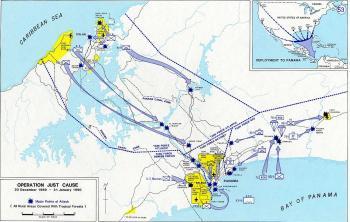 
KÄLLA: US DEFENSE FORCES
RESUMÉ SEDAN ”BONEYARD 3- NU BÖRJAR ALLVARET, BONEY”:
  Cecilia och hennes män hade haft det relativt lugn, men varit i aktiv träning och hade utvecklat nytt material som var mer anpassat till deras arbetssätt än det som US Marines centrallager kunde leverera till dem. Material och utrustning som var speciellt anpassat för deras användning, forskning och utveckling av de själva för dem själva så att säga.     Utrustning utan M-märkning och som troligen aldrig skulle få det, mer hokus pokus än M-märkning i höjdarnas led. De experimenterade hej vilt. Materialet centrallagret erbjöd höll för posering på sin höjd, värdelöst till någonting annat ändamål, speciellt när dem nästlade in sig på fientligt territorium.    Då gick det inte an att skramlande skrot röjde dem. Kowatz var knappast ortodox på det här området, och sa att bara uniformen i sig var reglementsenligt så var det okej, vad som hängde på den var en annan femma, det var behovsanpassat. Och det märktes garanterat på männen, alla var olika i detaljerna.    Cecilia hade motvilligt fått ta emot en ersättare för Gomez, som ingen i förbandet accepterade, Corporal John Jameson, aldrig kallad vid namn, endast namn som ”den nya”, ”ersättaren”, ”Ni vet vem” och så vidare. Ingen ville ha med honom att göra oavsett vad, han bedömdes som för vek, motvillig till att vara aktiv till sin del av jobbet.   Helt enkelt, ingen litade på att han skulle göra sin del i arbetet, eller att han vara man nog att utföra ett fullgott arbete. Jameson var så hatad så det var omöjligt att ha kvar honom i förbandet, han skulle ha dödats av ”vänlig eld” vid en operation nära nog, ingen skulle ha kunnat bevisa att det var dem själva som hade förpassat killen in i evigheten.    Det var inget Cecilia önskade ens en sådan Shit-Brick som Jameson togs ut för skarpa missioner, speciellt som mannen aldrig tagits ut i strid, ute i en strid kunde en ”förlupen kula” ha gjort hans livstid en aning kortare, mannen var direkt hatad av resten av manskapet.    Det var inget hon tänkte tolerera och hon förpassade killen i mer passande verksamhet. Det slutade med ett klagomål till Jackson och hon fick Jameson förflyttad till MRCD San Diego, som ”box kicker”. [Box Kicker: Nedlåtande uttryck för en Marine som jobbar på lagret (antingen som MOS 3043 (Supply Administration) eller vanligast som en 3051 - (Basic Warehouseman).]Cecilia var extremt missnöjd med ersättaren och gjorde sig av med honom, snabbare än kvickt. Någonstans där han inte på något sätt skulle kunna skada någon. 4th Marine Dimensions hade inte i striden att skaffa. [4th Marine Dimensions:När någon/några/en styrka uppvisat uppenbara brister eller är direkt olämplig] Jameson skulle ha stupat på rekordtid ute på en skarp mission.   Där Shit-Bircks som han kunde bli nyttiga, utan att utsätta dem för fara, där hörde sådant folk hemma. Förbandet var nära nog alltid i rörelse, och reste runt nära nog som nomader från Camp till Camp, där de kunde bli som mest effektiva, och utnyttja träningsmöjligheterna bäst, ett liv dem vant sig vid nu.   De tränade i öknar, träsk, överallt där de kunde bli aktuella i alla slag av terräng i konflikter och operationer. De tränade in nya tekniker att operera, och utrustning som kunde bli nyttig i framtiden. Männen hatade henne emellanåt för att deras styrka och mentala kapacitet sträcktes till dess yttersta, till bristningsgränsen.    Det kunde Cecilia ta, hon var själv del av det och behandlades i sanning inte vänligare själv. Hon var lika mörbultad hon ute i träningsområdena. Tränad av dem värsta instruktörerna som kunde tänkas, hon älskade inte instruktörerna alla gånger. Hon och hennes män kunde tacka för allt det här.    Den dagen de skulle bli satta mot fiender med långt större manskap, med långt mer och tyngre vapen. 120th var en mycket liten enhet, tränad att ta sig an långt större styrkor, under omständigheter som var långt hårdare än andra enheter.    Redo att ta första smällen mot fienden, var än det var, den vapentyp de inte övat med existerade inte nära nog. Eget material som fiendens, ryskt, svenskt, nämn ett land, och hon hade tränat med det.    Hennes egna privata vapensamling innehöll redan bland annat en Ingram MAC-10 9x19, och hade personligen köpt en dito .45 ACP. Som hon lika fort hade sålt av. Totalt värdelöst i tjänsten, 9x19 var dock så vanligt att hon knappast behövde bekymra sig om ammunition bakom FEBA.    Bara vittja att pistoler hon kom över från de stupade fiendesoldaterna. Inget att dividera om egentligen. fanns ”miljoner” patroner att ”anskaffa” hos fienden [läs: stjäla från fienden]. värdelös för prickskytte, men perfekt för Spray'n'pray i MOUT, ammunition fanns i överflöd till den, så ifall hon träffade eller ej med första salvan, hade liksom akademisk betydelse. [Spray'n' pray: ”Spruta och be”, att på måfå skjuta t.ex. bakom/genom väggar, murar, mm, och hoppas att man träffade någon. Med stor fara att döda civila och icke kombattanter. MOUT:Military Operation in Urban Terrain. Strid i urban terräng.]   Nu var MAC-10:an fylld med hålspets, för att hindra genomskjutningar så långt hon kunde förhindra det. Maniacs skjutning i hennes fars gamla lägenhet bevisade att var det på under 10 meter så var det garanterat 100 procent genomskjutningar lik förbannat.    Ett faktum hon nära nog hade indoktrinerat in i männen. Det var deras jobb att bryta igenom FEBA, utan stöd av andra förband. Nagla ner fienden och utnyttja en mindre enhets fördelar bakom FEBA, snabbrörligt, effektivt och svåra att ”ringa in” och ta till fånga, inte alltid i uniform, de hade redan vid ett flertal tillfällen gått undercover och opererat i Civvies för att inte bli röjda i förtid. [Civvies: Civila plagg/kläder]Inte alltid så rumsrent, men det hade varit missioner under befäl från DEA, i bland annat Colombia. Så det var kanske inte alltid militära reglementen som styrde där.   Dyka upp bakom dem och hugga dem i ryggen, att deras överlevnad berodde helt på hur bra tränade de var.   Något 120th var specialister på, tränade till avancerad diversions och sabotagekrigföring, att bryta upp logistiken för fienden och gör fiendens liv till ett helvete. Dem var tränade till att attackera en fiende som grävt ner sig, och bryta upp deras försvar för att större enheter skulle kunna ta sig fram. Hennes män förstod varför de drevs på så hårt, de drevs på som djur nära nog. Hennes egen träning var inte mildare den, den var ännu hårdare.    De var tränade till att orsaka så mycket förödelse de kunde under avancemang och destabilisera deras fienders styrkor.    120th var en ren elitstyrka som slogs till de föll på slagfältet, inget annat fanns ens på kartan, att ge upp fanns inte ens ett alternativ, skulle de ta dem som krigsfångar fick de ta sig tusan ta dem med väldigt mycket överraskning. Det skulle aldrig hända, ”Sista kulan är till oss själva.” som det var sagt i förbandet, ingen skulle bli tillfångatagen levande. Men att man skulle se till att orsaka så in i helvete med trassel för fienden innan man tog sitt liv. Bushido och den tankegången levde i förbandet och krigsfångenskap existerade helt enkelt inte för dem.[Bushido, (krigarens väg):Det japanska ordet för den hederskodex Samurajerna följde. Den främsta regeln var total lojalitet mot sin länsherre, daimyon. Att visa mod och lojalitet till sin herre var samurajernas plikt, även om det skulle kosta dem livet. Andra regler innefattade även en stoisk hållning mot alla livets vedermödor.]   Tankar som var heliga för dem. ”Death before Dishonor” var ledordet och de var beredda att dö för fosterlandet som Cecilia en gång funderat på, att dem var som japanerna under WW2.[”Death before Dishonor”: "Döden före Vanära"]   Tränade i att aldrig ge upp ens för en övermäktig fiende. Mentalt vara oövervinnerliga. De blev involverade i att träna andra förband för att skärpa upp sig till den grad att de var fruktade, de pressade på dem så de spydde nära nog av utmattning. Likaså var mästare i att gömma sig och gå in i förklädnad och kamouflage, och var en plåga för enheterna de tränade emot, för att inte tala om dem situationer de användes som jokrar i leken i en ”fienderoll”.    Situationer de utnyttjade till att praktisera och utveckla nya taktiker, taktiker de mer eller mindre var ensamma om. Något som ansågs vara nödvändigt, i den fientliga miljö dem opererade i. Där var konsten att luras och bedra väldigt nödvändig kunskap.    Cecilia hade ingen partner i det privata eller en pojkvän, Mil Det C 231 spökade än, och gjorde att det knappast var lämpligt att inleda ett förhållande utan att det fanns något mer än ett giftermål i sikte, den mannen var tvunget att vara mycket speciell, och oerhört trygg. Hennes, i dem frågorna konservativa livssyn, var det enda optionen.    Hon hade svårt att lita på män, något hon talade med Anderson om, den hon litade mest på i förbandet, för att diskutera dessa lite känsliga frågor. Anderson hade förstått att det skulle ta åratal innan hon kunde bli stark nog att lita på någon man för att bilda något som ens liknade en familjerelation, det efter den närmast chockartade reaktionen som hon då fått.    Något som gjorde ont i henne, men var tvungen att leva med. Mil Det C 231 levde inom henne och det var en handfull män hon litade på fullt ut, killarna i förbandet hörde dit.    Förbandet var involverad i sambandsoperationer med civila polisen och DEA tillsammans med SWAT i extremt farliga operationer där extrema resurser krävdes, fem Black ops hade gjorts med, där drogbaroner hade tagits ner i två fall, tre fall var att ta ner tre krigsherrar i Asien som satt som spindlar i nätet i narkotikahandeln, missioner som allvarligt störde narkotikahandeln i världen.    Operationer som var så förtäckta att ingen skulle få reda på dem någonsin, någonstans. Mer än att tillgången på Heroin gick in i en svacka när de riktigt tunga knarkbaronerna och deras efterträdare eliminerades, samtidigt som de sprängde mer än 5 ton Heroin i luften, det luktade så djävulskt att de bar andningsskydd under det att de förstörde narkotikan, 5 ton ren Heroin rörde sig om drygt 6 miljarder dollar som gick upp i rök.    All utrustning som krävdes för tillverkningen förstördes med, Flera ton med nödvändiga tillgångar för att återuppta tillverkningen slogs ut. Ett brutalt tapp i verksamheten, förluster som var mycket svåra att ersätta. Eliminerade hantlangare i mellanleden gjorde inte situationen lättare för Drug Lords genom EAV. [Drug lords:NarkotikabaronerEAV:Eliminate And Vanish, eliminera och låta försvinna]   Ofta svåra och tuffa eldstrider, mot bl.a. före detta VC och NVA-soldater som allierat sig med dessa narkotikatillverkare. Män vars mänskliga vävnad sågs till att den försvann för gott. En bra träning på sitt sätt, då dessa Drug Lords ofta hade ett nära nog militärt skydd för sina anläggningar.    Det betydde att färre dog i överdoser i länderna dit detta skulle ha smugglats in, en samhällsekonomisk vinst hela vägen, ett jävla kackel på de lokala regimerna men det var ett mindre problem, som de kunde leva med. Dem var ute ur landet innan någon korrupt pamp än en korrupt pamp ens kom på att leta efter dem, en klippte de inne i Burma som knappast var populärt då drogkartellerna mutade regeringens tjänstemän friskt, som köpt sig politiska fördelar i regionen. Det small bra ute i djungeln och det var knappast tillrådligt att bli för offentlig och dunsta osynliga ut ur landet. Gränsen var laglös zon och lite pirater och annat allsköns slödder var snabbt skickade till evigheten, runt 1300 laglösa element for in i evigheten, 27 piratläger sprängda, mm, ett slakthus med vanligt folks ögon sett.    Världen blev en aning säkrare däremot. Det var inget hon brydde brydde sig nämnvärt om och ansåg som eliminering av oönskat mänskligt avskräde, skadedjur. Den civila sidan växte hela tiden, samarbete med DEA i bl.a. Colombia och så vidare, de hade mycket att göra även om de inte var i krigszoner, att gripa tungt beväpnade drogbaroner och karteller var minst lika svårt, vissa av dem var bättre beväpnade än mindre länders arméer, det fanns djävulskt stora pengar i den hanteringen och de beslagtog mer än 10 miljarder Dollar sammanlagt i narkotikapengar och 300 fordon.    Totalt sett över 11,3 miljarder US dollar, likaså sprängde de olika slags smugglingsfordon på löpande band till skrot, inte ens DEA gick på dem utan att ha mycket tung beväpning bakom sig, och där kom de in i bilden, de saknade den riktiga hetluften, och det hade varit mer än två år sedan dem slagit ut riktiga fiender.     De hade satt in rena stridsinsatser bland annat i Medellinregionen, de sköt in RPG:s in i villor och sprängde byggnader, med mera. mycket destruktiva missioner allmänt, och hade gjort sig ett namn bland Drug lords att de var de allra värsta de kunde få emot sig,    När de visade sig sträckte dessa Drug lords män vapen och kom vackert ut och lät sig gripas. Hellre det än att bli slaktade. Där var det kokain som hölls kort, 500-550 kriminella hade dödats redan i deras insatser där, men ”återväxten” var ständig, så länge Pablo Escobar inte slogs ut.    Cecilia hade funderat på hur de skulle kunna slå ut det svinet men inte funnit något sätt att komma åt honom. Bättre beskyddad än en statschef, det hade varit rena självmordet att ge sig på honom.    Mesta av tiden hade gått åt att slå ut sådana här Suppliers, Kingpins och liknande skadedjur, det började gå rutin i de mer polisiära uppdragen, de stoppade tonvis med narkotika att nå marknaden och det var ett bra syfte att jobba för.   Kriget mot narkotikan som vissa höjdare kallade deras verksamhet, visst slogs dem tillbaka och visst träffade dem på legosoldater och även före detta Marines som hon ansåg var sämre än djur. Utsparkade Marines som nu sprang i drogkartellernas ledband, dem satte hon nackskott på satta på knä på ryskt vis, rena avrättningar. En .45ACP rätt in i hjärnan dödade dessa Renegades mycket effektivt. Alla i enheten bar nu samma tatuering som hon bar, stolta och redo att slå till var än i världen de behövdes.    Hon hade rest en vecka på besök hos Harvey och där sett att Harvey hade en ny Mil-23 hos honom. Vilken i ordningen hade hon tappat räkningen på, de hade passerat revy, veckan efter trillade två nya killar han höll reda på tills det var dags för dem att åka in i Basic Training, Mil-23:or.    Det var nu jämnt unga killar och tjejer som var omhändertagna hos Harvey, som han var som en far till. Killar och tjejer som först tyckte att han bara var en gammal gubbe tills de insåg att han var långt modernare i skallen än vad som först syntes, körde tuff motorcykel och mycket annat och fick snabbt kontakt med ungdomarna.    Det stod några gamla cross-motorcyklar ute i skjulet som ungdomarna kunde köra med där ute på det stycket land ett par hundra meter från huset, gropigt så in i attan, så hjälm och skydd på var det bara att gasa på, grabbarna och tjejerna älskade det hejdlöst. De var bra trötta på kvällarna i alla fall, ett bra sätt att träna upp deras ofta dåliga allmänkondition på ett lustfyllt sätt. Bensinen tog han ut via US Marines. Att en och annan Crossmotorcykel skar emellanåt var bara att leva med.    Det stod 24 stycken i garaget. Han fick dem gratis från US Marines, En del var RICO-beslag som Cecilia såg till att de hamnade hos Harvey.    En lokal entreprenadfirma stod för kostnaden att bygga en rätt hygglig crossbana som verkligen utmanade killarnas körförmåga. Schaktmaterial från andra byggen, sten, med mera som kördes ut till hans gård. banlängd på 1/4 mile(402 meter) ett kurvigt ”elände” som drog musten ur betydligt äldre förare.    Cecilia var där och körde med en del, på den CR 500 som Harvey hade skaffat åt henne. Ett rovdjur på crossbanan bokstavligen, hon var genomsvett efter att ha hanterat den besten på banan. Harvey levde verkligen upp med dessa ungdomar kring sig, han och ungdomarna hjälptes åt i huset och sådant och hur stökiga dem än varit innan, så lugna var de hos honom.     Värdeord som respekt, självkänsla och att behandla andra som man önskar bli behandlad själv smet nästan in genom de här ungdomarnas första knallhårda skyddande skal mentalt. Harveys inställning var klar, för att kunna respektera någon, så måste han/hon, mötas med respekt.   För Cecilia själv var det annat som snurrade i skallen, den förbannade Noriega, narkotikahandelns Dollartvättstuga som somliga kallade honom föraktfullt, det lutade tungt åt Panama.    I Panama hade den notoriske general Noriega testat amerikanska myndigheters tålamod till att dem sedan länge tappat tålamodet med honom, det efter att han förklarat USA krig, mördat en försvarslös berusad Marines, och så vidare. Redan sedan 1986 hade Reagan förhandlat med Noriega att kliva av makten efter att han var avslöjad i samband med Iran-Contras-skandalen.    Den Shit-Bricken till diktator samarbetade sedan 80-talet med DEA. Samtidigt som glatt tog substantiella pengar från narkotikabaronerna, för att tvätta deras pengar vita. Ett fult dubbelspel. Även om han hade skydd via DEA genom hans speciella relation med CIA.    Reagan pressade på honom med flera åtal som var drogrelaterade i amerikansk domstol men att utlämningsmöjligheterna var mycket svaga, Noriega dömde ut dem här hoten och gick inte med på Reagans krav.     1988 tryckte Elliott Abrams och andra på Pentagon att invadera Panama, men där Reagan vägrade med tanke på Bush band till Noriega genom hans tidigare position som chef för CIA (1976-1977) och kraftsamlingen mot narkotikan, och den potentiella negativa påverkan på Bush presidentkampanj, senare förhandlingar skulle kunna ha droppat narkotikaåtalen.   I mars 1988 slogs ett kuppförsök tillbaka av Noriegas styrkor, när Noriegas relationer med USA, så närmade han sig det sovjetiska blocket och tog emot stöd militärt från Kuba, Nicaragua och Libyen, amerikanska militära strateger började planera för en invasion av Panama, Maj 1989, i valet stod en hel grupp oppositionspartier emot Noriegas diktatorskap, och där Noriega gick in och räknade rösterna redan innan det gick in rösträkningen. Siffrorna visade att Guillermo Endara skulle vinna över Noriegas man Carlos Duque, med nära nog 3 till 1 i förhållande, Endara misshandlades av anhängare till Noriega, och Noriega helt sonika ogiltigförklarade hela valet, och stannade vid makten, Noriegas popularitet ökade knappast av det här tilltaget. Noriega påstod att de hade vunnit valet och dem irregulatiteter som förekommit berodde att amerikanska intressen skulle ha varit där och påverkat det hela.    Bush adresserade Noriega, och uttryckte att han skulle respektera folkets vilja, och lämna makten. Spänningen steg ytterligare och USA förstärkte garnisonen i kanalzonen och ökade träningen markant för att öka trycket på Noriega. I oktober 1989 slog Noriega ett andra kuppförsök iscensatt av Panamaniska armén (PDF, Panamanian Defense Forces, i den fortsatta texten, förf. noteringar.) ledd av Major Moisés Giroldi.    Trycket på Bush ökade då media kallade honom för ynkrygg när han inte ville hjälpa Panamanerna. Media kallade på tuffare tag mot narkotikatrafiken.    Bush sa att man inte förhandlade med narkotikabaroner och förnekade all kännedom om Noriegas inblandning i narkotikaaffärerna innan åtalen i februari 1988, även om han haft möten med Noriega, tillsammans med chefen för CIA och satt i styrelsen för styrkan mot narkotikan under tiden han var vicepresident, den 15 December den panamaniska regeringen fastslagit att dem aktiviteter USA vidtagit hade orsakat att det rådde krig mellan USA och Panama.   Redan dagen efter fördjupades krisen ytterligare, fyra amerikanska officerare, blev stoppade vid en vägspärr gjord av PDF i grannskapet av El Torillo, US Marines kapten Richard E Hadded, Navy löjtnant Michael J Wilson, Army kapten Barry L Rainwater, och US Marines förstelöjtnant Robert Paz. Samtliga var obeväpnade och på väg att äta middag på Marriott Hotel, bilen omringades av arga civila och PDF, PDF försäkrade att dem fyra var beväpnade och på spaningsuppdrag.   PDF öppnade eld när dessa fyra befäl försökte fly från den arga mobben, förstelöjtnant Paz träffades och sårades när en kula gick genom bilen bakände och träffade honom i ryggen, även kapten Haddod sårades i foten, Paz fördes till Gorgas militärsjukhus men dog av skadorna.    En officer med fru blev ögonvittnen till attacken och greps av PDF.     I polisens cell blev de utsatta för övergrepp vilket gjorde att officeren fick tillbringa två veckor på sjukhus för att bli återställd efter skadorna PDF gav honom, kvinnan misshandlades inte fysiskt men våldtogs och hotades sexuellt av medlemmar i PDF.    Dagen efter hade Presidenten fått långt mer än nog med den mannen och beordrade att sätta invasionsplanen i verket och satt timmen H på 01:00 den 20 december 1989. Det var dags att markera att det var slutlekt nu, att det nu skulle korrigeras upp och ta ner den mannen på
jorden igen!* * *  Cecilia hade när Noriega män hade mördat hennes bror i kåren Robert Paz bett om att gå in med 120th som en FAST. [FAST:Fleet Anti-terrorism Security Team]En snabbrörlig antiterroristenhet på marken. Och berätta Noriegas vesslor till män vad hon ansåg om dem, något hon inte var ensam i leden, det mullrade i leden. Panama hade provocerat USA sedan 1986, och hon och hennes enhet hade tränat för det sedan 1987.   Styrkan var beväpnade till tänderna för den kampen, och utrustade efter missionen. Cecilia undrade mest hur i helvete Bush, och Reagan innan honom kunde låta det här aset till man få hålla på så här länge, när avtal skrivits redan 1977 om Panamakanalen och en massa annat. Nu hade dem det förbannade avtalet att hålla sig till när det kom till Torrijos-Carter avtalet.    Satte de upp vägspärrar så var det bara att forcera dem, med mål att utföra kategori 3 uppdrag och uppsåtligt provocera Panamaniska armén, fiffel och båg härifrån till evigheten. Noriega hade hållit på med narkotikahandeln sedan 1970-talet och USA hade ”tittat bort”. De reciterade ”Rifles Creed” gemensamt ombord för att sporra varandra till stordåd:This is my rifle. There are many like it,but this one is mine. My rifle is my best friend.It is my life.I must master it as I must master my life. My rifle,without me, is useless. Without my rifle,I am useless. I must fire my rifle true.I must shoot straighter than my enemy whois trying to kill me. I must shoot him before heshoots me. I will…My rifle and myself know that what counts in thiswar is not the rounds we fire, the noise of our burst,nor the smoke we make.We know that it is the hits that count. We will hit...My rifle is human, even as I, because it is my life.Thus, I will learn it as a brother. I will learn itsweaknesses, its strength, its parts, its accessories,its sights and its barrel. I will ever guard it againstthe ravages of weather and damage as I will everguard my legs, my arms, my eyes and my heartagainst damage. I will keep my rifle clean and ready.We will become part of each other. We will...Before God, I swear this creed. My rifle and myselfare the defenders of my country. We are themasters of our enemy. We are the saviors of my life.So be it, until victory is America's and there is noenemy, but peace![Det här är mitt gevär. Det finns många likadana, men detta är mitt. Mitt gevär är min bästa vän. Den är  mitt liv. Jag måste bemästra den som jag måste bemästra mitt liv. mitt gevär, utn mig, är värdelöst. Utan  mitt vapen, är jag värdelös. Jag måste skjuta med mitt gevär  pricksäkert.  Jag måste skjuta mer pricksäkert än min  fiende som försöker döda mig. Jag måste skjuta honom innan han  skjuter mig. och det skall jag göra. Mitt gevär och jag vet vad som krävs i  detta krig, det är inte antalet skott vi skjuter, inte ljudet av våra skott vi åstadkommer. Vi vet att det är att vi träffar som räknas. Och vi kommer att träffa. Mitt gevär är en människa,  även som jag, är mitt liv. Därför skall lära känna som en broder. Jag skall lära känna dess svagheter, dess styrka, dess delar, dess tillbehör,  dess sikten och dess pipa. Jag skall alltid vakta det emot alla  vädrens makter  och skador precis som jag skall skydda mina ben, mina armar och mitt hjärta från skador. Jag skall hålla mitt vapen rent och  färdig att användas. Vi skall bli en del av varandra,  och så skall det bli. Inför Gud, svär jag denna ed. Mitt vapen och jag är försvarare för mitt land.  Vi är överlägsna vår fiende. Vi är räddarna av mitt liv. Må så bli, tills segern tillhör USA och det  inte finns fler fiender, utan bara fred!]   Det stärkte banden, de var beredda, beredda på allt. Redo att slåss för sina liv, emot denna fienden. Nu var istället allas ögon på Noriega, hennes, och alla andra amerikanernas uppdrag var klart:1: Försäkra sig om amerikanska medborgares säkerhet.2: Försvara demokratin och mänskliga rättigheter i Panama.3: Stoppa, och bekämpa narkotikatrafiken, och hindra att Panama var en tvättningsplats för narkotikapengar samt att Panama skulle sluta vara transitland för narkotikahandeln till Europa och USA.4: Skydda Panamakanalens neutralitet och USA:s rätt att intervenera militärt för att skydda kanalen.   På punkt ett var det helt klart, det bodde mer än 35000 amerikaner i Panama och där Noriega hotat dem till livet. Ett antal sammandrabbningar mellan amerikanska styrkor och PDF hade redan skett. Och Robert Paz hade dödats, Noriega var garanterat inte fri från skuld från narkotikahandeln, penningtvätt, politiska mord och brott mot mänskliga rättigheter.    Staben hade en diger lista med övergrepp Noriega redan hade hittat på. Nu var det slutlekt, Operation Purple Storm och Operation Sand Flea. Två provokationsåtgärder där hon varit nere med mindre trupper under maskerad och haft tämligen roligt.    De bar på 82nd Airborne insignia och var ”US ARMY” utåt för ögonblicket för att inte vara för uppenbara att de var en FAST som nästlade sig in, och var beredda att gå ner med fallskärm om inga andra medel fanns tillgängliga, de uteslöt inga möjligheter. Att dyka in var i det här läget ogörligt. ”Death Before Dishonor!” var skrivet på hjälmoken på högersidan och det var en markering för 82nd att 120th inte ute efter att smeka PDF. De var på väg in och det var bara med mål att ställa till ett sådant helvete för PDF att de aldrig skulle reda ut det. LZ var Fort Sherman i Task Force Atlantic och därifrån börja jobba sig neråt.[LZ:  Landing Zone]   Ingen i förbandet var opåverkad av det som hänt och var redo att slåss till sista blodsdroppen, för att krossa den lusen Noriega och hans kriminella anhang en gång för alla, dem var redo på allt. De var tungt beväpnade för den här missionen, med tunga maskingevär, det helt nya, i strid, AT-4, eller RPG:s i folkmun, och andra tunga vapen. [AT-4: Samma vapen som Pansarskott m/86 i Sverige. Första gången använda i strid: The United States Invasion of Panama, kodnamn Operation Just CauseRPG: Rocket Propelled Grenade, men som blivit ett samlingsnamn för raketgevär och pansarskott allmänt]Det var med mycket blandade känslor de gav sig in i den här konflikten, men någon var tvungen att ta skitjobbet. och 120th var en styrka som hade precis denna nödvändiga kompetens. Och då gick de in utan tvekan. Deras jobb var att slåss, nog i helvete skulle de slåss!   Deras normalt sett ganska så lätta beväpning var förstås med, men den var tränade i att hantera dessa tyngre vapen med. AT-4:a var en smidig liten rackare med en bra eldkraft. Lätt och mycket effektiv. Hon hade bränt av ett antal granater med den på övningsområdet. Svenskarna kunde de med.     De var informerade om att det kunde bli gatustrider mot PDF, något dem tränat speciellt på, inget dem egentligen gillade, ingen gillade strid gatumiljö egentligen. Den som gillade det var antingen suicid eller sinnessjuk eller både och, och garanterat färdig för mentalvården, men garanterat inte lämpad att bli en soldat i något lands armé.   En miljö som gynnade den försvarande parten väldigt mycket, gott om gömställen och värn lite varstans. Cecilia var naturligtvis lätt orolig, men visade inget utåt Ingen ombord var opåverkad, krig var krig, och ingen var säker på att komma hem helskinnad. Nu satt de i en konvoj med helikoptrar som flög in på låg höjd, och de kom närmare kusten nu, hon såg kustlinjen med sina ljus en bit fram med en vrede i ansiktet. De såg vattnet glittra nedanför dem i helikoptern passera snabbt förbi. Allt närmare Panamas stränder. Var det 10 meter till vattenytan var det mycket.   ”Din lilla djävul, du skall få se vad som händer om du mördar en av oss, nu hämnas vi Robert Paz!” sa hon vredgat.   ”Den Shit-bricken skall bli skickad så långt ner i helvete, så han ruttnar där i all evighet…” grymtade Anderson bredvid henne. Smith, som satt mittemot dem och bara nickade med en elak min.    Som sa att det inte var någon semester de var på väg till, de var på väg för att krossa den här fienden, en gång för alla. Och rätta till kortleken en gång för alla, Noriega skulle ta och lugna ner sig! PDF var inte den ultimata styrkan att möta, men de tog inget för givet. Dem var redo att slåss med, och det var på deras egen bakgård, och de hade orsak att slåss, det var inga körgossar de skulle möta.    De skulle möta några av världens bästa fighters enligt vissa, men de tänkte sig definitivt inte låta sig köras över av amerikanska försvaret. Cecilias syn var däremot klar. Vem som var bäst berodde på var man var och hur bra de var förberedda, och hur bra de var beväpnade.    Och hur bra den fysiska terrängen gynnade dem, anpassning var ledord nr 1. Det hade vietnameserna hade bevisat när VC och NVA gav USA stryk i djungeln så det sved om det. En lektion Cecilia nogsamt lärt sig mycket av.* Lektion ett: Underskatta aldrig en fiendes styrka* Lektion två: en strategi är antik så fort den sätts i handling.   Det är ALLTID något som går åt helvete och man får justera planen med omedelbart varsel. Det var mer regel än undantag att planera om konstant efter den Lede Fi ändrat spelreglerna. Här fanns det tusen och åter tusen faktorer som kunde hitta på rackartyg med allt vad planer hette. Faktorer som inte för en tusendels sekund skulle tveka att göra det heller. Diversions och sabotagekrigföring var inte förutsägbart överhuvudtaget, miljoner med omplaneringar i realtid.     Så bara att gilla läget, hur det än skulle utvecklas, hon försökte i alla fall förutse på något vis var PDF kunde tänkas bli jobbigare att hantera. Mot diversions och sabotageverksamhet fanns få skydd.    Men vid upptäckt kunde det bli hett av det hela, och då blev det strid om livet av det hela. PDF var knappast intresserade av att få deras utrustning saboterad, något Harvey sagt då åt henne.   ”Ta aldrig för givet vad gubbarna på andra sidan kan tänkas hitta på. Det enda du kan vara fullkomligt säker på är att det inte är menat att gynna dig. Ibland, i stressade lägen kan de komma att ta till helt vansinniga beslut.”    som han hade sagt. Vilket ofelbart ledde det till Lektion tre till fem:* Lektion tre: Ta ALDRIG för givet vad lede fi kan tänkas hitta på.    Bered dig på att de kan hitta på vad sjutton som helst för att få en av    dagarna.* Lektion fyra: Fienden KOMMER att försöka försämra ditt läge.* Lektion fem: Led striden, eller så blir DU ledd i striden!   Harvey hade haft 50 år på sig att komma till dem lärdomarna, 50 år av erfarenhet. Lyssnade man inte på dem råden så var man enbart en Gomer. [Gomer: Äldre slang för en korkad individ,  efter karaktären Gomer Pyle i ”Full metal jacket”, även  förkortning för "Get Out of My Emergency Room" för simulanter som försöker undvika tjänstgöring genom påstådd sjukdom bland truppmedlemmar.]   Desperata soldater kunde och kan göra de mest vansinniga saker för att ”förbättra sitt läge”, i synnerhet när deras nerver gett upp och situationen blivit hopplöst försämrat. Vad nu en säker död var i förbättringsväg, vill säga, det liknade lite av det som Harvey berättat om Volksturm i Tyskland under WW2, den logiken övergick hennes förstånd.    Hon hade en parallell med i ZIMA, de där ungdjävlarna, fanatiska svin till ungar. En stor del av männen riskerade att komma hem med dolda krigsskador. Där inga sår på utsidan skvallrade om vad dessa män varit med om, hjärnspöken efter jobbiga incidenter i strid, PTSD och annat djävulskap som skulle plåga dem livet ut.    Hon själv hade redan hennes egna spöken, de där ungarna de tvingades att döda i OP 3 Enjovu. Samma förbannade ungar plågade hela förbandet från och till. Dem vägrade helt enkelt att ge med sig i deras huvuden, och kunde frammanas precis när Fan som helst.    De förbannade mardrömmarna kom när de minst önskade det, och som väckte dem till att ha svårt att somna om. Hon tittade sig runt på männen runt henne och undrade hur många som kom oskadda hem ur det här nu mest, det var en skräck hon bar på jämnt och hoppades att de kom hem intakta efter det här med.    Trots allt detta fanns suget efter att ge sig in i hetluften, en kontrovers även männen bar på, hon såg Jefferson satt på knä och bad till Gud, som om det var ett var ett sätt att komma ifrån det jobbiga och uttråkande logementslivet. Det var helt i sin ordning med dem bönerna, vem i helvete hade inte gjort det?    Alla var lite nervösa till mans i det här gänget, hon hade själv gjort det strax innan hon klev ombord på helikoptern, Cecilia fingrade ivrigt på sin M16A3, som hon valt till uppdraget som deras huvudvapen, 120th var ett av de få förband som den var satt som standardvapen till. Och det satt pinaler precis överallt på den, ”Moonbeam”, 40 mm granattillsats, mm. Hon var bister i blicken.[Moonbeam:  Ficklampa på USMC- terminologi]   Hennes stridsväst såg ut som ett enda ammunitionslager, hon kunde inte förlita på logistiken med deras sätt att jobba, hon hade 600+ patroner på sig och magasin precis överallt där hon kunde fästa magasinsfickor. 22 magasin som var fulla med ammunition, västen vägde as. Men det var inget att göra något åt, hon behövde utrustningen, MRE, bland annat, för säkert en vecka i ryggsäcken. De kunde vara mil från närmaste depå, och bli utan ammunition i deras läge var livsfarligt, om inte annat väldigt jobbigt läge. Hon hade en Navajokniv med på stridsvästen som Swanson, Lika stor, lika jävla vass, och med samma destruktiva effekt som Swansons. Hon tittade på Swanson som mest försökte samla sig inför striden.   ”Örnen som dödar björnar, hedra våra förfäder i den här striden. Våra bröder i stammen är med oss.” sa Swanson på Navajo.   ”Broder, våra fiender skall få på vår vrede, vi går in striden utan fruktan, ”Yxan som slår”, vi skall driva dessa ut i havet!” svarade hon på Navajo till honom.   ”Må så ske, ”Örnen som dödar björnar”, Ingen fruktan, ingen reträtt!” svarade Swanson trotsigt.   ”Ingen fruktan, ingen reträtt! Oohrah!” sa hon högt på engelska och fick ett vrål till svar, männen var redo, till att göra sitt jobb. Hennes A2 fanns med som reserv, men helautomateld var definitivt bra att ta till i gatustrider. Spray'n'pray som det kallades vanvördigt när man drog in helautomateld in i värn, skottgluggar, och så vidare.    Hennes MAC-10 hade fått åka med också, freebien från Obonda. Hon hade nära nog bett på sina knän för att få gå in via sektor Fort Sherman tillsammans med 82nd Airborne via Jackson. Cecilia ville få lite erfarenhet och studera Pamananernas stridsteknik.    Hon hade inte varit ute i ren strid på mer än ett år nu, och ringrosten var märkbar. Vilket motvilligt medgavs som en överraskningsmanöver, och inte direkt via Task Force Fidelis.    Jackson sa att ett villkor var att utge sig för att vara 82nd Airborne. Staben ville ha henne i Panama city. Men betraktade motståndet i norr som så lätt att de skulle snabbt slå ut motståndet på väg ner till Panama City, det fanns farhågor att det kunde behövas diversions och sabotageverksamhet uppe i norr med.   Och där underlätta för 82nd Airborne, ett lättare motstånd var att vänta enligt lokal information, som verkade tillförlitlig, den tillförlitligheten var inte hundraprocentig dock. Det var inga informationer i sådana här lägen, hon litade inte på den och beredde sig på stenhårda strider.    Blev det lättare motstånd så var det bara positivt. Ingen i helikoptern sa något i onödan och var bra sammanbitna, ingen gillade läget precis, men det var deras jobb, officiellt var inte 120th en del av kampanjen överhuvudtaget, och deras insignier fanns inte omnämnda någonstans, en svärtad enhet.    Endast staben visste om det, det var inne som en ren attackstyrka utan några som helst försvarsuppgifter, de var där enbart för att pressa på och krossa fiendestyrkorna och orsaka förödelse för dem. 120th var menad att stödja 82nd och delvis ta egna vägar för att orsaka en Cluster Fuck för fienden, för att hjälpa 82nd att avancera snabbare.[Cluster Fuck: När saker och faktorer går fullständigt åt helvete, kort sagt kaos, och det är bara försöka reda ut helvetet.]   Deras jobb var att nästla sig in och ställa till skada för PDF, hur dem gjorde det, var deras val. Det fanns tusen sätt att sabotera tillvaron för PDF, sabba sambandet, se till att käk inte kom fram, att ammunitionen inte kom fram och så vidare. Fanns många sätt orsaka ett sammanbrott i frontlinjen.    Och vid direkt eldgivning dra upp en andra front och utnyttja full eldstyrka mot fienden, för att stödja 82nd Airborne. Fifty cal fanns naturligtvis med, de åkte ingenstans in i en stridszon utan den trogna kamraten.    De var beordrade att operera halvautonomt som det hette, de gick inte under 82nd Airborne befäl och det var hon och ingen annan än hon som tog besluten, med samråd i förbandet givetvis. 120th skapade sina egna order så att säga, och 30 par ögon såg mer än ett par. 104th ”Lethal masters” kämpade sig genom Task Force Semper Fidelis, det var den andra ”svärtade” enheten. Som var maskerade till 193rd mest för att lura folk, dem gav panamanerna en handfull redan nu, något större enhet än 120th.    Dem fanns där de med utan någon kännedom i några som helst officiella papper. Mer officiella diversionsenheter fanns lite här och var och gjorde livet för PDF miserabelt. Det var 120th jobb med, det var ett krig i kriget och de opererade autonomt mer eller mindre mot en generell plan, de var på väg ner genom landet, hur de gjorde det, var en helt annan fråga. Förbandet räknade med förluster då de opererade långt bakom FEBA.    Med diversionsoperationer och att störa logistik och samband. Hur stora de än må vara så var det deras jobb och alla i förbandet visste vilka risker dem tog, och var beredda att ta dem. De hade en ödmjuk respekt för deras farliga jobb, även om fienden knappast skulle möta någon nåd.   De var där att ge PDF jobb, en helvetes massa jobb, även om 120th var tuffa och modiga nog att driva fiendestyrkor framför sig.    De var många nog för det, men dem var specialister på hitta på skit för fienden. Många nog och modiga nog att skrämma skiten ur Fan själv som det tycktes, Fan Själv skulle lägga benen på ryggen och fly. Sanningen var mer att grabbarna var lite nervösa, det var alla i den här situationen.    Den som inte var det, hade alla orsaker att söka upp psykvården, männen i 120th var inte annat än människor de heller. De hade en uppgift, och de var där för att fullfölja det jobbet med. De i 82nd Airborne visste det med och betraktades som en förstärkningsstyrka att räkna med, 120th var inga dagisungar. Det var första gången de flesta i 82nd sett en kvinnlig Jarhead.   De var inte riktigt säkra på om det där var riktigt reglementsenligt men det verkade som om hon gjorde som det passade henne bäst. Hon ledde en mycket välutbildad och tränad Level 1:D1 stridsgrupp, rätt in i en skarp strid, och de förlitade sig på hennes stridskapacitet, samtidigt som de såg hur platt organisation hon hade i förbandet.    En kaukas som uppenbart tagits upp i Navajo-stammen, en krigare. Att det inte var vattentät envägskommunikation mellan befälsordningen.    Befälen i 82nd undrade öppet hur det ställde sig till förbudet mot stridande befattning för kvinnor, något hon sagt att det skulle de öppet ge Fan i, att det var undanröjt. Det svaret räckte med råge att inte rota mer i den frågan, det var alltför uppenbart att det brann i nosen om sniffade för djupt i det ärendet. Det där var några särskilda operatörer som satts in i 82nd Airborne bara för att bli jobbiga som Fan Själv för PDF.    Då frågade man inte om något slags petitesser som att hon var en Jarhead. Hennes blick var djupfryst och fick männen i 82nd till att rysa, det var en stridsbest redo för vad Fan dem än satte upp mot henne, Cecilia var psykiskt laddad och beredd på allt. Män och kvinnor som inte räddes varken Fan eller Gud.     En mental laddning som var nödvändig för att kunna sköta jobbet mer än att det var en show off, de var alla tvungna att koppla bort lite känslor, det kunde dem ta och hantera senare, efter operationen, och det utan att ta stryk i nerverna. Männen i 82nd sneglade skrämt på dessa ”killers” innan de steg ombord på helikoptrarna, det med att käka järnskrot och skita kätting räckte inte för att beskriva det här förbandet. Det skulle bli rena slakten.   LZ nåddes säkert och lätt, men sporadiska skott hördes som snabbt sattes P för. De kom inåt landet och fick ett snabbt övertag i stridszonen och började tvinga fienden bakåt nu orsakande svåra förluster hos fienden. 120th spred sig i området och ställde till en präktig oreda i grannskapet, motståndet var oväntat lätt som Cecilia kände det.    Men var beredd på ett hårdare motstånd inåt landet. Hur som helst föll mycket fientlig utrustning på listan över obrukbart militärt skrot. Mycket skrot PDF garanterat hade behövt.    Något som oroade alla, det med att motståndet var ”för lätt”. Det verkade som om det var samma taktik som japanerna tagit till under andra världskriget. Att ”bjuda in fienden” och ta sig an den inne i landet, och där ha alla fördelarna, och kanske ha hunnit förbereda minering och försåt och så vidare. Det var något hon hade räknat med, de var nu i första ledet, och tog första smällen hela tiden.    Och stod upp för det och tvingade Panamanerna bakåt utan alltför mycket jobb, långt mindre med försåt och minor än de hade räknat med. Cecilia undrade mest när det här ”söndagsskoleäventyret” skulle sluta. Det hade varit en felberäkning att de skulle möta mer motstånd redan i norr, det ”gick för lätt”.   Det fanns all orsak att tro att det var det var en i högsta grad taktisk reträtt för att försvåra logistiskt och så vidare, och sätta in ett ”lås” någonstans, på en plats de förberett väl, hon visste inte men tackade Gud för att hon var välförsedd med ammunition och mat, men som sagt. Vad Fan var det som Noriegas män höll på med? De körde i praktiken över dem...    På väg till slussarna vid Gatun mötte dem tuffare motstånd, äntligen kunde hon tycka och Cecilia tog 120th och gick runt fiendens flank och 82nd stormade rätt på panamanerna, samtidigt som soldater från Fort Davis Army Base högg på dem från nordöst, det verkade vara det ”låset” som de hade planerat för dem.     Det ”låset” verkade vara tämligen lättöppnat, ta bakdörren Cecilia tog 120th och nästlade sig in och gick runt dem och skar av förnödenheter och logistiska linjer för Panamanerna och orsakade att deras motstånd snart klappade ihop. Förstörd logistik ställde till det tämligen bra, i det här fallet var det rena sammanbrottet.   Det föll ihop som ett korthus och 82nd Airborne körde över dem som en ångvält nära nog, för att panamanerna skulle springa på 120th bakom sig, som avslutade plågan för dem. När de såg vad som hade hänt bakom dem var de bra bedrövade.    Det var åtskilliga panamaniska soldater som var bra förstörda och behövde hjälp, det var inte mer än människor som Noriega hade bussat på dem och som definitivt inte hade mått bra på det.    Soldater som hade fått liknande reaktioner som Tracker, och som hon skickade till läkarna som fick ta hand om dem, deras krig var definitivt över fysiskt, men kanske inte mentalt på många år än.    Frågan var om den panamaniska sjukvården var beredd på den omfattande specialistvård de här nu före detta soldaterna krävde, det var hon tveksam till. Det skördade sårade hos Panamanerna som dem skulle få lida av i åratal efteråt. Fysiska skador gick att fixa, PTSD kunde orsaka livslånga skador. Före detta soldater som inte längre fungerade varken civilt eller i armén.    Psykvrak för att tala i mer folkliga termer, som var extremt farliga i vissa fall. Människor hon garanterat inte ville ha kring sig efter det här kriget, det skulle vara allt annat än säkert. Panamaniska sjukvården skulle få mycket att göra, hon var inte avundsjuk på dem.   Anderson och de andra började förstå varför de tränat så hårt, det här var kvittot, hur nyttigt det varit. De panamaniska trupperna hade lidit svåra förluster, och kommunikationerna och logistiken hade rasat ihop och de saknade allting nu, speciellt som Anderson vackert hade slagit ut sambandet. Efter några dagar var dem uppmjukade, demoraliserade, fick på pälsen både fram och bakifrån.    Det var ett effektivt sätt att helt enkelt tvinga dem att ge upp. Förlusterna i mänskligt hänseende var kraftiga, det fanns förluster i det avseendet även bland de egna, män som knappast var beredda på vad ett krig ställde till med människor. Cecilia hade redan sett det i Uganda, och att känt av chocken.    Grabbarna i 120th hade känt av det med och var lite mer förberedda, det gav 120th lite mer fördelar i det här läget, om än inte så mycket mer än marginellt. Radiotrafiken fungerade oklanderligt och orderkedjan fungerade, det var en stor tröst i det här helvetet, en nödvändighet under dessa kaotiska förhållanden, så långt bort från ett normaltillstånd det kunde vara.    Cecilia förbannade det här läget i åtskilliga ögonblick, PDF agerade bra irrationellt vid åtskilliga tillfällen. Så irrationellt så att hon undrade om dem ens visste vad dem skulle göra enligt order. Hon ifrågasatte om deras samband och kommunikation längre var det bästa.   Över 27000 amerikanska soldater över hela Panama höll 46000 panamaniska soldater i schack, och panamanerna slogs hårt för att hålla kampen uppe, USA hade skickat in 82nd, 7th, airborne, Special Forces och andra enheter. Den panamaniska armen var försvarslösa på längre sikt. Dem mindre diversionsenheterna både här och där, inte ens staben visste var de var alla gånger.    De hade ett synnerligen intressant jobb att åstadkomma sabotage, störa kommunikationer och vara extremt irriterande för fienden. Att bli infångad för dem var en säker dödsdom, men så länge hade de lyckats hålla sig undan.    Det fanns ett visst egenintresse att hålla sig borta från panamanerna om de inte gick in i strid mot dem, slå till och försvinna var mer effektivt. 120th var större än de flesta av dessa ”mörklagda” enheter, och var mer eller mindre klassad som en stridsenhet, mer än en mindre sabotage/diversionsenhet.    De tog ett flertal strider själva och slog ner panamaniska styrkor ensamma. Mindre enheter om 100 till 300 man som försökte undsätta de trupper som 82nd hamrade loss på, män som de själva tog ner, en del i närstrid. Swanson och hennes stora knivar sa bara "thump" så var den Panamananen  historia, om hennes själs styrka växte så skulle den bli gigantisk efter Operation Just Cause.   Förstärkningar kom inte fram och det blev ett "magnifikt" sammanbrott av det hela, 82nd hamrade på dem från sin kant och panamanerna gick på reträtt eller stupade inför övermakten.    Många gav upp inför övermakten och hamnade som krigsfångar, logistiskt trassel men de var oskadda i alla fall. Det var deras jobb att inte behandla dem som sämre människor. De hade gett upp och var inte längre stridande, det fanns sårade bland dem och det betydde sjukvårdens insatser för dem med.   De drog sig snabbt ner mot Gamboa och började operera bakom linjerna för att förbereda väg för 82nd Airborne. Det blev ett hel del svordomar på spanska när fordon helt plötsligt inte fungerade och en massa andra operativa insatser gjort sitt.    Allt som kunde sättas ur drift var satt ur drift. När ammunitionsförråd exploderade och en hel del andra strategier kom väl till pass, PDF såg dem inte knappt men resultatet talade för sig själv.   När de i 82nd Airborne kom fram så var det bara att ge sig på El Renager fängelset, och se vad de kunde hitta på där borta, det var inte mycket att göra åt situationen där mer än att de slog sönder infrastruktur och slog ut el och andra förnödenheter för dem, innan de fortsatte sin framryckning mot Cerro Tigre. Det började mer likna rutin, och att PDF, hon undrade vart i helvete dem höll till mest.    82nd Airborne skulle nog inte ha så värst stora problem att avsluta misären för PDF:s trupper. Det var inte tal om att lämna någonting i fungerande skick till fiendens förfogande, stridsfordon slogs ut på löpande band och träffade dem på sambandscentraler så slogs dem ut. Det var inte nödvändigt med att folk stupade, med förstörd utrustning var det svårt att slåss.    Sprängda band på ett stridsfordon gjorde den obrukbar, utan att folk dog. De var nästan halvvägs mot Cerro Tigre så kom den ordern som hon nästan väntat på. Ner till Task Force Semper Fidelis. Läget hade spetsats till nere i Semper Fidelis, det oroade staben och dem såg sig tvungna att ta ner 120th ner till Semper Fidelis, för att därifrån sedan kämpa sig in i Task Force Bayonet.   I syd var det ungefär 36000 amerikanska medborgare, som riskerade att tas som gisslan av Noriegas styrkor och staben ville ha ner 120th söderöver, för att förstärka styrkorna i Task Force Semper Fidelis. Motståndet där hade visat sig bli oväntat hårt och krävde förstärkningar omedelbart, och dem behövde dessa ”mörkade” elitförband, som inte backade undan när hela helvetet brakade lös i området, staben behövde biffa till styrkan substantiellt och de redan närvarande styrkorna hade fullt upp med att göra.    En medhörning dem hade gjort med ”Spookys” sa att de mer eller mindre gick på semesterfart och bara lekte nära nog med fienden. För det skulle braka lös ordentligt, så ordentligt att deras lekstuga nu fick ta slut, det var inte det dem utbildats till.    Det var dags att ta dem till riktiga strider mot en riktig fiende. Cecilia och 120th hade precis gjort slut på två APC:s med AT-4:an.[APC:  Armoured Personnel Carrier, Bepansrad trupptransport]   APC:s  som vackert gick upp i flammor efter två välriktade skott med ett par HEAT som lätt penetrerade ”tunnplåten” på dessa APC:s i fronten, det var som att poppa ett par konservburkar. Fordonen fläktes upp som ett par sönderrivna Coca-Colaburkar ungefär, upplaget nästa.[HEAT (High Explosive Anti-Tank):en HEAT projektil för att genomtränga upp till 420 mm Rolled homogeneous armor (RHA) med detonationen bakom pansaret. Kort sagt, ett enkelt stålpansar utan aktiva lager.]   Dem rullade inte en meter till, och brandröken bekräftade att de knappast gick att reparera. AT-4:an var en dröm i det läget. Radion sprakade till.    ”Alpha Foxtrot 1 till ”Bad Mama”, hur är er situation?” hörde hon över radion.   ”Lätt motstånd efter att vi tog styrkan vid position Alpha 13-345, det sista, två knockade APC:s, kom.” svarade hon.   ”Nya order, ni skall ner till Semper Fidelis och förstärka ”Lethals”. Oväntat hårt motstånd, kom, ni får sluta leka i er lekstuga. Ni får börja jobba på allvar.” hörde hon, det kom nya order.   “Copy, Alpha Foxtrot 1, kom.” svarade hon.  ”Möt upp för transport vid Alpha 13-545, tung beväpning, kom.” fick hon till svar.   ”Vi möter upp där, Roger.” svarade hon och svor inom sig. Lekstuga, vad Fan babblade de om? Visst hade de haft tämligen lätt att operera när panamaniska truppernas samband tycktes vara allt annat än bra. Ännu sämre blev den av att dem slog ut radion för dem vid deras länkstation 5 km bakom fronten, så på ett sätt förstod hon det där sarkasmen med lekstuga.    Alpha 13- 545 var 4,8 km från hennes nuvarande position när de nästan nått Cerro Tigre, nordväst, det var bara att ge order till hennes män.   " "Bad Mamas", vi skall förflytta oss till Alpha 13-545 Black Hills för transport till Semper Fidelis, move on. Dags att förtjäna vår lön, vi har haft vår smekmånad här, nu är det ner och slåss på riktigt.” beordrade hon männen. Männen bekräftade det, det var rätt ner i getingboet nu. 104th behövde förstärkning då de panamaniska elitstyrkorna hade nära nog grävt ner sig och höll sina positioner.    Så bittert att 104th inte kom en meter framåt, de panamaniska elitstyrkorna gav ett hårdare motstånd än vad någon räknat med. Dem stod pall för 104th anfall, och höll fast vid sina positioner. 104th var helt enkelt inte starka nog att kunna köra över dem.    Elitstyrkorna i PDF hade naglat sig fast och gav inte upp ett enda tum mark frivilligt, dem fick drivas tillbaka med så mycket kraft att dem tvingades till reträtt, bokstavligen, det var att dra ner och banka skiten ur dem så hårt att de retirerade nu, och tas ner till sista man om så krävdes.    Det var inte något Cecilia räknat med, hon hade hoppats på att de hade kunnat avancera mer i sin sektor och rensa upp för att stödja 82nd Airborne. PDF hade bjudit på överraskande mycket motstånd mot dem.Det gav vid hand att 120th med kunde möta på ett helvetes motstånd på marken, Cecilia svor för sig själv. Cecilia uppdaterade sig om situationen i realtid och vad de kunde förvänta sig framför sig.   ”Skit, ner till helvetet med en gång!” tänkte hon inom sig, likadana tankar fanns hos alla i 120th. De var hastigt skickade ner till getingboet och där börja banka upp de mest målmedvetna. Tillika bäst utrustade soldaterna hela den panamaniska armén kunde bussa på dem. Ordern var given och det var bara att pallra sig dit, dem var inte så värst glada över det, men en order var en order, 82nd kunde göra sitt jobb utan dem, motståndet var lättare än förväntat, egentligen. Det var ”slutlekt” för deras del och nu kom allvaret.   ”Vi har fått transportorder, ”Jackie”, ni får klara er utan oss, ha en god jakt.” sa hon i radion nu.   ”Tackar, och ha en god jakt själva och rensa ut det där getingboet, rök ut dem!” svarade 82nd dem. Cecilia skrattade till.   ”Lite cyanid kanske gör jobbet bäst?” svarade hon och det kom ett skratt tillbaka över radion. Det var en rå, brutal och hjärtlös soldathumor som nästan kunde vara stötande för civila öron. Hennes män var bra råa i käften ute i fält, men det behövdes ibland.    Män som både såg och hörde saker som var tvunget att skämtas bort för att behålla sinnesfriden intakt. 120th var väl medvetna vad som väntade på dem.    De rörde sig snabbt till mötespunkten och mötte mindre enheter ur panamaniska armén som snabbt togs ner och tre Helos dök upp från ingenstans och de for iväg, och flög till Panama City.  ”Lock and Load!” gav hon en kort order, som repeterades allt eftersom vapen var skjutklara. Förbandet hoppade ut stridsberedda ut ur Deras Helos med osäkrade vapen, redo för strid från sekund ett vid slussarna vid pedro Miguel. De landade på ett mindre torg och kom in i skarp strid omedelbart, precis vad Cecilia hade fruktat och dessutom i värsta tänkbara läge. Bli luftlandsatt rätt in i en röd zon under skarp beskjutning.    Dem, tillsammans med enheter ur tredje 3rd Battalion, 6th regiment Marines, slog sig ner mot Balboa, för att sedan ge sig på slussarna vid Mirafores. Slussarna föll efter hårda strider, och Cecilia var bister. Det här var garanterat inte längre ”bara” diversionsverksamhet, nu var det bara till att slåss.    Och slåss på riktigt, 120th sattes in i utrensningsaktioner i zonen mellan slussarna vid Miraflores och flottans ammunitionsdepå. Aktioner som ledde till ett antal man från PDF föll i närstriderna.    Bara för att det hade börjat hetta till vid Arraijan Tankfarm, de kallades ner och de luftlandsattes bakom PDF:s styrkor och klippte dem bakifrån, bara för att hamna i några helvetes strider, PDF kunde slåss med, men det var bara att bita ihop.   ”Alpha Delta 2, AD2(Anderson), Sierra 3, S3 (Smith), Juliet 4, J4 (Jefferson), Charlie Romeo 5, CR5 (Crow), bilda era egna subteam. Jag behöver inte ge er order i MOUT, och ni vet vad ni har att göra, god jakt! Get some!” sa hon till dem.   ”Copy, ”Bad mama”.” svarade Anderson henne korthugget. Hans subteam började slåss mot en enhet ur fallskärmsjägarna i PDF som de kämpade ner till sista man. En strid som sa dem att dem lätta tiderna var över. Gatustrider från första minuten och det var allt annat än hälsosamt att vara i den stan.    Hon svor, och vem som inte svor nu i 120th var antigen död eller icke existerande, den skuren av kulor som kom vinande över dem var inte hälsosam alls, döden låg på lur överallt nu. Minsta lilla så blev man där, Liemannen hade ett ypperligt drömläge att hämta folk i den striden, potentiella kandidater låg överallt, bara att välja.    Det visste Cecilia alltför väl till, Cecilia låg platt som en lus för att inte bli träffad och hennes kampvilja testades i sanning nu, ända in i ryggmärgen. Luften ovanför dem var just nu väldigt ohälsosam, hon svor till när kulorna ven en decimeter ovanför hennes hjälm, det visslade till i vartenda ögonblick av passerande kulor, och träffande stenväggen bakom henne, så stenflisorna flög omkring. Anderson såg henne och hörde hennes svärande långa vägar. Det hördes att hon var både förbannad och nervös samtidigt. Undra på det, liksom.   ”Ma’am, var det inte ni som sa att vi skulle falla fienden i ryggen?” sa han skämtsamt, nästan häcklande. Han försökte hålla sig något så när kall i situationen, men var i själva verket bra uppskakad. Ett par kulor hade slitit upp ett par praktfulla hål i hans vattenflaska och missat honom med centimetrar.     Inte mer, han var i behov av en ny flaska per omgående. Han var dyngsur om höger lår efter att flaskan nära nog splittrats efter träffarna, han hoppades att de inte skulle träffa honom närmare än så nu, det var alldeles för nära för att vara hälsosamt.    Vem i helvete det var av panamanerna som hade träffat den. Det skulle han troligen aldrig få reda på men han var dödens lammunge oavsett. Bara några centimeter närmare och han hade gått ner i backen, Anderson rös till när han tänkte på det.    Nu gällde det att ta ner Fanskapet till skytt mer, för att försäkra sig om sin överlevnad. Han såg en rysk RPG-7V resas upp i ett hål i väggen och fick sikte på killen och fick, som det såg ut, ett huvudskott i soldaten från PDF och RPG:n föll snabbt tillbaka i hålet, bara för att få en skur skott emot sig och att han förflyttade sig snabbt ur området. Sekunden senare briserade stället han stått på till grus och damm efter att ett skott ur PDF:s RPG:n gjort sopor av stället så dammet yrde om det.   ”Tvi Fan!” tänkte han inom sig och tackade sin Gud att han instinktivt hade förflyttat sig. Cecilia hade sett rörelsen med och insåg att Anderson var ensam, utan stridspar. Han gick i stridspar med Hernandez och Hernadez satt nerpressad i ett värn 20 meter ifrån och att bara titta upp ur det var förenat med att bli av med det arma livet, i samma sektor som höll henne nere, samma förbannade tunga KSP, det var en fifty cal.   ”Ändrade planer, nu tar vi de här bastarderna och visar vad vi är tränade för. Nu driver vi de här bastarderna tillbaka ner i det hålet de kom upp ur från helvetet. Dem skall drivas tillbaka så hårt att dem asen aldrig glömmer det! Ingen reträtt, dem här kanaljerna är döda! Nu rensar vi den här ammunitionsdepån på PDF!” sa hon uppretat. Hon var redo att återbetala kulorna med ränta därtill, hon såg var det maskingeväret var gömt och var redo att slå ut den, det var en tidigare polisstation och hon greppade AT-4:n laddad med en HEPD. [HEDP 502 (High Explosive Dual Purpose) för användning mot bunkrar, byggnader, fientlig personal i öppen terräng, och lätt pansar. Projektilen kan ställas in för att detonera vid träff eller en lätt fördröjd detonation, den tyngre noskåpan tillåter HEPD att penetrera tunnare väggar eller fönster och sedan detonera, eller låta ”studsa” mot marken för att explodera ovanför målet. För bruk mot tunnare pansar finns det en mindre/smalarekon tillgänglig.]   ”Fritt bakåt, ger eld!” sa hon bakåt, och sköt iväg projektilen och sprängde stället till grus. Och tystade maskingeväret för gott. Hon suckade till och tog lite luft för att temporärt lugna ner sig, och kontrollerade läget.   ”Ni skjuter ta mig Fan inte med RPG inne i en ammunitionsdepå!” sa hon ilsket. Hernandez förflyttade sig snabbt bort till Anderson. Lättad över att ha kommit ur det förbannade hålet där han garanterat skulle ha dött om inte soldaten med med maskingeväret skulle ha försvunnit ur Livets Bok.    Det var nu gatustrider, bland sprängda byggnader, husrester, och annat efter byggnader som kollapsat, urbrända bilar och andra hinder, det brann lite här och var, brandröken låg tät allmänt, hon tittade omkring sig och såg att miljön var knappast var hälsosamt för hälsan.   En kontroll 360 sa att området var bokstavligen livsfarligt för den arma livhanken. En tuff och krävande situation som i synnerhet gynnade försvararen, och väldigt lite att gömma sig bakom, en attackstyrkas mardrömmar men för försvarande styrkor ett himmelrike, fienden kunde ligga på lur precis överallt i bråten. Strategin att leda striden var allt annat lätt att upprätthålla. Hela hennes erfarenhet, träning och ett helvetes kurage var nödvändigt för att överleva det, att komma och påstå att hon inte var det minsta rädd och definitivt något nervös en ren lögn. Hon var bra nervös, och ärlighetens namn på gränsen till att skita på sig, ingenting i hennes utbildning hade förberett henne för det här.   ”Om jag kommer ur det här oskadd skall jag bli religiös…” tänkte hon kort, att komma och påstå att hon inte fruktade för sitt liv var att ljuga. Här hängde livet på gärdsgården 24/7 bokstavligen, ett litet, litet misstag och det var kört. Hon var definitivt inte säker på att komma oskadd ut ur det, det var bly i luften. Från alla tänkbara vinklar och riktningar, både eget och fientligt, Att visa för mycket profil var en garanti när nog att träffas av de flygande eländet.    Fienden hade grävt ner sig ordentligt och det var ett helvete att rensa ut en del nästen, hennes fars ord ekade i skallen på henne nu, hon kom ihåg alla elaka detaljer, och vad det betydde i verkligheten. Han hade preparerat henne för det här, det här var en situation som skiljde männen från småpojkarna, och de riktiga kvinnorna från syfröknarna, Garrett hade kallat det för det riktiga elddopet, elddop? Vulkandop snarare, hennes nerver var på ytan av skinnet och adrenalinet flödade i henne, de var hårt testat nu till det yttersta. Det här var vad de var utbildade för, att ta hettan i nära nog närstrid, i första ledet.   Höll hon ihop för det här så höll hon ihop för precis allt, som hon upplevde det. Den ständiga stressen och vaksamheten för att inte hamna i lägen där hon oförberedd kom in i strid, att alltid behålla initiativet på hennes sida och inte överlämna det till panamaniska sidan. De låg på ett lager av krossat vasst tegel, och lösbrutna bitar av betong, bakom utbrända bilar och vad som nu fanns tillgängligt att lägga sig i skydd bakom för att inte träffas av diverse skit.    Om de kunde komma fram fem meter så var det mycket, M60E3:n spydde kulor mot fiendens nästen, men inte så effektivt alla gånger. De hade ett elitförband ur PDF framför sig som slogs som om det var deras allra sista dagar i livet, och det kunde vara så med, 120th backade inte undan, de hade bara en väg att gå, framåt!   ”Ingen fruktan, Chief!” kom det från Swanson på Navajo.   ”Ingen fruktan, och ingen reträtt!” svarade hon tillbaka, och det tände gnistan ännu mer. Cecilia skickade ut korta order, likadant gjorde Anderson och det var en konstant risk att den muren de gömde sig bakom kunde bli sprängd i bitar av en raket från panamanerna, de var konstant i rörelse, ständigt försöka se vart i helvete fienden gömde sig.De kunde ligga fem meter ifrån dem och där utgöra ett dödligt hot men för nära för att kunna använda handgranater med risk att skada egen trupp. Vid ett tillfälle flög en granat från en rysk RPG-7V 20 cm över hennes huvud, så hon kände vinddraget av fanstyget innan eländet träffade en vägg 20 meter bakom henne kl 6 med explosion, träffen i väggen skakade om henne märkbart, men hon var utanför projektilens dödande radie. Hennes ryggsäck hade tagit en träff av något splitter och var dyngsur av mat, eller va det nu var, hellre ryggsäcken än hon själv.   ”Fitta! Där gick det käket!” svor hon och tittade bakom sig. Hon såg hålet den gjort rätt in till tandläkarmottagningen. Där det brann intensivt. Hon svor som en kille, men det hade hon gjort sedan hon lekt kille i logementet under namnet Cedric. Och nu fanns verkligen Cedric i verkligheten. Det hade Harvey sett till, hon kom hastigt att tänka på honom, alla dem visdomsorden som han gett henne. Ord och råd som kunde betyda skillnaden mellan liv och död i sådana situationer som hon befann sig i nu.    Strider i urban miljö hade garanterat inte bytt karaktär sedan andra världskrigets dagar, fortfarande lika blodiga, lika oberäkneliga och lika nervpressande att vara med om. Det var bara tekniken och vapnen som skiljde sig från då och nu. Men det var samma förbannade snipers, samma förbannade Forward Firing Holes som fientliga trupper kunde gömma sig i och bakom. Samma helvete att rensa dem, men det fanns inget alternativ, Enda vägen var framåt, och Amen på det![Snipers: Prickskyttar Forward Firing Holes: Skyttevärn]   Skillnaden mellan en ammunitionsdepå och gatustrider var försumbar i stridshänseende. Skillnaden var bara att man såg till att man inte sköt på precis vad som helst i en ammunitionsdepå. Man såg till att inte skjuta på saker som exploderade, helst inte i alla fall och inte för stora mängder i så fall. Men lika riskabelt när det kom till allt annat. Det var bara en sak som gått framåt, kommunikationen mellan dem stridande enheterna, och det gällde båda sidor. Att lyckas slå ut motpartens kommunikation var A och O om man kunde det.    Anderson hade lyckats att slå ut sambandsstaben i sektorn de var i och genast var den panamaniska situationen avsevärt sämre. Det utan att det lät knall och pang om det, mer än att kommunikationsutrustningen var bra lik en tesil av alla kulhål.    Trots det hade panamanerna snabbt anpassat sig och körde direktkommunikation mellan sig, något även Cecilia hade tränat på ifall sambandsstaben skulle falla, troligen hade grabbarna de mötte även dem ha träning i det.    Cecilia tittade på kartan och hon planerade att gå över Balboa och precis norr om Farnan (”Frances”), flottbasen mot La Comandancia (”Comanche”) och skära av eventuella PDF vid Howard Airforce Base (”Siegfried”) och Farfan (”Junker”).   ”Vi går mot ”Comanche” precis över ”Junker” och ”Siegfried”. Vi låser reträtten för PDF, vi går mot Task Force Bayonet. Alternativt ”Redox” (Paitilla).” sa hon kort.   ”Copy, ”Big Mama”.” kom det till svar. Hon bytte position fort som satan till en annan position, bakom ett utbränt förvridet bilvrak, som innan. När den var körbar, var en Buick Skylark från 70-talet, troligen tillhört någon på depån. Årsmodellen var oidentifierbar efter att den förvridits till skrot. Bilen var urbrunnen och det fanns ingen som helst lack kvar på bilen, utan enbart en rostliknande, avbränd yta. Den bilen hade brunnit häftigt.    Men skyltramen som låg kvar på marken sa US Navy, bilen var USA-registrerad. Det enda som skvallrade om modellen var ett emblem som hängde kvar på skärmen på halv ving ungefär, brandskadat som allt annat. Kulor for rätt igenom bilen som skit och ingenting, men hon låg bakom motorblocket vilket var långt svårare att penetrera med normala vapen.   Något Garrett bankat in i dem att göra utan undantag när läget så tillät, det fanns inga ursäkter att INTE göra det, om de gömde sig bakom en bil. En lektion dem kunde utantill, och nu var mycket nyttig. Bilens högra Passagerardörr var sönderfläkt av kulhål, bara 30 cm från hennes position, om någon varit bakom där hade de garanterat dött, hon rös till. Brunnen plåt var som spaghetti i hållbarhet att skjuta igenom. Hon var tacksam inför den visdom Garrett och Kowatz gett dem, att de som slarvat med det hade fått på Fan för det, nu förstod hon varför. Det var en ren förberedelse för det här, all den träningen räddade hennes liv nu, det var det ingen tvekan.     Frågan var bara hur i helvete sätta stopp för de här kulskurarna. Redan nu hade det där motorblocket tagit stryk. Det var ett nervknäckande och i synnerhet ett livsfarligt jobb de satts att göra, men de hade beslutat driva fienden i havet, död eller levande, och dem var i sanning på väg dit!   Hon behövde långt mer män för att kunna föra striden säkert och beslutade att utnyttja sina befogenheter som befälhavare för ett Level 1 D1-förband fullt ut, generalorder ”Hangout”, och det var dags att lösa ut den ordern. Med 30 man kom hon ingenstans i den här hostila humana terrängen, där vartenda jävel var ute efter deras liv. Det räckte med en fullträff med en RPG för att åtminstone 5-10 man skulle stupa på ett bräde. Snipers var ett ständigt hot och kunde gömma sig precis vart Fan som helst. En tredjedel av hennes styrka. Det var en för stor risk att ta hänsyn till.    Hon hade sett mynningsflamman från ett par Snipers som Hope släckte livet för med ett skott ur AT- 4:an. Men ännu en HEPD, det var tack och adjö för deras del. Hon hade full jurisdiktion från högsta staben att ta män, från vilket förband som helst i stridszonen oavsett vapenslag, och hon beslutade sig utnyttja det rätten fullt ut. Hon tänkte utvidga 120th till 120 man+ med en fingerknäppning nära nog. Hon satt naglad bakom den förbannade skrället till bilvrak hon gömde sig bakom.  ”Samtliga NCO i ”Bad Mamas”, ni tar män ur vilka förband ni vill, 30 man var. Och attackerar på flankerna, generalorder ”Hangout”, upprepar,   ”Hangout” Verkställ! "Bad Mamas" till alla enheter, generalorder ”Hangout” given. Get Some!” sa hon kort och kärnfullt.   ”Copy, Alpha One Mama, Bad mamas move on, vi går brett.” svarade de kort. De kom äntligen genom Balboa, efter att ha fått nära nog ta till handgemäng vid vissa tillfällen. Kniven fick smaka på ett antal till som Medic garanterat inte kunde rädda.    Inte ens PDF var så vansinniga att de tog till eldvapen bland en helvetes massa sprängmedel och ammunition. Då var det bara kniv och andra stickvapen som höll måttet. De gick lös på PDF vid La Comandancia från vänster och 193rd kom nerifrån sydväst och låste flyktvägen söderut, 193rd kom mot dem norrifrån och punkterade Task force Bayonet.    Befälhavaren för 193rd hörde generalordern med och han var i en helvetes knipa då han saknade officerare som Fan nu för att klara jobbet, dem låg bland de stupade och sårade, och utslagna. US Armykillar, men hennes order var välkänd, den ordern var lagd ut till alla, hon hade rätt att ta soldater där det passade henne. Hennes närvaro var Gudasänd i området, han tog upp radion.   ”Charger Alpha till Alpha One Mama. Vi har många män men få befäl, ni har många befäl, ta från ”Charger” (193rd, US Army).” svarade han kort.   ”Tackar, "Charger Alpha”.   ”Alpha One Mama” tackar dig. Går mot ”Redox”, och går mot ”Jack Rabbit”.” svarade hon kort tillbaka. Hon hörde radiotrafiken när Anderson och de två andra fick sina män och drog loss i området. Hon såg nu hur några ”modiga” soldater ur PDF försökte köra över dem och som stupade i en svärm av kulor, så det var en kaskad av blod om dem, hon tittade med stora ögon på dem.   ”Trodde de att de är kamikazes eller har de tappat skallen helt? Det där var självmord mer eller mindre!” sa hon över radion, det var ett självmord. De var i PTSD efter en direktträff in i deras näste. Svårt chockade sprang de rätt mot fienden utan någon som helst kontroll. De här soldaterna var fullständigt galna, de ville bort. Dö för fiendens kulor eller den egna exekutionspatrullen var detsamma, de hade valt det förstnämnda.    Cecilia var i en mild chock, förnuftiga män som sprang rätt in i fiendeelden, och hoppades att de stupade, bara för att komma bort från kriget till slut. Hon hade inga möjligheter att besvara någon eld från det låga skyddet bakom bilen hon låg i skydd bakom, hon satt där som en sittande anka och en välriktad granat och hon var helt enkelt historia.    Hon svor inom sig nu, och var bra nervös, hennes kamrater i fyrmannateamet satt lika djävla illa till, hon ville därifrån, omedelbart.   Kulorna visslade farligt nära henne och det var alldeles för ohälsosamt för att det skulle vara klokt att stanna där, det var ett självmordstillhåll för att vara uppriktig, de höll på att skjuta in sig på henne, ett enda välriktat skott ur en RPG och hon skulle vara historia på nanosekunder, som mycket finmalen köttfärs, det där motorblocket i bilen skulle bli en splitterbomb vid en sådan träff och slita henne i extremt små bitar. Hon såg genom springan i huven att det satt en rak sexa i vraket och med träff på rätt ställe och den blev en gigantisk truppmina, hon var desperat att komma därifrån, med omedelbar verkan. Blocket pissade olja av alla träffarna mot den, den hade redan tagit ett antal träffar och skulle inte kunna ta så många träffar till innan den gav efter.    Dammet flög runt henne när panamanerna träffade tegelsplittret kring henne, när hon sprang som en dopad hare därifrån när resten av männen gav nedhållande eld och höll nere panamanerna så hon kunde sätta sig i mer säkerhet, det som nu var säkert i det här helvetet, det fanns ingenting som hette”säkert” i den här miljön.    Det började lukta rökt kattunge lite väl mycket nu, hon låg och gömde sig nu bakom resterna efter det som en gång varit en matvarubutik, nu var det i ruiner. Soldaterna ur det förbandet i PDF hade noterat vart hon nu förskansade sig, de riktade in elden på henne när de insåg att hon var ett av de ledande befälen på plats och även i deras utbildningar ingick att försöka i första hand slå ut befälskedjan. Hon behövde flytta på sig akut, de sköt djävligt nära nu, för nära att det skulle vara hälsosamt.  ”Nerhållande eld! Det börjar bli hett som i Självaste Helvetet här! De skjuter in sig på mig nu!” sa hon skarpt och i samma moment drog ett antal M16 loss och hon flyttade sig raskt bort från det självmordshålet, fem sekunder senare small hennes i hennes gamla skydd då de satt en granat där och sprängt ruinerna till grus och nära nog sand.    Minst tre skott ur tillika tre RPG hade skjutits av samtidigt, de hade gett sig Själve Fan på att ta död på henne, hon ruskade skakat på huvudet och svor allmänt att sätta stopp för dem här bastarderna en gång för alla.   ”Jesus!” sa hon chockat och tittade upp såg att deras officerare inte var försiktig. Hon drog en kulkärve i skallen på honom, alla skotten satt snyggt inom en cirkel av fem centimeter.   ”Förbannade prickskyttar!” svor hon och noterade att det blivit ett helvetes liv i det panamaniska leden. Hernandez i sjunde som hade hört tjattret i det panamaniska lägret var i skratt, när det var klart för honom vem sköt gick han ut på radion.   ”Snyggt skott, Ma’am, jag kan översätta vad de sa. Ni tog tydligen ut deras Captain, skotten satt perfekt.” rapporterade han till henne.   ”Tackar, jag ser att dem asen börjat sikta på mig igen.” sa hon korthugget. När en skur av kulor träffade väggen hon gömde sig bakom. Några fifty cal dog rätt igenom väggen så skiten flög om det 1 meter kl elva ifrån henne. Hon blängde skakat på den stora hålen i väggen.   ”Satan, det var nära!” svor hon. Hon hade fått sällskap av Harry Hope, en av hennes Privates med ännu en AT-4.   ”Laddning, Hope?” frågade hon kort.   ”AST, Ma’am!” svarade Hope kort.   ”Avfyra! Byggnaden, ljusgul fasad, klockan halv ett, avfyra!” gav hon en kort order.   ”Copy, Ger eld!” sa Hope kort, siktade och tryckte av.[AST : (Anti Structure Tandem-warheads) framtagen för urban krigföring där en tyngre projektil än HEDP behövs. Den projektilen kombinerar HEAT stridsspetsen med grund kona, vilket ger en låg genomslagskraft men gör ett stort hål med ett medföljande högexplosivt stridshuvud, två inställningar: En för att förstöra bunkrar, en för att göra ett ”mushål” i väggen för insättande av stridande trupp.]   Granaten gick spikrakt genom väggen och slog ut hela ytterväggen när den exploderade inne i rummet och orsakade förödelse. En sönderslagen radioapparat flög rätt ut ur hålet som ett skott och landade med en skräll mot stenläggningen. De hörde skriken från de halvdöda soldaterna som var på väg att dö, de visste det och var i plågor, hon släckte deras plåga med en HEAT, som dödade dem slutgiltigt.   ”Skit, dem hade svårt att dö.” sa Cecilia överraskat, hon gillade inte det där alls, Harry Hope tittade på henne.   ”Well, dem är borta, vi hade att göra det, Ma’am. Det var en sambandscentral vi slog ut, Ma’am.” sa han uppriktigt. Hon bara nickade kort.   ”Ja, jag såg radion flyga ut av tryckvågen, den ligger där vid lyktstolpen klockan ett.” sa hon kort. Hon drog en salva med skott i  den för att slå ut den för gott. Den hoppade av alla skotten då även Fernandez, Anderson och Hope sköt mot den samtidigt. Smith signalerade dess öde med ett välriktat satt nådaskott med M60:n som garanterat satte den ur funktion. Radion var som en sönderskjuten tesil efteråt.   ”Kan dem sända ens morse med den där så är de ta mig Fan trollkarlar.” sa hon buttert. En bit bort hördes några bra förbannade panamaner som öppet svor över prickskytteövningarna de roat sig med. ”Djävulens horpack” var ett av de fulare tillmälena som de fick sig till livs. Cecilia bara garvade åt det hela, Anderson hade sett det från sitt värn med och de hade verkligen svårt att dö.     Dem hade vart i några djävulska plågor, att tvingas avsluta dem var tämligen mycket för henne med, det var enda vägen framåt. Det hade orsakat en helvetes vrede i ledningen hos PDF, han satt vid en korsning och såg det hela, han noterade en OP vad det såg ut som bara 50 meter bort.[OP:  Observation Post]   De satt i ett utbränt kontor, och hade inte en chans att överleva när Anderson satte in en HEAT genom en skottglugg i väggen och när hela väggen föll och kroppsdelar låg huller om buller där, det fanns inte en chans i helvete att överleva det där. Stanken av cordit och förbränd mänsklig vävnad slog honom i nosen.     De hade serverat Liemannen nya själar att skaffa bort. Cecilia satte sig i rörelse framåt med 120th och mötte bara sporadiska hårdare strider för ett tag, att dem lyckats med att slå ut sambandet tämligen bra var inte svårt att se och höra. Det svors lite varstans i panamanska leden att de inte kunde nå den och den personen, och att order uteblev och så vidare.     De avancerade med en bred front så inte panamanerna kunde flankera dem och undersökte alla hus för att inte springa på otrevliga överraskningar. Det var för tyst, det var något skumt med det, som Cecilia såg det. PDF planerade något djävulskt styggt framför dem.   ”A, det här är för tyst, var beredd, dem planerar något, något riktigt fult. Vi bröt igenom deras första försvarslinje, och så det här.. 500 meter utan att något seriöst händer, var försiktig. Dem har något djävulskt på gång, var beredd på bakhåll.” sa hon oroat.   ”Snyggt skott, B, men ja, det här är för alldeles för lugnt, det här är alldeles för tyst.” sa Anderson lika oroligt.   ”Ja, sprid ut er, det här är för farligt för oss, vi börjar operera på vårt sätt. De här grabbarna jobbar efter de reguljära reglerna, vi jobbar mer halvt som en gerillastyrka. Den ordern jag gav tidigare är fortfarande gällande, behöver ni mer gubbar tar ni dem där ni kan ta dem. Gnäller dem, sätt dem i kontakt med mig. Vi är fortfarande för små att jobba reguljärt. Vi behöver mer muskler för ge de här lirarna något annat att tänka på. Har ni grabbar klart för er hur jag tänker?” frågade hon.   ”Nu börjar vi ställa till sattyg för dem.” fortsatte hon kort. Hon undvek militära termer. För att slippa att PDF skulle få tips om deras planer, det var effektivt att ”kallprata” i det avseendet.   ”Ja, uppfattat, B.” svarade Smith henne, Jefferson tittade på henne.”Sure, vi drar in i skuggorna och opererar därifrån. Du har rätt, vi är fortfarande för små, jag behöver haffa några män, jag förlorade några killar ett par kvarter härifrån. Sårade, inget allvarligt, en skjuten i benet, en i överarmen, båda kommer att överleva det. Dem är skickade bakåt till Medic redan, de önskade oss lycka till.” sa Jefferson leende.   ”Vi behöver mer än lycka till, Vi behöver en helvetes  massa jävlar anamma mer, vi delar på oss innan de ser oss. Dem är där framme.” sa hon när hon noterade en uppenbar fiendenärvaro en bit fram.   ”Lycka till, god jaktlycka.” sa hon tyst och de delade på sig i tre grupper innan fienden hann notera deras närvaro.   ”Till alla enheter, ”Bad Mama” går in undercover i Task Force 82nd, vi söker samarbete. Vi kan dyka upp överallt i sektorn.” sa hon över radion.   ” "Lethals"(104th Marines Expedition Force) går in i Task Force 82nd för ge understöd.” hörde hon i radion.   ”Tackar, det borde ge dem något att tänka på, gott höra ifrån er.” svarade hon kort.   ”Detsamma, syns senare, god jaktlycka.” fick hon till svar. De tog sig in i Paitilla och hon tittade sig runt och var misstänksam. De rörde sig fort och överföll panamanska styrkor genom överraskning och eliminerade dem. Några gånger kom de in i ett handgemäng mot panamanerna där hon fick bli bra fysisk. Brutna nackar, avskurna halsar och annat.    Och avancerade snabbt, förvånansvärt snabbt, men att kalla det hastig framryckning vore att ljuga, genomsöka allt på under avancemang tog en jävla tid för att utesluta att PDF satt ut prickskyttar, försåt, med mera, för de soldaters säkerhet som följde efter.   ”Vart i helvete är dem?” frågade hon sig självt förbluffat och fick det beska svaret direkt. En skur av grovkalibrig ammunition från ett grovkalibrigt maskingevär flög över hennes huvud. Hon duckade och försvann ur skottlinjen för panamanerna snabbt som en kobra. Hon såg vart de som spydde kulor åt hennes håll häckade, kallade till sig Hope som närmare sig.   ”Håll ett öga på Naciocial building, Hope, ligg lågt. Ni andra, dela er i fyra lätt och fyra tungt, förstärkningstrupper följer ”Bad Mamas” medlemmar. Dags att börja ställa till förödelse, nu jobbar vi på riktigt.” gick hon ut över radion. Varje grupp jobbade nu i par, en lätt beväpnad, en tungt och Heavy 1 följde Cecilias grupp.   ”Hope, några observationer?” frågade hon.   ”Det verkar vara åtta till tio man, två tunga maskingevär, täcker hörnet. Två-tre AST borde tysta dem maskingevären.” sa Hope tyst. Hon hörde ett högt oljud och explosioner gå av. Hon hörde några riktigt arga uttryck hon visste var grova förolämpningar av sexuell art och så fula att till och med Cecilia rös till. Det mesta av de svor över som homosexuella, pedofiler och sådant, i ordalag så fula att till och med Cecilia som hört dem värsta tänkbara förolämpningarna var överraskad.   ”Dem grabbarna kan verkligen många fula ord, och nej, jag behöver ingen översättning, men det är fula ord. Riktigt fula ord, vi är visst pedofiler och homosexuella hyndor enligt dem.” sa hon över radion. Ett lågt skratt spreds över radion, när en ny skur av eld från ett tungt maskingevär strök över dem. Hon tittade efter genom ett häl med en spegelbit och såg mynningsflammorna från de båda tunga maskingevären, de gömde sig inne i banken.   ”Heavy 1, kan ni ta ner båda maskingevären?” frågade hon per radio.   ”Konfirmerat, vi ser båda tydligt, bara att ge signal, Ma’am. AST i rören.” kom svaret.   ”Fri eld när det finns tillfälle, Heavy 1, krossa dem.” svarade hon. En närmare strid var att riskera liv i styrkan. PDF var för skyddade för att ta direkt eldstrid med dem. Tre minuter senare vrålade två raketer över deras huvuden och båda maskingevären utslagna, följt av en kraftig explosion i det som nu varit en bank, hela hörnan på huset gav efter och rasade ihop och plötsligt gav dem vissa fördelar, nu var det dem som hade fått något att lägga sig bakom.    Panamaniska trupper började nu ge upp, och kom utmed vitflagg, det var ett hinder för henne. Men hon var tvungen att ta hand om dem och skicka dem ur stridslinjen bakåt, på något jädra sätt. Hon visste inte exakt hur det såg ut bakom henne, de hade avancerat rätt så fort och frågan var om eftersök hunnit med bakom dem.   Annars förelåg risk att de kunde bli attackerade bakifrån, området var fullt av ställen som kunde vara perfekt för bakhåll. Och att trots avancemanget tvingats kontrollera vartenda litet hål nära nog hade tagit en jävla tid, hon hade fått in tolv män från 82nd som hade skickats till henne, och dem var användbara, varje man var till nytta nu, läget var prekärt, onekligen. Hon tittade på dem, det var inga rookies, de hade varit med tidigare.   ”Skicka EPOW bakåt, enheterna bakom, ta hand om dem.” sa hon och ett par Privates följde de tills andra tog över.[EPOW:Enemy Prisoner of war: Tillfångatagna fiender]   Hon upptäckte en väl kamouflerad AA på en innergård, som behövde slås ut, den behövde göras obrukbar, bevakad och opererad av fem man.   ”Du, du och du följer med mig!” sa hon kort när hon såg tre män komma in från vänster på en sidogata.[AA: Luftvärnskanon]   Enhet var oväsentligt, dem hade bara att följa med.   ”En AA som skall slås ut på innergården, ni följer med mig!” gav hon en kort order. De rusade in och kämpade ner de panamanska soldaterna och bara minuter efter det var eldrören förstörda, och vapnet obrukbart, lite C4 och en tändhatt med eltändning i varje lopp gjorde susen, den slokade betänkligt efteråt.    En väl intränad metod som även var tämligen nyttig i OP 3 Enjovu där LV - pjäsen snabbt blev skrot. Den här i Panama City blev perfekt skrot till metallåtervinning. Att skjuta med var den oduglig till, utan mycket omfattande reparationer. Det sistnämnda skulle Noriega knappast få tid med.   ”Bra jobbat, ni följer med mig” sa hon, och tre M16 till var redo att ta ner fiender i gränderna. Smith och Jefferson mötte upp efter att dem städat upp i sina sektorer och US Army tagit över eftersöket.    Bara minuter efteråt flög en AH-64 Apache över dem som tömde Gatlin-sprutan i någonting som knappast skulle överleva det. Ett par raketer flög åt samma håll och ställde till massa oväsen. En tjock svart rök kom från det hållet där raketerna hade avfyrats mot.   ”Det där är garanterat bortom brukbarhet, mer skrot att återvinna.” sa Cecilia lakoniskt. Ett allmänt fniss utbröt till svar, allmänt bisarr humor i fält för att orka med eländet. Att se både egna och fientlig trupp dö var ingen lätt sak att ta in. Tretton djävulskt jobbiga timmar senare möttes 120th och 104th och hälsade på varandra. Hon hade fått tag på ny mat och vatten, som kom väl till pass.   ”Gott att se er, det här var inte planerat, men det är bara att göra det.” sa hon kort.   ”Yeah, bara att göra det, helvete vad de slogs, förresten. Vad är det som är planerat i den här skithålan? Hör du det där mullret?” frågade befälhavaren i 104th.   ”Yeah, det låter inte hälsosamt. Vi måste bort från gatan.” sa Cecilia och såg frontänden sticka fram i gatukorsningen.   ”In i husen och göm er, snabbt, de har män bakom den.” sa hon tyst. Alla männen försvann som vesslor in i husen och Cecilia såg att det var ett mindre bepansrat fordon. När den sista mannen hade passerat gick hon i eldställning och började kämpa ner de panamaniska soldaterna tillsammans med de andra, och det bepansrade fordonet försökte vrida tornet för att besvara elden, det var nödvändigt att slå ut den omedelbart.   ”HEAT i bakändan på fordonet! Sikta mot kylargallret! ELD, upprepar, ELD!!” gav hon en order och sekunder senare var fordonet i flammor, och männen ur den flydde ur den, brinnande och illa brända, bara för att skjutas ner omedelbart.   ”Boneyard?” undrade befälhavaren i 104th frågande.   ”Ja, men vi har inte tid med sådan här skit nu, sprid dina män och rensa ur området, Move On! Eliminera eller ta alla alla PDF ni hittar som EPOW.” beordrade hon honom. Vad hon tänkte om mannen just nu var otryckbart, han uppvisade en sanslös inkompetens.    Hon såg en panamanisk soldat försöka springa ifrån platsen med ett anteckningsblock i näven. Hon vände sin M16 och körde en skur kulor i honom.   ”Du skall Fan inte skvallra om vår närvaro! Någon hämtar det där blocket!” sa hon kort mest. Det var inte något snyggt men krävdes att det gjordes. Dem var för få för att kunna ta en större attack. Hope sprang som en vessla och hämtade det berörda blocket och samtliga vapen och magasin. Det var underrättelseuppgifter om deras styrka.    Hon visste inte om det var större styrkor i närheten, och ville inte komma i strid med dem med hennes alltför lilla styrka. Det ekade av skott i grannskapet, och Cecilia tog sig lite luft, och drog i sig två MRE innan hon fortsatte och satte av igen tillsammans med männen, som även de passade på och åt.    Hon blandade ihop en recondrink och svepte den på stående fot, för att få något i sig. Sekunderna senare skakade marken till som av en jordbävning av en högljudd explosion. Anderson hade nått en panamansk vapendepå och sprängde den åt helvete.   ”Bra, nu börjar vi prata! En rejäl smäll får folk att vakna till. Så där skall det se ut, nu börjar vi prata på allvar” sa hon tyst för sig själv nu. Hon tittade sig runt nu lätt nervöst och funderade vart Fan PDF höll till. Det började likna en dödlig kurragömma i gränderna, det gällde att vara nr 1 att skjuta och ta övertaget i striden, men inte sällan åkte de in i bakhåll.    Ett par män ur Task Force 82nd föll för snipers som Cecilia och de andra hade ett helvete att lokalisera. Snipers som sprängdes med AT4/AST efter att de öppnat eld mot andra trupper. Det var ett krig som var skitigt, jobbigt och att livhanken satt förbannat löst i många lägen. För löst att det skulle kännas behagligt, soldater ur PDF överlämnade sig i massor efter att de gett upp och det störde hennes planer, det sinkade henne.   ”Smith, ta deras vapen och skicka dem bakåt. Det finns folk bakom oss att ta hand om dem.” sa hon till Smith som låg bäst till för det. Några av dem var inte i ett bra skick, sårade och i ett dåligt skick. Ett drygt 40-tal svårt sårade och behövde akut medicinsk vård.   ”Bad Mama” till ”Jack Rabbit” (82nd), EPOW på väg bakåt. Några sårade och behöver akut medicinsk vård.” sa hon i radion. När det bara kom fler ut nu med vita flaggor och bar sårade emellan sig.   ”Copy, vi är ungefär 150 meter bakom er och gör eftersök på prickskyttar och gömställen. Skicka bak fångarna, vi skall skydda dem.” sa 82nd tillbaka.   ”Copy, de kommer nu, Smith, skicka dem bakåt.” sa hon kort och 78 krigströtta soldater. Med de 45 sårade, en del svårt, som de bar emellan sig. På gamla dörrar, och så vidare togs dem bakom fronten. Under vakt av en Private för att skydda dem från att skjutas av sina egna. Annars så var det osäkert hur många som skulle ha skjutits av sina egna som ”förrädare”, en förbannat ful ovana, minuterna senare kom en avräkning från 82nd.   ”78 oskadda, och 45 sårade EPOW mottagna. De sätts i säkerhet och de sårade förs till militärsjukhus. Var det alla?” frågade 82nd kort.   ”Svar ja, kan komma fler, så håll linjen öppen.” svarade hon. Det var 78 mycket lyckliga panamaniska krigsfångar. Dem som hade överlevt ett överfall av Jeffersons och Andersons enheter på två fronter. Dem var de enda överlevande av 750 man i området, 45 man var sårade, en del livshotande och behövde akut hjälp, om det var av amerikanerna eller de egna, gjorde ingen skillnad för dem, deras krig var hur som helst slut för deras del.    De hade slagits färdigt, och hade valt att inte slåss för Noriega mer. De gav bokstavligen Fan i hur det gick för honom. De avslöjade att det fanns mer än 3500 soldater, pansar, och tunga vapen framför dessa amerikaner i täten, från den position Cecilia nu hade, Cecilia som nu var i intensiva strider framför Droncos kontorsbyggnad, som var nerlusad med tung beväpning och grovkalibrig ammunition ven över huvudena på dem. Det var uppenbart att de knappast saknade den varan, Cecilia svor, lyfta skallen fem centimeter och det var en säker död, fem ur 82nd var dödade av dem här intensiva elden, och två till hade sprängts i bitar efter en raketattack rätt in i deras improviserade Firing Position, hon svor ännu mer nu.   ” ”Bad Mama”, ni har mer än 3500+ man och pansar samt andra tunga vapen framför er. Några hundra meter bort, ni kommer att få det förbannat hett, cirka 350 meter. Firing Holes lite varstans på vägen upp till den styrkan, på torget” hörde hon i radion och hon svor till.   ”Jag behöver tyngre beväpning här, vi är nerpressade av tung eld utanför Droncos kontorsbyggnad. Tungt beväpnade trupper med hur mycket ammunition som helst tycks det, kom för helvete hit!” sa hon upprepat.     Deras klimat var mer än fientligt, en granat på rätt ställe och det skulle leda till tunga förluster, och de var på väg att skjuta in sig. Så läget var akut att få in förstärkningar. Det började bli mer än lovligt farligt, de behövde förstärkningsvapen omedelbart.        ”3500+ män och pansar! Helvete!” tänkte hon och varje meter närmare den där kontorsbyggnaden var ett självmordsuppdrag.    Några Dare Devils ur 82nd hade försökt sig på en vågad attack mot fastigheten och hade dödats omedelbart. Dem var effektivt naglade i backen och sköt tillbaka när de kunde, men till ingen nytta, dem panamanska styrkorna var alldeles för väl skyddade för att det skulle ha någon verkan, bakom dem tjocka betongväggarna, kulorna flög som högst trettio centimeter ovanför deras huvuden.    Vem i helvete det än var som sköt så var fanskapet djävulskt pricksäker. För pricksäkra för att det skulle vara trevlig för dem, nu hörde hon det änglalika ljudet av en rullande Bradley nära dem, och när besättningen i den öppnade eld mot Droncos kontorsbyggnad med salva efter salva ur deras automatkanon in i fastigheten, och smulade sönder motståndsnästet till grus och sista skottet gick rätt in i ammunitionsförrådet vilken exploderade, hela gatan var nerskräpad av betongbitar, kroppsdelar och förstörda vapen.    De där soldaterna inne i Droncos byggnad hade inte en chans i helvete att överleva. Tre våningar i huset hade sprängts sönder och rasat ner över kvarlevorna, det var en kvav stank av död långa vägar om det. Hon och grabbarna kände sig lite tjuvens över den äckliga stanken, men nästet var utslaget.    Bitar av bålen, med huvudet kvar landade med en duns bredvid henne, kl 10 knappt 2 meter ifrån, illa bränt och liktade bränt lik långa vägar. hon rös till men skakade det av sig. Den shitbagen sköt inte mot henne mer i alla fall, det bar snarare av mot Helvetet mer.   ”Vet ni vad ”Jack Rabbit”, ni är underbara!” sa hon till dem.   ”Vi är precis bakom er, nu tar vi dem.” svarade 82nd henne trotsigt.   ”Då drar vi, inga fångar!” sa hon och log upp. Anderson kom ut till vänster om henne med sina 16 återstående män. Han hade fått fyra förluster, sårade och som hade tagits omhand, tio hade han skickat tillbaka till sina förband då han tyckte att 30 man var för många att hantera i den här hostila stridsmiljön.   ”Det finns inte en levande själ i den riktningen, eftersök pågår av US Army. Men förbannat många döda sådana, dem är borta.” sa han och pekade i den riktningen han kom ifrån, kl 9 ur hennes läge sett.   ”Bra, tid att rekognosera hur situationen ser ut framför oss. Ta med dig tre män och se hur det ser ut där framme.” sa hon till Hope. Hope som plockade med sig några män tyst och smög fram tyst, Innan de ens reagerade så såg de att de var nära ett stort torg, ungefär 200-250 gånger så där en 300-330 meter, tungt bevakat.    Nerlusad med pansar och andra fordon tillhörande PDF. De betraktade en tung uppladdning för att slå sig ut från torget, tungt beväpnade män, och så vidare, ett hårt mål som knappast lät sig överraskas utan att det planerades väl, förbannat mycket eldkraft de inte kunde bortse ifrån.   ”Ma’am, det är ett stort torg framför oss. Det är nerlusat med pansarvagnar och det är tungt bevakat. Vi ligger 50 meter bort, välgömda, och de har inte noterat oss men de pekar åt ert håll till. Det är ett tungt mål, Ma’am.” sa Hope tyst till henne.   ”Tackar, ligg lågt, kom tillbaka när ni kan osedda.” sa hon till dem tyst.   ”De verkar vara förbannat nervösa, Ma’am, som om de inväntar order. Dem verkar ha problem i befälsordningen, stora problem.” sa Hope tyst till svar.   ”Copy, vi behövde den informationen.” svarade hon och svor till, hon undrade vad i helvete hon skulle göra.   ”Well, vi har överraskningen på vår sida, Anderson, dags att överraska dem. Ta Smith och Jefferson och en mindre enhet med dig, jag behövs här. För att stänga bakdörren, ta med AT-4 och HEAT. Vi har mer än 3500 män där, tid att ha lite roligt med dem på vårt sätt. Du hörde, rör er tyst och förbli osedda.” sa hon till dem kort. De nickade, grep åt sig några AT-4:or. Och en låda mer HEAT - projektiler och en låda med AST. Som just hade kommit upp bakom dem och de smet iväg tyst in i dem smala gränderna. De mötte en mindre grupp om 24 panamaniska soldater som snabbt eliminerades, och stoppades undan.   ”De är borta.” sa Anderson och vinkade bort alla från gatan och försvann in i huset nära torget. Anderson såg en mardröm framför sig när de nu fick en blick på vad som väntade dem.   ”3500? Jag kan beräkna minst 4000+ och minst 30 bepansrade fordon, omgrupperar för att söka skydd, dem är redo för oss. De häckar lite överallt, i fordon, byggnader och så vidare, vi plockade 24 PDF på vägen in. Vi kan inget göra utan förstärkning Det lilla vi har i HEAT och AST retar bara upp dem. Du kommer att få ett levande helvete med dem, min vän, PDF förbereder en våldsam utbrytning. För att ta sig ur den försvarsfickan. Ni stoppar inte 3500+ man, utan vidare. Vi måste kalla in CAS.” sa Anderson till Cecilia. Han kunde säga lite vad han ville till henne.[CAS: Close Air Support: Understöd med attackhelikoptrar, Stridsflyg, mm, understöd från luften]   ”Gå lös på pansarfordonen, så kommer vi här med ”Jack Rabbit” i bakhasorna och bankar till gubbarna. Dem skall inte ta sig en enda tum därifrån dem är just nu.” sa hon kort.   ”Bara ett litet tips, vänner: Innan ni rör på er ens en enda meter. 150-200 män, minst, har förskansat sig i Bank of Panama:s byggnad och har därifrån full sikt på ert håll, de bevakar er riktning. Kan räkna till 14 tunga KSP, våning 2. Vad vi kan se ur vår position. Jag skulle nog föreslå CAS som understöd, trots allt. INNAN vi går till angrepp, om inte damen funderar på suicide, för det är det sistnämnda om vi går in utan understöd.” sa Anderson uppriktigt.   ”Tack för den informationen, dags att kalla in det tunga kavalleriet, innan vi visar oss och kuvar dem. Sprid ut er och börja ställ till skada. Tänker inte ta livet av mig.” sa hon till dem. Hon gick ut på radion efter förstärkning. 5 stycken AH-64 Apaches flög upp mot torget som rensade ut bankbyggnaden på minuter som CAS.     Två av Apacherna sköt mot byggnaden med sina Gatlins och slog ut KSP:na omedelbart, Byggnaden såg ut som en illa misshandlad tesil efter dem. När 17 pansarvagnar exploderade i tät följd och 300 dödade på marken gav soldaterna upp slutgiltigt. Få 5 st AH-64 apaches emot sig var en skrämmande upplevelse.     Soldaterna var fromma som lamm att hantera inför den överväldigande fördelen i eldstyrka hos amerikanerna, Apaches hade pepprat husen med grovkalibrigt och pulvriserade motståndet bokstavligen. De leddes raskt iväg utan några större problem, 3600 man hade åkt i fångenskap utan större problem.     Män som öppet sa att deras sambandscentral var utslagen och att ingenting hade fungerat vettigt för dem. De där helikoptrarna skrämde skiten ur dem. När alla var evakuerade sköt Apacherna sönder samtliga fordon på torget. Noriega skulle inte få nytta av det skrotet mer. Men var fanns det fanstyget in egen hög person?* * *   Cecilia nåddes av besked att Noriega flytt till vatikanska ambassaden och gömde sig där bortom deras grepp, och hon svor verkligen illa.   ”Din jävla råtta, på självaste Julafton!” grymtade hon och knöt hennes näve av ilska. De amerikanska styrkorna jagade de panamaniska styrkorna skoningslöst och deras motstånd blev allt svagare. Andra enheter hade saboterat hans privata flygplan, yachts och så vidare för att förhindra flykt, kampen hade krossats till smulor och Cecilia jagade prickskyttar och kvarvarande motståndsfickor.    Noriega satt på ambassaden och var plågad av rockmusiken drog på mot honom och alla dem propåerna om ”Kom ut till Pappa USA så skall du få vad du förtjänar.”.    Tredje januari 1990 gav han upp och skickades till USA som en vit blixt. 120th och andra enheter var kvar till 31 januari 1990 innan hon lämnade Panama slutgiltigt. Helt andra trupper tog över och igångsatte Operation Promote Liberty för att stabilisera landet.   Ett 60-tal kompanier ur PDF ställdes till ansvar för att de inte hade undvikit att skada privat egendom, 20000 människor förlorade sina hem på grund av de urbana striderna, Operation Promote Liberty beräknades att pågå i ungefär 4,5 år efter att striderna var över. Mellan 2500-4000 människor dog i kriget, beroende på vem man frågade. 120th reste till Arizona för att träna ökenkrigföring, men för hennes del var inte passande, hennes stationering i Alaska såg varken henne eller männen alltför ofta.    En kraftigt uppretad och lika förnedrad panamanisk Captain hade skurit hennes högra överarm under några fula kommentarer som att hon var en lesbisk hora eller någonting, så grova förolämpningar att bara dem var orsak att bryta nacken på kaptenen.    Hon såg det han använt, en gammal rostig bajonett. Något av det mest olämpliga saker någon kunde bli snittad med, och hon svor vid hans kvarlevor. En infektion var närmast garanterad nära nog. Hon fanns på en lika hemlig plats som Frozen för att få vård för det där nu, och lika osynlig på alla officiella kartor, hon gillade inte uppmärksamhet. Hon ringde sin far, då hon var nyfiken på hur det var med honom, och hur det var med Jeff.    Hon fick ett positivt besked att han hade fått komma till sektor C och var väldigt lugn och var tillåten att tillsammans med lärare vara utanför skolan, och köpa saker själv, som batterier till radion, vilken han använde mycket.    En mycket snabb förändring. En annan nyhet var att den där Cracker hade blivit nära vän med Jeff och att Jeff och han nu syntes jämnt ihop. Likaså sa dem på skolan att hela hans hylla på rummet var fylld med flygplan, bilar och annat, som han byggt. Hon besökte honom på skolan och var inne på hans rum, hon räknade till 27 modeller som stod där.     Jo, nog var han duktig på att bygga, hon träffade Cracker med och nog läste killen alltid. Han hade dragit med sig kompisen som även han insett poängen med att studera, målsättningen var det inget fel på i alla fall. Crackers kamrat satsade på att komma in på universitetet och sedan kämpa sig till ett Masters Degree, Cracker satsade på det militära.    Det var en avsevärd klättring från ghettot till högdjuren på universitetet. Båda killarna insåg fördelarna och skulle sedan åka ut till olika skolor i problemområdena och föreläsa för eleverna om deras väg upp i livet, att få fler att välja bort gänget. Ett mycket hedervärt satt initiativ.   Hennes skada var sydd och hon gick på en antibiotikakur för att förhindra infektioner, ett mer än en centimeter djupt och mer än tio centimeter långt snitt, hur en så slö skit till rostig bajonett kunde orsaka så mycket skada förvånade henne, hur som helst, den mannen dog omedelbart efter det. Anderson hade reagerat på att hon själv blivit långt kallare, mer ”härdad”.    Mer lik Swanson i stridsberedskap. Och allt mer hatisk mot Nazi fucks, Hon hade slagit sönder och samman en Redneck till Klanmedlem för att han klandrade henne för att hon bar på Navajokniven på samma sätt som en Native American. ”rasförrädare” och andra uttryck hade serverats henne och det hade enbart smällt till, hon blev fly förbannad.    Det var fem i tolv att dåren från Ku klux klan inte dödades på plats. Det var Anderson och Swanson som hade hindrat henne från att sätta in det dödande slaget. Efter det höll sig lokala Klanen förbannat långt borta ur hennes närhet. Det var omöjligt för henne att träna, men hon sökte vägar att utnyttja tiden klokt.    Förbandet tränade med henne som instruktör vid sidan av, hon var knappast intresserad av att vara inaktiv. Hon började att studera språk nu förutom att hon studerade ännu mer stridsposition, arabiska och persiska, och tänkte att läsa in fler språk i framtiden. Språkkunskaper hon misstänkte skulle bli nyttiga i framtiden, mycket intensiva språkkurser som var 9 timmar om dagen med enbart språkutbildning, där endast det språket man lärde sig fick användas.   Kunskaper vägde inget i bagaget, men det var enormt tuffa krav på resultatet. Det började mullra i arabvärlden och det behövdes ingen expert i militär strategi för att förstå att det var en krutdurk, det var väldigt lite som behövdes för att det skulle explodera, och det riktigt illa. Det var gott om män där nere som var beredda till att ta till militärt våld, riktiga skadedjur och var reella hot mot freden i det området.    En av de värsta var Saddam Hussein, en brutal diktator, som medvetet hade gasat 5000 kurder och så vidare…….